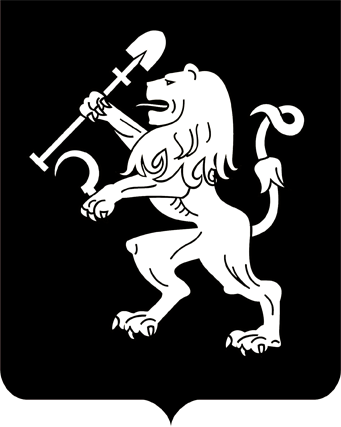 АДМИНИСТРАЦИЯ ГОРОДА КРАСНОЯРСКАПОСТАНОВЛЕНИЕОб утверждении муниципальной программы «Развитие образования в городе Красноярске» на 2022 год и плановый период 2023–2024 годовВ целях повышения качества организации предоставления общедоступного и бесплатного дошкольного, начального общего, основного общего, среднего общего образования по основным общеобразовательным программам, дополнительного образования детей, создания условий для осуществления присмотра и ухода за детьми, содержания детей в муниципальных образовательных учреждениях, а также организации отдыха детей в каникулярное время на территории города Красноярска, обеспечения содержания зданий и сооружений муниципальных образовательных организаций, обустройства прилегающих к ним территорий, в соответствии с постановлением администрации города от 27.03.2015 № 153 «Об утверждении Порядка принятия решений о разработке,   формировании и реализации муниципальных программ города Красноярска», распоряжением администрации города от 07.07.2021 № 199-р              «Об утверждении перечня муниципальных программ города Красноярска на 2022 год и плановый период 2023–2024 годов», руководствуясь ст. 41, 58, 59 Устава города Красноярска, ПОСТАНОВЛЯЮ:1. Утвердить муниципальную программу «Развитие образования              в городе Красноярске» на 2022 год и плановый период 2023–2024 годов согласно приложению.2. Настоящее постановление опубликовать в газете «Городские новости» и разместить на официальном сайте администрации города.Глава города								        С.В. ЕреминПриложениек постановлениюадминистрации городаот ____________ № _________МУНИЦИПАЛЬНАЯ ПРОГРАММА«Развитие образования в городе Красноярске» на 2022 годи плановый период 2023–2024 годовПаспорт муниципальной программыI. Общая характеристика текущего состояния сферы образования города Красноярска. Основные цели, задачи и сроки реализации ПрограммыПрограмма развития муниципальной системы образования города Красноярска разработана с учетом приоритетов государственной образовательной политики, перспектив социально-экономического развития Красноярского края, Стратегии социально-экономического развития          города Красноярска до 2030 года, Программы комплексного развития социальной инфраструктуры городского округа города Красноярска            до 2033 года, а также в целях реализации задач национальных проектов «Образование» и «Демография». Стратегия развития образования на уровне федеральных органов государственной власти определена в Федеральном законе от 29.12.2012 № 273-ФЗ «Об образовании в Российской Федерации.Стратегия социально-экономического развития города Красноярска до 2030 года, в том числе в части образования, утверждена решением Красноярского городского Совета депутатов от 18.06.2019 № 3-42.Программа комплексного развития социальной инфраструктуры городского округа города Красноярска до 2033 года, утверждена постановлением администрации города от 13.03.2020 № 160.В рамках мероприятий данной Программы планируется реализация следующих задач стратегической цели уровня 2 «Обеспечить развитие современной социокультурной инфраструктуры, необходимой для непрерывного роста качества жизни горожан в соответствии с передовым российским и общемировым опытом», цели первого уровня 1 «Столичный уровень качества жизни: развитие человеческого капитала и успешная реализация потенциала талантливых, предприимчивых               и креативных горожан» Стратегии социально-экономического развития города Красноярска до 2030 года:обеспечение модернизации и дальнейшего развития системы дошкольного, общего и дополнительного образования;максимальное удовлетворение потребности различных групп населения в занятиях физической культурой и спортом.Сроки реализации муниципальной программы: 2022 год и плановый период 2023–2024 годов.Важнейшим экономическим приоритетом на современном этапе является повышение качества образования, поскольку инвестиции                  в развитие человеческого капитала – это наиболее эффективный способ размещения ресурсов. Таким образом, успешность в реализации задач социально-экономического развития города Красноярска также во многом определяется уровнем образования и культуры жителей, их мировоззренческой ориентацией и духовным развитием.В заданном контексте муниципальные образовательные учреждения становятся стартовыми площадками для участия в создании новой экономики, институтов воспитания конкурентоспособных, социально ответственных, инициативных и компетентных граждан. Направления их деятельности связаны с модернизацией содержания образования                и процессов управления, участием гражданских институтов в оценке качества образования.По состоянию на 01.09.2021 сеть муниципальных образовательных учреждений выглядит следующим образом:Сеть учреждений дошкольного образования города представлена 165 муниципальными дошкольными образовательными учреждениями и 19 структурными подразделениями при общеобразовательных организациях. Кроме этого, на территории города функционируют 18 индивидуальных предпринимателей и 13 частных дошкольных учреждений (общей численностью 1 511 ребенка), оказывающих услуги дошкольного образования и присмотра и ухода за детьми.Услугу по дошкольному образованию в муниципальных дошкольных образовательных учреждениях получают 51 771 детей в возрасте от 1,5 до 7 лет. В соответствии с задачами федерального проекта «Содействие           занятости женщин – создание условий дошкольного образования для детей в возрасте до трех лет» национального проекта «Демография» необходимо обеспечить развитие инфраструктуры дошкольного образования, а также повышение доступности образования для детей. По результатам реализации регионального проекта «Содействие занятости женщин – доступность дошкольного образования» по итогам 2019-2020 годов в городе введены в эксплуатацию 16 детских садов общей вместимостью 3 877 мест в динамично развивающихся и застраиваемых микрорайонах города.Повышение доступности и качества дошкольного образования для детей от 1,5 до 7 лет в городе Красноярске осуществляется через диверсификацию форм дошкольного образования, удовлетворение части спроса на услуги дошкольного образования за счет частных поставщиков услуг.За счет осуществления закупок в частных дошкольных учреждениях в целях оказания услуг по присмотру и уходу за детьми от 3                   до 7 лет создано 3 744 места для детей дошкольного возраста. В 2022 году планируется создать дополнительные 639 мест.Особым доверием среди родителей города пользуется дополнительная мера социальной поддержки в виде ежемесячной денежной выплаты родителям (законным представителям) детей поставленных на учет для определения в муниципальные дошкольные образовательные организации и снятых с учета по заявлению родителей (законных представителей) на день обращения за указанной выплатой, в размере 6 216 рублей. Планируемое среднемесячное количество получателей составит в 2022 году  5 025 детей, в 2023 году – 5 025 детей, в 2023 году – 4 317 детей.Опыт работы с населением города показывает, что родители детей дошкольного возраста – получатели выплаты не испытывают опасений по поводу возврата в очередь по первоначальной дате постановки на учет для предоставления места в муниципальных дошкольных образовательных учреждениях. Также данная мера позволяет родителям самостоятельно определять форму получения дошкольного образования.Сеть общеобразовательных организаций в 2020/21 учебном году была представлена 113 учреждениями, в которых обучалось 123 898 человек, в том числе:начальное общее образование – 57 062 учащихся;основное общее образование – 54 433 учащихся;среднее общее образование – 12 403 учащихся.По данным  комплектования на 2021/22 учебный год в 111 общеобразовательных организациях численность обучающихся увеличилась на 4,2 % и составила 129 158 человек, в том числе:начальное общее образование – 59 755 учащихся;основное общее образование – 57 700 учащихся;среднее общее образование – 11 703 учащихся.В муниципальной системе образования в последние годы сделан важный шаг в обновлении содержания общего образования: внедряются федеральные государственные образовательные стандарты начального, основного и среднего общего образования, а также федеральный           государственный образовательный стандарт для детей с ограниченными возможностями здоровья и федеральный государственный образовательный стандарт для детей с умственной отсталостью. В целях реализации задач федерального проекта «Современная школа», направленного на обеспечение возможности получения детьми качественного общего образования в условиях, отвечающих современным требованиям, независимо от места проживания ребёнка, внедрение на уровнях основного общего и среднего образования новых методов обучения и воспитания, образовательных технологий, обеспечивающих освоение обучающимися базовых навыков и умений, повышение их мотивации к обучению и вовлеченности в образовательный процесс, обучающимся предоставляется возможность выбора направлений профильного обучения в соответствии со своими склонностями и способностями как в профильных классах, так и по индивидуальному учебному плану.Доля выпускников 11 классов, обучающихся в классах с углубленным или профильным изучением отдельных предметов (в общей численности выпускников 11 классов), составляет более 80%.В 2021/22 учебном году сеть специализированных классов представлена 65 классами (17 школ), функционируют 3 физико-математи-ческих класса при СФУ (Лицеи №№ 6, 7, Гимназия № 13 «Академ»),          9 специализированных классов в опорных школах РАН (Лицей № 7, Гимназия № 13 «Академ», СШ № 10), корпоративные классы:         РОСНЕФТЬ (Лицей № 7, организация-партнер ООО «РН-Ванкор»), МЧС-РЕСУРС (СШ № 148, организация-партнер «Сибирская                   спасательная академия» ГПС МЧС России), классы правоохранительной направленности (СШ №№ 5, 8, 19, организация-партнер МУ МВД России «Красноярское»). Подготовка учащихся в специализированных классах и корпоративных классах осуществляется при участии Сибирского федерального университета, Сибирского государственного университета науки и технологий имени академика М.Ф. Решетнева, Красноярского государственного педагогического университета имени В.П. Астафьева, Красноярского государственного медицинского университета имени профессора В.Ф. Войно-Ясенецкого. Обязательными условиями при организации деятельности специализированных и корпоративных классов являются: участие в образовательном процессе профессорско-преподавательского состава вуза, использование материально-технической базы вуза для проведения учебно-лабораторных практикумов, а также возможность прохождения учащимися производственной практики.Статус «школа-участница» Школьной лиги РОСНАНО имеют           14 школ города: Лицей № 7, Гимназия № 10, Гимназия № 13 «Академ», Гимназия № 1 – Универс, Лицей № 2, Лицей № 28, СШ №№ 16, 22, 23, 47, 133, 137, 152, 153.Созданный в рамках реализации указанных проектов потенциал по формированию новой образовательной среды, апробированию практики применения механизмов сетевой формы организации образовательного процесса, вовлечению организаций профессионального образования, реализации образовательных модулей на базе высокотехнологичных     организаций («Детский технопарк «Кванториум») будет развиваться           и тиражироваться в целях реализации задач федерального проекта       «Успех каждого ребенка» национального проекта «Образование». Создание условий для перехода к современной цифровой            образовательной среде, возможность использования каждой школой общеобразовательных ресурсов сети Интернет,  внедрение на базе школ программ дополнительного образования по формированию у обучающихся базовых навыков программирования являются направлениями федерального проекта «Цифровая образовательная среда» национального проекта «Образование». В 2022–2024 годах будет реализовываться комплекс мероприятий по внедрению целевой модели цифровой образовательной среды в муниципальных общеобразовательных организациях в рамках реализации регионального проекта «Цифровая образовательная среда», направленного на Создание современной и безопасной цифровой образовательной среды, обеспечивающей высокое качество и доступность образования всех видов и уровней:оснащение общеобразовательных организаций современным цифровым технологическим оборудованием;обеспечение общеобразовательных организаций доступом к сети Интернет с высокой скоростью (выше 100 Мбит);модернизация школьных библиотек: создание информационно-библиотечных центров;формирование открытых информационных ресурсов, обновление сайтов муниципальных образовательных организаций в соответствии     с современными требованиями;внедрение цифровых образовательных ресурсов (платформ)                    в образовательную деятельность.Обеспечение общеобразовательных организаций доступом к сети Интернет с высокой скоростью (выше 100 Мбит) и оснащение общеобразовательных организаций современным цифровым технологическим оборудованием являются приоритетными задачами при внедрении целевой модели цифровой образовательной среды в муниципальных общеобразовательных учреждениях города Красноярска, обеспечивающей освоение образовательных программ обучающимися независимо от места их нахождения, в том числе формирование для обучающихся цифрового образовательного профиля, индивидуального плана обучения, новых образовательных результатов.Всего  планируется оснащение 76 муниципальных общеобразовательных организаций современным цифровым технологическим оборудованием: 2020 год – 34 общеобразовательные организации, 2022 год – 11 общеобразовательных организаций, 2023 год – 31 общеобразовательных организаций.В 100% общеобразовательных учреждений осуществляется          ведение образовательного процесса с использованием технологий «Электронный дневник», «Электронный журнал». Строительство новых общеобразовательных школ, капитальный ремонт зданий школ с увеличением количества школьных мест,           выделение средств на улучшение материально-технической базы                                 учреждений общего образования, закупка оборудования, возможность использования каждой школой общеобразовательных ресурсов сети       Интернет способствуют росту показателя доли школьников, обучающихся в современных условиях.Реализация приоритетных направлений развития муниципальной системы образования, направленных на формирование новой образовательной среды, обновление содержания образования, образовательных технологий, учитывающих особые образовательные потребности обучающихся, повлияет на мотивационную заинтересованность ребенка              к процессу обучения, обеспечит возможность предоставления каждому ребенку права выбора и формирования собственной образовательной траектории, что позволит не только качественно улучшить образовательный процесс каждого ребенка, но и выполнить требования федеральных проектов «Современная школа», «Цифровая образовательная среда».С целью увеличения спектра образовательных программ для детей различных категорий реализуются технологии обучения и социализации детей-мигрантов. На базе СШ № 16 функционирует Центр дополнительного образования по реализации программ адаптации детей-мигрантов. Направленность образовательной программы центра –               социокультурологическая. Перспектива развития системы образования связана с формированием эффективных воспитательных систем, использованием методик            и критериев оценки формирования гармонично развитой и социально ориентированной личности, позволяющих качественно изменить содержательные подходы к организации образовательного процесса, что позволит снизить уровень девиантного поведения, количество правонарушений среди школьников. При этом остаются приоритетными направлениями: сотрудничество с семьей, освоение деятельностных технологий (проектные, исследовательские и др.), обучение детей с ограниченными возможностями здоровья в общеобразовательных учреждениях (инклюзивное обучение), расширение спектра услуг по дополнительному образованию.В образовательных учреждениях внедряются сетевые формы обучения для школьников. С 2015 года дополнительно реализовываются следующие межотраслевые проекты: «Академия дедушки Роя», литературный квест «Поэтический квартирник «Между строк» (студия           «Серебряный дождь», библиотека МБУК «Централизованная библиотечная система для детей им. Н. Островского»), городской литературно-музыкальный салон (Дом офицеров, театр им. А.С. Пушкина, биб-                лиотека МБУК «Централизованная библиотечная система для детей                        им. Н. Островского»), конкурс «Учитель и музей» (Красноярский художественный музей им. В.И. Сурикова), а также выстроенная система посещения выставок, музейных и библиотечных уроков.  В целях реализации задач федерального проекта «Успех каждого ребенка» национального проекта «Образование» в муниципальных учреждениях дополнительного образования детей реализуются                      дополнительные образовательные программы различных направленностей, а также внедрена система персонифицированного финансирования дополнительного образования детей.Персонифицированное финансирование дополнительного образования детей внедряется на территории города Красноярска в рамках исполнения распоряжения Правительства Красноярского края от 18.09.2020 № 670-р. Персонифицированное финансирование дополнительного образования – это система выбора ребенком (родителями, законными представителями) дополнительных общеобразовательных программ путем закрепления за ними определенного объема средств и их передача организации, осуществляющей образовательную деятельность по дополнительным общеобразовательным программам, после выбора этой программы ребенком (родителями, законными представителями).Муниципальная система дополнительного образования детей обеспечивает с одной стороны взаимосвязь программ общего и дополнительного образования, реализуемых в конкретном общеобразовательном учреждении, с другой – возможность школы реализовывать проект «Школа полного дня».В муниципальной системе образования города Красноярска функционирует 16 учреждений дополнительного образования детей. Показатель занимающихся в учреждениях дополнительного образования                в плановом периоде достигнет 26,0% от общего числа детей в возрасте от 5 до 18 лет.На базе общеобразовательных учреждений действует 71 структурное подразделение, реализуется более 3 200 программ дополнительного образования по 8 направленностям: технической, культурологическое, военно-патриотическое, естественно-научной, физкультурно-спортивной, художественной, туристко-краеведческой, социально-гуманитарной в секциях и кружках, физкультурно-спортивных клубах с охватом более 80 тыс. детей. Центрами дополнительного образования детей является                         и 43 школьных музея на базе 41 образовательной организации города. Последние четыре года 20 музеев общеобразовательных учреждений становились финалистами краевого фестиваля школьных музеев.Численность детей, занимающихся по программам дополнительного образования, с каждым годом имеет положительную динамику               роста.В целях развития системы дополнительного образования определены следующие направления развития: удовлетворение образовательных потребностей человека в интеллектуальном, духовно-нравствен-ном, физическом совершенствовании.В целях реализации задач федерального проекта «Успех каждого ребенка» национального проекта «Образование» в городе создан муниципальный опорный центр дополнительного образования детей города Красноярска, а также инфраструктура, обеспечивающая выявление и сопровождение одаренных детей, развивается сеть центров по работе с одаренными детьми. В муниципалитете действуют учреждения дополнительного образования такого профиля: ЦДО «Интеллектуал+», ДДЮ «Школа самоопределения», «Центр профессионального самоопределения».Создан организационно-ресурсный центр на базе ДООЦ № 1,           основной задачей которого является координация деятельности по развитию физической культуры и школьного спорта муниципальной системы образования.В течение последних трех лет город Красноярск лидирует среди других территорий края по количеству участников, победителей и призеров Всероссийской олимпиады школьников. Школьники города Красноярска из года в год участвуют в заключительном этапе Всероссийской олимпиады школьников, в 2020/2021 учебном году приняли участие 33 обучающихся из 16 образовательных организаций  из города Красноярска. Количество победителей и призеров из г. Красноярска по сравнению с прошлым годом увеличилось на 50%. Количество призеров в 2020/21 учебном году составило 13 человек, что на 7 человек больше по сравнению с 2019/20 учебным годом.Количество победителей и призеров на заключительном этапе за последние 4 года увеличивается. Красноярские школьники занимают призовые места по таким предметам как английский, немецкий и русский языки. В учебном году 2020/2021 один учащийся стал победителем по информатике и призером по математике. В целях эффективной реализации задач федерального проекта «Спорт – норма жизни» национального проекта «Демография», привлечения жителей города к систематическим занятиям физической культурой и спортом, реализации Всероссийского физкультурно-спортивного комплекса «Готов к труду и обороне» (ГТО) проводится большая работа по улучшению спортивной инфраструктуры и повышению доступности спортивных сооружений.Состояние физкультурно-спортивной инфраструктуры:229 спортивных залов;86 футбольных полей (28 с искусственным покрытием);73 комплексных спортивных площадки с резиновым покрытием; 24 хоккейные (ледовые) площадки;27 полос препятствий;	порядка 200 – иные спортивно-развивающие площадки и гимнастические городки для разновозрастных групп (в том числе для подготовки к выполнению нормативов ГТО).В развитии физической культуры и спорта в городе Красноярске большая роль отводится работе по формированию сети физкультурно-спортивных клубов в образовательных учреждениях. В 2020/21 учебном году в общеобразовательных учреждениях функционировали                  76 физкультурно-спортивных клубов с общей численностью 21 049 человек (обучающиеся в возрасте от 7 до 18 лет), в которых осуществляли деятельность педагогические работники в количестве 456 человек..Совершенствуется система проведения физкультурных и спортивных мероприятий города Красноярска.Мероприятия проводятся совместно с главным управлением по физической культуре и спорту администрации города и администрациями районов в городе.Общеобразовательные учреждения города отвечают за организацию школьного этапа соревнований, мероприятий, фестивалей. Районные и городские мероприятия являются местом предъявления учащимися достижений, педагогами – результатов своей деятельности.«Президентские спортивные игры» и «Президентские состязания» являются приоритетным направлением деятельности каждого образовательного учреждения по организации и проведению внеурочной физкультурно-спортивной работы с обучающимися.На первом (школьном) этапе участие в соревнованиях приняли 39 489 обучающихся, из 111 общеобразовательных учреждений города Красноярска участниками стали 111 учреждений, что составляет 100 % от общего количества учреждений и 60 % от общего количества обучающихся в 5-11 классах.На втором (муниципальном) этапе в соревнованиях участвовали 720 обучающихся, на 3 (региональном) этапе – 40 обучающихся города Красноярска. Соревнования включали в себя основные и дополнительные виды программ. В основные виды программ входили: баскетбол 3х3, волейбол, настольный теннис, легкая атлетика. В дополнительные виды программ входили: мини-футбол, ТЭГ-Регби и плавание.По итогам проведения второго (муниципального) этапа команды Лицей № 3 (1 место) и СШ № 150 (2 место) в возрастной группе в 2006-2007 г.р. получили право предоставлять город Красноярск на 3 (региональном) этапе.По итогам регионального этапа команда Лицей № 3 заняла 2 место, команда СШ № 150 заняла 3 место.В 2020/21 учебном году в «Президентских состязаниях»                              на первом (школьном) этапе из 111 общеобразовательных учреждений участие в состязаниях приняли 110 (99,10 % от общего количества учреждений). В рамках первого этапа прошло тестирование по ОФП, участие в нем приняли 99 701 обучающийся с 1-11 класс (81 % от общего количества обучающихся).На втором (муниципальном) этапе состязаний в легкоатлетическом многоборье, эстафетном беге, творческом и теоретическом конкурсах участие приняли 112 обучающихся из 7-ми учреждений. На третьем этапе (региональном) участие приняли 32 обучающихся из общеобразовательных учреждений: Гимназия № 13 «Академ» (Октябрьский район) и Гимназия № 6 (Кировский район). По итогам третьего этапа Гимназия № 13 «Академ» заняли 6 место, Гимназия № 6 заняли 8 место.Фестиваль двигательно-игровой деятельности среди воспитанников дошкольных образовательных учреждений города Красноярска в 2020/21 учебном году проводился с целью пропаганды здорового образа жизни, развития психофизических качеств, жизненно важных двигательных умений и навыков обучающихся средствами физической культуры, повышения мотивации у детей и их семей к занятиям физической культурой и спортом на регулярной основе.Все физкультурные мероприятия прошли в он-лайн формате по следующим видам программы:1. «Русские шашки» (лично-командный турнир на призы Деда Мороза);2. «Напольный керлинг» (в том числе с участием детей с ОВЗ);3. «БЕГОВЕЛиЯ»;4. «ГТО: подтянись к движению!»;5. «Дошкольная лига чемпионов» (с элементами футбола).Вид программы «ГТО: подтянись к движению!» проходил с 12 по 30 октября 2020 года. Мероприятие состоялось в дистанционном формате с применением он-лайн технологий.Основная идея – создание условий для ознакомления со Всероссийским физкультурно-спортивным комплексом «Готов к труду и обороне», оценки уровня физической подготовленности для дальнейшего участия в тестировании комплекса ГТО детей в возрасте 6-8 лет (I ступень).Участниками тестирования стали 619 воспитанников из 81 дошкольного образовательного учреждения города Красноярска.С целью популяризации вида спорта «шашки» среди воспитанников детских садов при поддержке МБУ спортивной школы «Вертикаль» прошел уже традиционный лично-командный турнир «Русские шашки на призы Деда Мороза». В 2020-2021 году турнир впервые проводился в он-лайн формате.  Отборочные он-лайн турниры прошли во всех районах города с 30 ноября по 04 декабря 2020 года.	К участию в городском он-лайн турнире были допущены 42 воспитанника подготовительных групп муниципальных дошкольных образовательных учреждений города Красноярска в возрасте от 6 до 8 лет – победители районных этапов он-лайн турнира. В рамках турнира в 2020-2021 году впервые прошел международный «Матч дружбы», где встретились в он-лайн соревнованиях победители муниципального этапа со своими сверстниками из республики Абхазии.Вид программы «Напольный керлинг» прошел с 22 января по 31 марта 2021 года. К участию в мероприятии допускались воспитанники муниципальных дошкольных образовательных учреждений города Красноярска в возрасте от 5 до 8 лет. Участниками районных отборочных этапов стали 4927 детей из 118 МДОУ (из них - 2017 детей с ОВЗ).Участниками городского этапа стали четыре команды от Советского района (МДОУ №№ 46, 101, 218, 277) и по две команды от других районов (МДОУ №№ 12, 34, 50, 109, 220, 235, 268, 269, 283, 307, 321 и ОП № 4 МАОУ «Средняя школа «Комплекс Покровский»).Вид программы «БЕГОВЕЛиЯ» проводился с 22 марта по 29 апреля 2021 года.К участию допускались воспитанники основной группы здоровья в возрасте от 5 до 6 лет муниципальных дошкольных образовательных учреждений. Участниками районных отборочных этапов стали 1746 детей из 77 МДОУ. В городском он-лайн финале участие приняли 16 лучших команд воспитанников дошкольных образовательных учреждений (в том числе дети с ОВЗ).	Вид программы «Дошкольная лига чемпионов» (с элементами футбола) прошел с 12 октября по 13 ноября 2020 года. Основные цели и задачи: развитие психофизических качеств, жизненно важных двигательных умений и навыков средствами физической культуры; пропаганда здорового образа жизни; привлечение детей к регулярным занятиям физической культурой и спортом.В мероприятии приняли участие все желающие воспитанники подготовительных групп (независимо от пола от 6 до 8 лет) муниципальных дошкольных образовательных учреждений города Красноярска.По итогам проведения районных отборочных этапов в городском он-лайн финале состязались 10 воспитанников дошкольных учреждений. Из 10 финалистов сразу три воспитанника детского сада Несмотря на позитивную динамику развития физической культуры и спорта в общеобразовательных учреждениях сохраняются:несоответствие уровня материальной базы и инфраструктуры объектов физической культуры и спорта на территории образовательных учреждений современным задачам развития физкультуры;отсутствие необходимых кадров.Согласно Федеральному закону от 29.12.2012 № 273-ФЗ «Об образовании в Российской Федерации» образовательные учреждения обязаны создать условия для медицинского обслуживания воспитанников дошкольных образовательных учреждений и школьников, которое      осуществляют учреждения здравоохранения, имеющие лицензию на соответствующие виды деятельности.Все 111 общеобразовательных учреждений имеют медицинские кабинеты. Имеет лицензию на осуществление медицинской деятельности только общеобразовательное учреждение МАОУ «Школа-интернат № 1 им. В.П. Синякова»,  являющееся учреждением с круглосуточным пребыванием детей. Первичная медико-санитарная помощь обучающимся иных муниципальных образовательных учреждений оказывается учреждениями здравоохранения на основании договоров, заключенных между          общеобразовательными учреждениями и учреждениями здравоохранения.Важным периодом для оздоровления учащихся являются летние каникулы. Основными задачами организации оздоровительной кампании являются: сохранение показателей количественного охвата оздоровительной кампанией на уровне показателей предыдущего года; увеличение показателей оздоровления; максимальное использование муниципальных, частных лагерей в летний период; сохранение сети загородных оздоровительных лагерей.Отдых в лагерях дневного пребывания, в загородных оздоровительных лагерях и профильных экологических объединениях летом обеспечивается в соответствии с утвержденным Стандартом безопасности отдыха и оздоровления детей в загородных оздоровительных          лагерях.Приоритетная образовательная задача – ориентация на развитие содержательной составляющей образовательных программ, создание такой воспитательной среды, которая будет способствовать оздоровлению ребенка, раскрытию его способностей и, самое главное, создавать ситуацию успеха.В целях реализации задач федерального проекта «Учитель будущего» национального проекта «Образование» в части обеспечения           непрерывного развития профессионального мастерства работников                системы образования, а также привлечения молодых педагогов                  в общеобразовательные организации города реализуются проекты.Совместно с КГПУ им. В.П. Астафьева продолжается  реализация проектов «Городской сетевой педагогический лицей».В условиях становления модели Национальной системы учительского роста и совершенствования профессионального стандарта «Педагога» педагогическая интернатура рассматривается как действенный тип педагогической практики студентов и механизм непрерывного процесса профессионального развития начинающих учителей.Несмотря на то, что эти направления не являются новыми, они решают важную задачу воспроизводства кадров для школы.Одной из важных форм предъявления педагогического мастерства, повышения профессионального уровня являются конкурсы профессионального мастерства («Учитель года», «Воспитатель года», конкурс классных руководителей). Задачами на предстоящий период являются:обеспечение персонифицированного профессионального развития педагогических и управленческих кадров в соответствии с требованиями профессиональных стандартов;сотрудничество с КГПУ им. В.П. Астафьева в реализации таких направлений как инклюзивное образование, адаптация детей-мигрантов, повышение профессиональной компетентности педагогов по основным параметрам и требованиям федеральных государственных стандартов             к общему образованию; организация педагогической практики студентов, подготовка               педагогов к работе с талантливыми учащимися при организации подготовки к соревнованиям, конкурсам, олимпиадам российского и международного уровня;формирование программы работы с молодыми специалистами как на этапе обучения их в высших учебных заведениях, так и на этапе становления молодого специалиста в образовательном учреждении,               в том числе и через механизмы социальной поддержки, принимаемые        на уровне города;организация конкурсных процедур на замещение вакантной должности руководителя муниципального образовательного учреждения               с общественным обсуждением образовательной программы, предъявляемой кандидатом на должность руководителя;формирование резерва из числа молодых управленческих кадров.В соответствии с Федеральным законом от 27.12.2002 № 184-ФЗ «О техническом регулировании» и направлениями социально-экономического развития города Красноярска обеспечение безопасности муниципальных учреждений социальной сферы города Красноярска, в том числе образовательных учреждений, является одной из приоритетных задач.Основное условие сохранения жизни и здоровья обучающихся              и работников от возможных несчастных случаев, аварий и других чрезвычайных ситуаций – это создание работоспособной материально-технической базы.Состояние муниципальных образовательных учреждений характеризуется высокой степенью изношенности зданий, инженерных                     конструкций (сетей) и коммуникаций. Около 40% зданий учреждений введены в эксплуатацию до 1970 года. 16 зданий построены до 1940 года.Около 50% зданий учреждений имеют различные дефекты и повреждения строительных конструкций.Для обеспечения конструкционной и технической безопасности зданий муниципальных образовательных учреждений особенно актуальным становится осуществление системной работы по недопущению      и устранению аварийности зданий и сооружений образовательных учреждений.В настоящее время 57 зданий (дошкольные учреждения, общеобразовательные учреждения и учреждения дополнительного образования детей) находятся в аварийном и ограниченно работоспособном состоянии, 23 из них не используется.Для решения данной задачи в администрации города создана межведомственная рабочая группа по вопросу сохранения (развития) социальной инфраструктуры города Красноярска.В 2022–2024 годах планируется продолжение работы в части            поддержания зданий образовательных учреждений в работоспособном состоянии, недопущения аварийности зданий.Принимая во внимание ограниченные возможности бюджета города по собственным доходам, для решения данного вопроса требуется финансовая поддержка из вышестоящих бюджетов.В 2022–2024  годах будет продолжена работа с краевыми структурами по привлечению на эти цели средств вышестоящих бюджетов, выделяемых на конкурсной основе.За период 2012–2020 годов проведен комплексный капитальный ремонт в следующих учреждениях:СШ № 34 по ул. Ключевской, 61;СШ № 79 по пер. Тихому, 18;СШ № 73 по ул. Мелькомбинатской, 2;СШ № 4 по ул. Горького, 97;СШ № 66 по ул. Партизана Железняка, 16;Гимназии № 7 по пр-ту им. газеты «Красноярский рабочий», 38;Школе-интернате № 1 по ул. Пастеровской, 25;СШ № 72 по ул. Курчатова, 7;Лицее № 28 по ул. Профсоюзов, 16;СШ № 80 по пр-ту им. газеты «Красноярский рабочий», 92 б;ДОУ 40 по ул. Ключевской, 99;СШ 49 по ул. Мичурина, 37.Начиная с 2008 года в городе строятся новые здания общеобразовательных школ. За прошедший период введены 4 здания в Советском районе (3 здания на 1 000 мест каждое, 1 здание на 1 280 мест), 1 здание в Центральном районе на 1 000 мест, пристройка к Гимназии № 9                   на 300 мест. В 2019 году введены в эксплуатацию общеобразовательная школа в Центральном районе на 1 280 мест и общеобразовательная школа на 1 280 мест в Советском районе. В 2020 году введены в эксплуатацию общеобразовательная школа в Советском районе на 1 280 мест и общеобразовательная школа в Свердловском районе на 1 280 мест. Следует отметить, что такое направление как создание новых мест в общеобразовательных организациях предусмотрено в рамках              федерального проекта «Современная школа» национального проекта «Образование». В ходе реализации программы планируется проведение работы             с министерством образования Красноярского края по привлечению средств из вышестоящих уровней бюджета на создание новых мест                в общеобразовательных организациях города.В 2022 году планируется ввод в эксплуатацию общеобразовательной школы на 1 550 мест в Октябрьском районе. Работа в этом направлении будет продолжена и в последующие годы.Кроме того, на 2021-2022 года за счет средств бюджета города и средств краевого бюджета запланированы мероприятия по реконструкции СШ № 36 на 205 мест.В части антитеррористической безопасности все здания учреждений образования оснащены мобильными телефонами с вызовом оперативной группы быстрого реагирования отдела вневедомственной охраны, установлен сигнал оповещения на укрытие детей и работников                в случае хулиганства и стихийных бедствий, все общеобразовательные учреждения обеспечены системами голосового оповещения об опасности.В соответствии с требованиями к антитеррористической защищенности объектов (территорий) Министерства просвещения Российской Федерации и объектов (территорий), относящихся к сфере деятельности Министерства просвещения Российской Федерации, утвержденными постановлением Правительства Российской Федерации от 02.08.2019 № 1006, одним из основных требований по обеспечению антитеррористической защищенности общеобразовательных учреждений является наличие системы видеонаблюдения в здании общеобразовательного учреждения с численностью более 100 обучающихся.Система видеонаблюдения с учетом количества устанавливаемых камер и мест их размещения должна обеспечивать непрерывное видеонаблюдение уязвимых мест и критических элементов объекта (территории), архивирование и хранение данных в течение одного месяца.В связи с этим планируется дальнейшая работа по дооборудованию общеобразовательных учреждений города системой видеонаблюдения за счет средств бюджета города и иных источников финансирования.Кроме того, с 2021 года осуществляется заключение договоров                  с частными охранными предприятиями  по охране зданий образовательных учреждений.Развитие инфраструктуры муниципальной системы образования во многом будет связано с появлением новых разноплановых форм             образования (сетевое, дистанционное, семейное) и возникающими образовательными возможностями публичных пространств (социальные             сети, библиотеки, театры, клубы, парки, стадионы т.д.). Основания            инфраструктурных изменений будет определять инфраструктурный         дизайн создания новой образовательной среды и нового содержания  образования.Экономическую эффективность образования нельзя рассматривать с позиций снижения затрат. Скорее их надо правильно перераспределить. В целях рациональной организации исполнения непрофильных для системы образования функций реализуется практика их передачи сторонним организациям. Оптимизация процессов заключается в повышении эффективности бюджетных вложений, рациональном использовании рабочего времени обслуживающего персонала. Работа по вопросу передачи непрофильных функций проводится системно: комплексная уборка внутренних помещений образовательных учреждений, стирка белья, организация питания. Поиск и реализация моделей эффективного хозяйствования и управления позволяют оптимизировать экономику   не только образования, но и помогают в решении социально-экономических вопросов муниципалитета, развитию бизнеса и рынка труда.Стратегическая цель политики в области образования – повышение качества организации предоставления общедоступного и бесплатного начального общего, основного общего, среднего (полного) общего образования по основным общеобразовательным программам, дополнительного образования, общедоступного бесплатного дошкольного образования на территории города Красноярска, отдыха и оздоровления           детей сформулирована в соответствии с пунктом 13 части 1 статьи 16 Федерального закона от 06.10.2003 № 131-ФЗ «Об общих принципах организации местного самоуправления в Российской Федерации»,             Федеральным законом от 29.12.2012 № 273-ФЗ «Об образовании в Российской Федерации», требованиями инновационного развития экономики и потребностями граждан.Для достижения цели Программы необходимо решение ряда задач, предусматривающих системный и комплексный подход к развитию         системы образования.Основанием для определения задач является анализ исходной ситуации и ориентиры, заданные Концепцией модернизации российского образования, национальными проектами «Образование» и «Демография», а также Федеральным законом от 29.12.2012 № 273-ФЗ «Об образовании в Российской Федерации».Таким образом, перед муниципальной системой образования стоят следующие задачи:развитие вариативных форм предоставления дошкольного образования для детей с различным уровнем образовательных потребностей;обеспечение обновления структуры и содержания образования,                в том числе через оптимизацию сети, внедрение федеральных государственных образовательных стандартов, использование разных форм     обучения и получения образования;построение современной образовательной среды, цифровизация образования;построение образовательных переходов от ступени к ступени                   с учетом преемственности образовательных результатов, форм, методов и технологий педагогической деятельности и созданием условий адаптации ребенка на каждой ступени образования;построение школьных систем оценки качества образования, обеспечивающих динамику качества образования, с выделением приоритетов в планируемых образовательных результатах, критериев их оценки, способов оценивания и предъявления, ключевых показателей процесса их формирования; обеспечение включенности детей в образовательный процесс,             использование формирующего оценивания для повышения качества               образования; совершенствование уклада жизнедеятельности образовательной организации для создания культурно-воспитывающей инициативной среды, предоставляющей возможности самоопределения, выбора, проб и самореализации детей;совершенствование системы дополнительного образования через обновление содержания и технологий работы с учащимися, внедрение современных средств обучения, интеграцию межведомственных                ресурсов, реализацию системы персонифицированного финансирования дополнительного образования детей; обеспечение поддержки и развития способностей и талантов у детей, организация отдыха и занятости детей в каникулярное  время;укрепление материально-технической базы образования за счет проведения капитальных и текущих ремонтов, оснащение образовательных учреждений современным технологическим оборудованием для обеспечения каждому учащемуся возможности получения образования в современных условиях;создание дополнительных мест в образовательных учреждениях,             в том числе путем проектирования и строительства новых школ и дошкольных образовательных учреждений;создание условий для профессионального становления и развития педагогических кадров;обеспечение условий для развития в образовательных учреждениях города Красноярска физической культуры и спорта, формирование здорового образа жизни;создание в общеобразовательных организациях условий для                 инклюзивного образования детей-инвалидов, включая создание универсальной безбарьерной среды для беспрепятственного доступа и оснащение общеобразовательных организаций специальным оборудованием,           в том числе учебным, реабилитационным, компьютерным, и автотранспортом;создание условий, направленных на обеспечение обучающихся рациональным и сбалансированным питанием, гарантирование качества и безопасности питания, пищевых продуктов, используемых в приготовлении блюд, пропаганда принципов здорового и полноценного питания;обеспечение антитеррористической защищенности образовательных учреждений;создание условий для эффективного управления отраслью «Образование» в городе Красноярске.Своевременная и в полном объеме реализация настоящей Программы позволит:повысить удовлетворенность населения качеством образовательных услуг;повысить эффективность использования бюджетных средств, обеспечить финансово-хозяйственную самостоятельность образовательных организаций за счет изменения статуса и перехода в автономные учреждения;повысить уровень квалификации преподавательских кадров;сформировать универсальную безбарьерную среду для детей             с ограниченными возможностями здоровья;создать во всех общеобразовательных организациях условия, соответствующие требованиям федеральных государственных образовательных стандартов;увеличить охват детей 5–18 лет программами дополнительного образования;содействовать формированию здорового образа жизни горожан.II. Перечень подпрограмм, краткое описаниемероприятий подпрограммНастоящая Программа состоит из 8 подпрограмм, направленных на достижение цели и решение основных задач Программы.Основная цель подпрограммы 1 «Развитие дошкольного образования, создание условий для осуществления присмотра и ухода за детьми» – предоставление общедоступного и качественного дошкольного образования.Мероприятия подпрограммы направлены на обеспечение обновления структуры и содержания образования, в том числе на развитие различных форм получения дошкольного образования, создание условий для безопасного и комфортного пребывания в дошкольных образовательных учреждениях.Мероприятия указанной подпрограммы позволят повысить качество предоставления услуги дошкольного образования, в том числе       за счет моральной и материальной заинтересованности педагогических кадров.Подпрограмма 2 «Развитие общего образования».Основная цель данной подпрограммы – предоставление общедоступного и качественного общего образования, создание равных возможностей для современного качественного образования, позитивной социализации детей.Мероприятия подпрограммы направлены на повышение качества инфраструктуры обучения и доступности качественного образования, создание условий для сохранения и укрепления здоровья обучающихся, обеспечение безопасности обучающихся и работников общеобразовательных учреждений.Реализация основных мероприятий подпрограммы позволит          создать условия, соответствующие требованиям федеральных государственных стандартов в общеобразовательных учреждениях города, обеспечивающие равные возможности для современного качественного образования, повысить удовлетворенность населения качеством предоставляемых образовательных услуг.Подпрограмма 3 «Развитие дополнительного образования».Данная подпрограмма нацелена на предоставление общедоступного и качественного дополнительного образования вне зависимости                 от места проживания, уровня достатка и состояния здоровья обучающихся. Мероприятия указанной подпрограммы позволят повысить кадровый потенциал и конкурентные преимущества учреждений муниципальной системы дополнительного образования детей, решить задачи модернизации образования.Вопросы выявления, поддержки и развития одаренности школьников обеспечиваются выполнением мероприятия «Поддержка талантливых и одаренных детей» подпрограммы. В городе Красноярске                       в настоящее время существует сеть учреждений, которые решают задачу поиска, поддержки и сопровождения талантливых детей. К ним            относятся 111 общеобразовательных учреждений, 16 учреждений            дополнительного образования детей.Планируется обеспечить материально-техническую поддержку муниципальных учреждений, осуществляющих работу с одаренными детьми; реализовать систему городских мероприятий (олимпиады, конкурсы, форумы, образовательные проекты, соревнования, фестивали                и другие), направленных на поддержку одаренных детей; возможность участия одаренных детей в конкурсах, соревнованиях, олимпиадах, турнирах за пределами города Красноярска.Подпрограмма 4 «Организация отдыха и занятости детей в каникулярное время».Реализация мероприятий данной подпрограммы обусловлена необходимостью реализации вопросов местного значения, предусмотренных Федеральным законом от 06.10.2003 № 131-ФЗ «Об общих принципах организации местного самоуправления в Российской Федерации».Мероприятия по проведению оздоровительной кампании решают задачу по созданию необходимых и достаточных условий для полноценного оздоровления, отдыха и занятости детей в каникулярное время.Подпрограмма 5 «Развитие физической культуры и спорта в системе образования» направлена на обеспечение условий для развития            в образовательных учреждениях города Красноярска физической культуры и спорта.Основная цель данной подпрограммы – обеспечение условий для развития в образовательных учреждениях города Красноярска физической культуры и спорта.Подпрограмма 6 «Создание условий для инклюзивного образования детей с ограниченными возможностями здоровья» направлена на создание в общеобразовательных организациях условий для инклюзивного образования детей-инвалидов, включая создание универсальной безбарьерной среды для беспрепятственного доступа и оснащение           общеобразовательных организаций специальным оборудованием, в том числе учебным, реабилитационным, компьютерным, и автотранспортом.Подпрограмма 7 «Организация питания обучающихся» направлена на создание условий, направленных на обеспечение обучающихся рациональным и сбалансированным питанием, гарантирование качества и безопасности питания, пищевых продуктов, используемых в приготовлении блюд, пропаганду принципов здорового и полноценного питания.Подпрограмма 8 «Обеспечение реализации муниципальной программы» направлена на обеспечение эффективного управления             отраслью «Образование» города, а также на материально-техническое, организационное, кадровое и информационное обеспечение реализации настоящей Программы.Основная цель данной подпрограммы – создание условий для эффективного управления отраслью «Образование» в городе Красноярске             и реализация отдельных переданных государственных полномочий.Информация о мероприятиях подпрограмм представлена в приложении 1 к настоящей Программе.III. Перечень нормативных правовых актов, которые необходимы для реализации мероприятий Программы, подпрограммГлавное управление образования в своей деятельности руководствуется Конституцией Российской Федерации, федеральными законами, законами и иными нормативными актами Российской Федерации               и Красноярского края, Уставом города Красноярска, иными правовыми актами города Красноярска и Положением о главном управлении             образования администрации города Красноярска.Основные приоритеты Программы сформированы с учетом целей и задач, представленных в следующих нормативных правовых актах:Бюджетном кодексе Российской Федерации;Федеральном законе от 24.07.1998 № 124-ФЗ «Об основных гарантиях прав ребенка в Российской Федерации»;Федеральном законе от 24.06.1999 № 120-ФЗ «Об основах системы профилактики безнадзорности и правонарушений несовершенно-летних»;Федеральном законе от 06.10.2003 № 131-ФЗ «Об общих принципах организации местного самоуправления в Российской Федерации»;Федеральном законе от 29.12.2012 № 273-ФЗ «Об образовании             в Российской Федерации»;Указе Президента Российской Федерации от 09.10.2007 № 1351 «Об утверждении Концепции демографической политики Российской Федерации на период до 2025 года»;Указе Президента Российской Федерации от 28.04.2008 № 607            «Об оценке эффективности деятельности органов местного самоуправления городских округов и муниципальных районов»;Указе Президента Российской Федерации от 07.05.2018 № 204                «О национальных целях и стратегических задачах развития Российской Федерации на период до 2024 года»;постановлении Правительства Российской Федерации                            от 17.12.2012 № 1317 «О мерах по реализации Указа Президента                Российской Федерации от 28 апреля 2008 г. № 607 «Об оценке эффективности деятельности органов местного самоуправления городских округов и муниципальных районов» и подпункта «и» пункта 2 Указа Президента Российской Федерации от 7 мая 2012 г. № 601 «Об основных направлениях совершенствования системы государственного управления»;постановлении Правительства Российской Федерации                             от 26.12.2017 № 1642 «Об утверждении государственной программы Российской Федерации «Развитие образования»;постановлении Правительства Российской Федерации                            от 02.08.2019 № 1006 «Об утверждении требований к антитеррористической защищенности объектов (территорий) Министерства просвещения Российской Федерации и объектов (территорий), относящихся                   к сфере деятельности Министерства просвещения Российской Федерации, и формы паспорта безопасности этих объектов (территорий)»;распоряжении Правительства РФ от 24.11.2020 № 3081-р «Об утверждении Стратегии развития физической культуры и спорта в Российской Федерации на период до 2030 года»;распоряжении Правительства Российской Федерации                               от 04.09.2014 № 1726-р «Об утверждении Концепции развития дополнительного образования детей»;постановлении Главного государственного санитарного врача РФ от 28.09.2020 № 28 «Об утверждении санитарных правил СП 2.4.3648-20 «Санитарно-эпидемиологические требования к организациям воспитания и обучения, отдыха и оздоровления детей и молодежи»;приказе Министерства образования и науки Российской Федерации от 06.10.2009 № 373 «Об утверждении и введении в действие федерального государственного образовательного стандарта начального общего образования»;приказе Министерства просвещения Российской Федерации          от 31.05.2021 № 286 «Об утверждении  федерального государственного образовательного стандарта начального общего образования»;приказе Министерства образования и науки Российской Федерации от 17.12.2010 № 1897 «Об утверждении федерального государственного образовательного стандарта основного общего образования»;приказе Министерства просвещения Российской Федерации          от 31.05.2021 №  287 «Об утверждении федерального государственного образовательного стандарта основного общего образования»;приказе Министерства образования и науки Российской Федерации от 17.05.2012 № 413 «Об утверждении федерального государственного образовательного стандарта среднего общего образования»;приказе Министерства образования и науки Российской Федерации от 17.10.2013 № 1155 «Об утверждении федерального государственного образовательного стандарта дошкольного образования»;приказе Министерства образования и науки Российской Федерации от 19.12.2014 № 1598 «Об утверждении федерального государственного образовательного стандарта начального общего образования обучающихся с ограниченными возможностями здоровья»;приказе Министерства образования и науки Российской Федерации от 19.12.2014 № 1599 «Об утверждении федерального государственного образовательного стандарта образования обучающихся с умственной отсталостью (интеллектуальными нарушениями)»;приказе Министерства просвещения Российской Федерации                от 03.09.2019 № 467 «Об утверждении Целевой модели развития региональных систем дополнительного образования детей»;Законе Красноярского края от 02.11.2000 № 12-961 «О защите прав ребенка»;Законе Красноярского края от 31.10.2002 № 4-608 «О системе профилактики безнадзорности и правонарушений несовершеннолетних»;Законе Красноярского края от 26.06.2014 № 6-2519 «Об образовании в Красноярском крае»;Законе Красноярского края от 02.01.2000 № 29-ФЗ «О качестве и безопасности пищевых продуктов»;Законе Красноярского края от 27.12.2005 № 17-4377 «О наделении органов местного самоуправления муниципальных районов, муниципальных округов и городских округов края государственными полномочиями по обеспечению бесплатным питанием обучающихся в муниципальных и частных общеобразовательных организациях по имеющим государственную аккредитацию основным общеобразовательным программам»; распоряжении Правительства Красноярского края от 04.07.2019  № 453-р «Об утверждении комплекса мер («дорожной карты») по внедрению целевой модели развития региональной системы дополнительного образования детей Красноярского края»;распоряжении Правительства Красноярского края от 18.09.2020  № 670-р «О внедрении системы персонифицированного финансирования дополнительного образования детей в Красноярском крае»;решении Красноярского городского Совета депутатов                    от 09.06.2015 № 8-112 «Об установлении дополнительной меры социальной поддержки в виде ежемесячной денежной выплаты отдельной категории граждан»;решении Красноярского городского Совета депутатов                          от 18.06.2019 № 3-42 «О стратегии социально-экономического развития города Красноярска до 2030 года»;также приняты и действуют правовые акты города, разработанные главным управлением образования, создающие правовую основу реализации основных мероприятий Программы:постановление администрации города от 27.06.2005 № 367              «Об организации питания в муниципальных образовательных организациях города Красноярска»;постановление Главы города от 21.07.2006 № 659 «Об установлении размера родительской платы за присмотр и уход за ребенком                в муниципальных образовательных учреждениях города Красноярска, реализующих основную общеобразовательную программу дошкольного образования»;постановление администрации города от 19.08.2009 № 329                 «Об утверждении Положения о премии Главы города в области образования»;постановление администрации города от 03.11.2009 № 429                  «Об утверждении Положения о группах кратковременного пребывания в муниципальных образовательных учреждениях города Красноярска              и внесении изменений в постановление Главы города от 22.05.2007              № 304»;постановление администрации города от 21.04.2011 № 140                  «Об утверждении Положения об организации деятельности групп продленного дня в муниципальных общеобразовательных учреждениях города Красноярска»;постановление администрации города от 17.06.2011 № 233                 «Об утверждении тарифов на платные образовательные услуги, оказываемые муниципальными образовательными учреждениями города Красноярска»;постановление администрации города от 14.11.2012 № 583                 «Об утверждении Положения о порядке предоставления компенсации части родительской платы за присмотр и уход за ребенком в муниципальных образовательных учреждениях города Красноярска, реализующих основную общеобразовательную программу дошкольного образования, работникам муниципальных дошкольных образовательных учреждений и работникам дошкольных групп муниципальных общеобразовательных учреждений, среднедушевой доход семьи которых ниже величины прожиточного минимума, установленной в районах Красноярского края на душу населения»;постановление администрации города от 30.04.2013 № 229                  «Об утверждении Положения о профессиональном конкурсе «Учитель года города Красноярска»; постановление администрации города от 31.07.2013 № 376                  «Об утверждении Положения об организации и проведении конкурса на замещение вакантной должности руководителя муниципального образовательного учреждения города Красноярска»;постановление администрации города от 05.08.2015 № 520                 «Об утверждении Положения о порядке предоставления дополнительной меры социальной поддержки в виде ежемесячной денежной выплаты родителям (законным представителям) детей, поставленных                 на учет для определения в муниципальные дошкольные образовательные организации не позднее 31.03.2019 и снятых по заявлению родителей (законных представителей) с учета»;постановление администрации города от 23.11.2017 № 750                    «Об утверждении Положения о профессиональном конкурсе «Воспитатель года города Красноярска»;постановление администрации г. Красноярска от 06.07.2021 № 485 «Об одобрении Концепции развития системы школьного питания города Красноярска на период до 2023 года»;постановление администрации города от 13.03.2020 № 160               «Об утверждении Программы комплексного развития социальной инфраструктуры городского округа города Красноярска до 2033 года»;постановление администрации г. Красноярска от 07.12.2020 № 983 «Об установлении дополнительной меры социальной поддержки в виде компенсации расходов на оплату проезда на городском автомобильном (кроме такси) и (или) городском наземном электрическом транспорте общего пользования обучающихся в муниципальных общеобразовательных организациях города Красноярска, эксплуатация зданий которых приостановлена в связи с признанием их аварийными, продолжающих обучение на площадях других муниципальных общеобразовательных организаций».При корректировке настоящей Программы по мере выявления или возникновения неурегулированных вопросов нормативного правового характера ответственный исполнитель – главное управление образования разрабатывает проекты соответствующих правовых актов города,        а также вносит изменения в вышеуказанные правовые акты города               в установленном порядке.Перечень нормативных правовых актов администрации города, которые необходимо принять в целях реализации Программы, с отражением основных положений и сроков принятия представлен в приложении 2 к настоящей Программе.IV. Перечень целевых индикаторов и показателейрезультативности ПрограммыЦелевые индикаторы и показатели результативности Программы определены в соответствии с Указом Президента Российской Федерации от 28.04.2008 № 607 «Об оценке эффективности деятельности органов местного самоуправления городских округов и муниципальных районов», постановлением Правительства Российской Федерации                от 17.12.2012 № 1317 «О мерах по реализации Указа Президента Российской Федерации от 28 апреля 2008 г. № 607 «Об оценке эффективности деятельности органов местного самоуправления городских округов и муниципальных районов» и подпункта «и» пункта 2 Указа Президента Российской Федерации от 7 мая 2012 г. № 601 «Об основных направлениях совершенствования системы государственного управления».Перечень целевых индикаторов и показателей результативности              с расшифровкой плановых значений по годам представлен в приложении 3 к настоящей Программе.Расчет значений индикаторов осуществляется в соответствии                   с приказом руководителя главного управления образования                           от 01.10.2019 № 463/п «Об утверждении методики расчета целевых            индикаторов и показателей муниципальной программы «Развитие             образования в городе Красноярске».В рамках Программы муниципальными учреждениями отрасли «Образование» оказываются услуги в рамках муниципальных заданий           в соответствии с утвержденными общероссийскими базовыми (отраслевыми) и региональным  перечнями муниципальных услуг.Прогноз сводных показателей муниципальных заданий на оказание муниципальных услуг (выполнение работ) муниципальными учреждениями отрасли «Образование» по этапам реализации Программы на очередной финансовый год и плановый период представлен в приложении 4 к настоящей Программе.V. Ресурсное обеспечение Программы за счет средств бюджета города, вышестоящих бюджетов и внебюджетных источниковМероприятия Программы реализуются за счет средств бюджета города и средств вышестоящих бюджетов.Общий объем финансирования Программы составляет 56 386 064,61 тыс. рублей, в том числе средства бюджета города – 21 550 862,48 тыс. рублей, средства краевого бюджета – 32 046 897,64 тыс. рублей, средства федерального бюджета – 2 788 304,49 тыс. рублей, в том числе:на 2022 год, всего – 20 465 929,53 тыс. рублей, в том числе:средства бюджета города –7 936 264,78 тыс. рублей;средства краевого бюджета – 10 945 265,00 тыс. рублей;средства федерального бюджета – 1 584 399,75 тыс. рублей;на 2023 год, всего – 18 729 208,93 тыс. рублей, в том числе:средства бюджета города – 6 855 656,97 тыс. рублей;средства краевого бюджета – 10 669 647,22 тыс. рублей;средства федерального бюджета – 1 203 904,74 тыс. рублей;на 2024 год, всего – 17 190 926,15 тыс. рублей, в том числе:средства бюджета города – 6 758 940,73 тыс. рублей;средства краевого бюджета – 10 431 985,42 тыс. рублей;средства федерального бюджета – 0,00 тыс. рублей.Распределение по главным распорядителям бюджетных средств:главное управление образования, всего – 53 496 848,69 тыс. рублей, в том числе средства бюджета города – 19 710 540,20 тыс. рублей, средства краевого бюджета – 31 375 665,10 тыс. рублей, средства федерального бюджета – 2 410 643,39 тыс. рублей, в том числе:на 2022 год, всего – 18 560 383,31 тыс. рублей, в том числе:средства бюджета города – 6 841 440,20 тыс. рублей;средства краевого бюджета – 10 512 204,46 тыс. рублей;средства федерального бюджета –1 206 738,65 тыс. рублей;на 2023 год, всего – 18 189 015,96 тыс. рублей, в том числе:средства бюджета города – 6 434 550,00 тыс. рублей;средства краевого бюджета – 10 550 561,22 тыс. рублей;средства федерального бюджета – 1 203 904,74 тыс. рублей;на 2024 год, всего – 16 747 449,42 тыс. рублей, в том числе:средства бюджета города – 6 434 550,00 тыс. рублей;средства краевого бюджета – 10 312 899,42 тыс. рублей;средства федерального бюджета – 0,00 тыс. рублей;департамент градостроительства всего – 1 452 838,89 тыс. рублей, в том числе средства бюджета города – 761 203,25 тыс. рублей, средства краевого бюджета – 313 974,54 тыс. рублей, средства федерального бюджета – 377 661,10 тыс. рублей, в том числе:на 2022 год, всего – 1 408 999,85 тыс. рублей, в том числе:средства бюджета города – 717 364,21 тыс. рублей;средства краевого бюджета – 313 974,54 тыс. рублей;средства федерального бюджета – 377 661,10 тыс. рублей;на 2023 год, всего – 43 684,15 тыс. рублей, в том числе:средства бюджета города –43 684,15  тыс. рублей;средства краевого бюджета – 0,00 тыс. рублей;средства федерального бюджета – 0,00 тыс. рублей;на 2024 год, всего – 154,89 тыс. рублей, в том числе:средства бюджета города – 154,89 тыс. рублей;средства краевого бюджета – 0,00 тыс. рублей;средства федерального бюджета – 0,00 тыс. рублей;администрация города (управление социальной защиты населения), всего – 1 079 119,03 тыс. рублей (средства бюджета города), из них:в 2022 году – 377 460,37 тыс. рублей;в 2023 году – 377 422,82 тыс. рублей;в 2024 году –  324 235,84 тыс. рублей.администрация города (управление учета и реализации жилищ-           ной политики, департамент социального развития), всего – 9 233,67тыс. рублей (средства бюджета города), из них:в 2022 году –  3 077,89 тыс. рублей;в 2023 году – 3 077,89 тыс. рублей;в 2024 году – 3 077,89 тыс. рублей;администрация Железнодорожного района, всего – 26 196,06 тыс. рублей (средства бюджета города), из них:в 2022 году – 8 732,02 тыс. рублей;в 2023 году – 8 732,02 тыс. рублей;в 2024 году – 8 732,02 тыс. рублей;администрация Кировского района, всего – 52 390,29 тыс. рублей (средства бюджета города), из них:в 2022 году – 17 463,43 тыс. рублей;в 2023 году – 17 463,43 тыс. рублей;в 2024 году – 17 463,43 тыс. рублей;администрация Ленинского района, всего – 52 390,29 тыс. рублей (средства бюджета города), из них:в 2022 году – 17 463,43 тыс. рублей;в 2023 году – 17 463,43 тыс. рублей;в 2024 году – 17 463,43 тыс. рублей;администрация Октябрьского района, всего – 52 390,29 тыс. рублей (средства бюджета города), из них:в 2022 году – 17 463,43 тыс. рублей;в 2023 году – 17 463,43 тыс. рублей;в 2024 году – 17 463,43 тыс. рублей;администрация Свердловского района, всего – 44 906,10 тыс. рублей (средства бюджета города), из них:в 2022 году – 14 968,70 тыс. рублей;в 2023 году – 14 968,70 тыс. рублей;в 2024 году – 14 968,70 тыс. рублей;администрация Советского района, всего – 97 297,53 тыс. рублей (средства бюджета города), из них:в 2022 году – 32 432,51 тыс. рублей;в 2023 году – 32 432,51 тыс. рублей;в 2024 году – 32 432,51 тыс. рублей;администрация Центрального района, всего – 22 453,77 тыс. рублей (средства бюджета города), из них:в 2022 году – 7 484,59 тыс. рублей;в 2023 году – 7 484,59 тыс. рублей;в 2024 году – 7 484,59 тыс. рублей.Информация о расходах на реализацию Программы в разрезе подпрограмм (в том числе мероприятий) представлена по годам в приложении 5 к настоящей Программе.В настоящей Программе предусмотрены объекты капитального строительства, финансирование которых осуществляется в рамках адресной инвестиционной программы города Красноярска. Перечень объектов капитального строительства представлен в приложениях 6а, 6 б к настоящей Программе.Аналитическое распределение объемов финансирования настоящей Программы по источникам финансирования представлено в приложении 7 к настоящей Программе.VI. Подпрограммы ПрограммыПодпрограмма 1«Развитие дошкольного образования, создание условий для осуществления присмотра и ухода за детьми»Паспорт подпрограммы 11. Постановка общегородской проблемы подпрограммы 1Красноярск – административный центр Красноярского края, город краевого подчинения. Социальная инфраструктура города представляет собой многоотраслевой комплекс, действующий в интересах повышения благосостояния его населения. Она охватывает систему образования, физической культуры и спорта, культуры.Одним из основных приоритетов в области социальной политики города Красноярска является обеспечение государственных гарантий доступного и качественного образования, соответствующего потребностям современного общества. В сфере дошкольного образования – это обеспечение равных стартовых условий для последующего успешного обучения ребенка в школе. При этом доступность характеризуется возможностью выбора разных форм получения образования, а качество – возможностями и способностями ребенка к освоению программ на последующих уровнях образования.В настоящее время в образовательной практике города реализуются две основные модели обеспечения равных стартовых возможностей получения дошкольного образования для детей: группы общеразвивающей направленности и группы по присмотру и уходу за детьми                 дошкольного возраста на базе частных детских садов, заключивших контракт. Муниципальные дошкольные образовательные учреждения посещают 51 771 ребенок в возрасте от 1,5 до 7 лет.Дополнительно в настоящее время осуществлен выкуп 3 744 мест для детей в возрасте от 1,5 до 7 лет в системе дошкольного образования. В 2022 году планируется выкуп дополнительных 639 мест.Частные детские сады способствуют решению важной задачи – устранению дефицита мест в дошкольных учреждениях в районах массовой жилой застройки. Большинство частных садиков находятся                    в микрорайонах с наибольшим числом семей, отказавшихся от ранее предоставленных в детских садах мест по причине их удаленности от дома.Альтернативной формой организации предоставления дошкольного образования может считаться предоставление ежемесячной денежной выплаты. Данная мера социальной поддержки пользуется особым доверием со стороны населения, поскольку позволяет родителям самостоятельно определять форму получения дошкольного образования, например, в организациях, имеющих лицензию на право ведения образовательной деятельности, развивающих и досуговых центрах. Планируемое среднемесячное количество получателей составит в 2022 году - 5 025 детей, в 2023 году – 5 025 детей, в 2024 году – 4 317 детей.В целях обеспечения доступности дошкольного образования администрацией города Красноярска с 2007 года и по настоящее время реализуются комплексные мероприятия по развитию сети муниципальных дошкольных образовательных учреждений за счет строительства новых дошкольных учреждений, капитального ремонта зданий детских садов, переоборудования имеющихся помещений в зданиях дошкольных образовательных учреждений.В целях реализации задач федерального проекта «Содействие занятости женщин – создание условий дошкольного образования для детей в возрасте до трех лет» национального проекта «Демография»,                а также во исполнение Указа Президента Российской Федерации                    от 29.05.2017 № 240 «Об объявлении в Российской Федерации Десятилетия детства» в 2020–2022 годах важным приоритетом является создание дополнительных мест для детей ясельного возраста. В рамках мероприятий подпрограммы в 2022 году планируется создать 300 дополнительных мест для детей в возрасте от 1,5 до 7 лет (мкрн. Академгородок).2. Основная цель, задачи, сроки выполнения и показатели результативности подпрограммы 1Цель подпрограммы – предоставление общедоступного и качественного дошкольного образования.Основные задачи подпрограммы:развитие вариативных форм получения дошкольного образования для детей с различным уровнем образовательных потребностей;обновление содержания и технологий дошкольного образования;обеспечение материально-технических и кадровых ресурсов в соответствии с федеральными государственными образовательными стандартами дошкольного образования.Цель и основные задачи подпрограммы определены с учетом реализации стратегических целей и задач в области образования, обозначенных в Стратегии социально-экономического развития города Красноярска до 2030 года, утвержденной решением Красноярского городского Совета депутатов от 18.06.2019 № 3-42, и в Программе комплексного развития социальной инфраструктуры городского округа города Красноярска до 2033 года, утвержденной постановлением администрации города от 13.03.2020 № 160.Показатели результативности подпрограммы:доля детей, получающих дошкольное образование в вариативных формах (служба ранней помощи, лекотека, центры игровой поддержки ребенка и другие, включая негосударственный сектор), в общей численности детей, получающих дошкольное образование;доля детей в возрасте 1–6 лет, состоящих на учете для определения в муниципальные дошкольные образовательные учреждения, в общей численности детей в возрасте 1–6 лет;количество дополнительно созданных мест для детей в системе дошкольного образования.Срок реализации подпрограммы: 2022 год и плановый период 2023–2024 годов.3. Механизм реализации подпрограммы 1Исполнители подпрограммы – главное управление образования, управление социальной защиты населения, департамент градостроительства, муниципальные дошкольные и общеобразовательные учреждения, муниципальные  казенные учреждения.Главное управление образования, управление социальной защиты населения, департамент градостроительства, муниципальные дошкольные и общеобразовательные учреждения, муниципальные казенные учреждения:разрабатывают соответствующие правовые акты, регулирующие процедуры исполнения мероприятий подпрограммы;заключают договоры (контракты) на поставки товаров (выполнение работ, оказание услуг) с поставщиками (подрядчиками, исполнителями), необходимые для реализации мероприятий подпрограммы;осуществляют технический надзор за работами;осуществляют приемку поставленных товаров, выполненных              работ, оказанных услуг;выбирают площадки, контролируют осуществление ремонтных              и строительных работ, осуществляют подбор кадров для новых и капитально отремонтированных дошкольных учреждений;обеспечивают современные условия получения дошкольного           образования.Контроль за использованием средств бюджета города и средств вышестоящих бюджетов в рамках реализации мероприятий подпрограммы осуществляется в соответствии с бюджетным законодательством Российской Федерации и законодательством в сфере закупок товаров, работ, услуг для муниципальных нужд в соответствии с Федеральными законами от 05.04.2013 № 44-ФЗ «О контрактной системе           в сфере закупок товаров, работ, услуг для обеспечения государственных и муниципальных нужд», от 18.07.2011 № 223-ФЗ «О закупках товаров, работ, услуг отдельными видами юридических лиц».Функции заказчика при выполнении мероприятий подпрограммы осуществляют исполнители подпрограммы, муниципальные учреждения.Главное управление образования осуществляет текущее управление реализацией подпрограммы, несет ответственность за ее реализацию, достижение конечных результатов и целевое использование           финансовых средств, выделяемых на выполнение подпрограммы, организует систему непрерывного мониторинга, осуществляет подготовку               и представление информационных, отчетных данных и ежегодную оценку эффективности реализации подпрограммы.4. Характеристика мероприятий подпрограммы 1Подпрограмма включает следующие мероприятия:мероприятие 1.1. Обеспечение деятельности муниципальных учреждений.В системе образования города Красноярска по состоянию                     на 01.09.2021 165 дошкольных муниципальных образовательных учреждения. Мероприятие позволяет обеспечить текущее содержание зданий образовательных учреждений города Красноярска, реализующих образовательную программу дошкольного образования, оплату труда                 обслуживающего персонала, работников, обеспечивающих организацию питания детей и работников, обеспечивающих работу бассейна, установку (доукомплектование) систем видеонаблюдения и оснащение медицинских блоков учреждений медицинскими изделиями и оборудованием, а также иные расходы, связанные с обслуживанием зданий.Главным распорядителем бюджетных средств по данному мероприятию является главное управление образования.Исполнителями данного мероприятия являются муниципальные образовательные учреждения.Источник финансирования – бюджет города Красноярска.Общая сумма средств, выделенных на реализацию указанного мероприятия, составляет 5 867 353,02 тыс. рублей, в том числе по годам: 1 955 979,44 тыс. рублей в 2022 году, 1 955 686,79 тыс. рублей в 2023 году, 1 955 686,79 тыс. рублей в 2024 году;мероприятие 1.2. Расходы на питание.В рамках данного мероприятия планируются расходы на организацию питания, расходы на приобретение продуктов питания для обеспечения питания в образовательных учреждениях города, реализующих образовательную программу дошкольного образования, в соответствии с нормами СанПиН.Количество питающихся воспитанников в образовательных учреждениях города, реализующих образовательную программу дошкольного образования, – 51 771 человек, количество дней питания в дошкольных группах – 162.Главным распорядителем бюджетных средств по данному мероприятию является главное управление образования.Исполнителями данного мероприятия являются муниципальные образовательные учреждения.Источник финансирования – бюджет города Красноярска.Общая сумма средств, выделенных на реализацию указанного мероприятия, составляет 1 940 679,15 тыс. рублей, в том числе по годам:  646 893,05 тыс. рублей в 2022 году, 646 893,05 тыс. рублей в 2023 году, 646 893,05 тыс. рублей в 2024 году;мероприятие 1.3. Подготовка к новому учебному году.В рамках данного мероприятия ежегодно предусматриваются расходы, связанные с проведением ремонтов помещений муниципальных образовательных учреждений, реализующих образовательную программу дошкольного образования, осуществляются мероприятия по устранению предписаний надзорных органов, а также другие расходы,               связанные с подготовкой муниципальных образовательных учреждений к новому учебному году.Главным распорядителем бюджетных средств по данному мероприятию является главное управление образования.Исполнителями данного мероприятия являются муниципальные образовательные учреждения.Источник финансирования – бюджет города Красноярска.Общая сумма средств, выделенных на реализацию указанного мероприятия, составляет 68 192,73 тыс. рублей, в том числе по годам: 22 730,91 тыс. рублей в 2022 году, 22 730,91 тыс. рублей в 2023 году, 22 730,91 тыс. рублей в 2024 году;мероприятие 1.4. Обеспечение безопасности жизнедеятельности муниципальных учреждений.В рамках указанного мероприятия планируется выполнить мероприятия, направленные на устранение предписаний контролирующих             и надзорных органов, в т.ч. Роспотребнадзора, Госпожнадзора, Тепловой инспекции, Ростехнадзора, – установку теневых навесов на групповых площадках, устройство вторых эвакуационных выходов, устройство пандусов, проведение ремонтных работ в туалетных комнатах и медицинских кабинетах, обеспечение уровня освещенности в группах,         ремонт теплоизоляции и прочие работы.Главным распорядителем бюджетных средств по данному мероприятию является главное управление образования.Исполнителями данного мероприятия являются муниципальные образовательные учреждения.Источник финансирования – бюджет города Красноярска.Общая сумма средств, выделенных на реализацию указанного мероприятия, составляет 239 942,18 тыс. рублей, в том числе по годам: 104 714,06 тыс. рублей в 2022 году, 67 614,06 тыс. рублей в 2023 году, 67 614,06 тыс. рублей в 2024 году;мероприятие 1.5. Обеспечение государственных гарантий реализации прав на получение общедоступного и бесплатного дошкольного         образования в муниципальных дошкольных образовательных органи-зациях, общедоступного и бесплатного дошкольного образования в муниципальных общеобразовательных организациях, за исключением                обеспечения деятельности административно-хозяйственного, учебно-вспомогательного персонала и иных категорий работников образовательных организаций, участвующих в реализации общеобразовательных программ в соответствии с федеральными государственными образовательными стандартами.В рамках данного мероприятия за счет средств краевого бюджета предусматриваются расходы, связанные с обеспечением образовательного процесса в образовательных учреждениях города Красноярска,            реализующих образовательную программу дошкольного образования.Главным распорядителем бюджетных средств по данному мероприятию является главное управление образования.Исполнителями данного мероприятия являются муниципальные образовательные учреждения.Источник финансирования – бюджет Красноярского края.Общая сумма средств, выделенных на реализацию указанного мероприятия, составляет 8 176 124,70 тыс. рублей, в том числе по годам: 2 725 374,90 тыс. рублей в 2022 году, 2 725 374,90 тыс. рублей в 2023 году, 2 725 374,90 тыс. рублей в 2024 году;мероприятие 1.6. Осуществление присмотра и ухода за детьми-инвалидами, детьми-сиротами и детьми, оставшимися без попечения родителей, а также за детьми с туберкулезной интоксикацией, обучающимися в муниципальных образовательных организациях, реализующих образовательную программу дошкольного образования, без взимания родительской платы.Планируется возмещение расходов дошкольным образовательным учреждениям на присмотр и уход за 2 060 детьми, родительская плата             с которых не взимается.Главным распорядителем бюджетных средств по данному мероприятию является главное управление образования.Исполнителями данного мероприятия являются муниципальные образовательные учреждения.Источник финансирования – бюджет Красноярского края.Общая сумма средств, выделенных на реализацию указанного мероприятия, составляет 124 762,20 тыс. рублей, в том числе по годам: 41 587,40 тыс. рублей в 2022 году, 41 587,40 тыс. рублей в 2023 году, 41 587,40 тыс. рублей в 2024 году;мероприятие 1.7. Предоставление компенсации родителям (законным представителям) детей, посещающих образовательные организации, реализующие образовательную программу дошкольного образования.Выплату компенсации в 2022 году и в последующие годы планируется осуществить 7 546  родителям и законным представителям.Главным распорядителем бюджетных средств по данному мероприятию является главное управление образования.Исполнителями данного мероприятия являются муниципальные казенные учреждения.Источник финансирования – бюджет Красноярского края.Общая сумма средств, выделенных на реализацию указанного мероприятия, составляет 190 053,60 тыс. рублей, в том числе по годам: 63 351,20 тыс. рублей в 2022 году, 63 351,20 тыс. рублей в 2023 году, 63 351,20 тыс. рублей в 2024 году;мероприятие 1.8. Осуществление закупок в целях оказания услуг по присмотру и уходу за детьми дошкольного возраста.В рамках данного мероприятия планируется оплата заключенных долгосрочных муниципальных договоров с частными дошкольными учреждениями на закупку услуг по присмотру и уходу  за детьми  дошкольного возраста на 4 383 места.Главным распорядителем бюджетных средств по данному мероприятию является главное управление образования.Исполнителями данного мероприятия являются муниципальные образовательные учреждения.Источник финансирования – бюджет города Красноярска.Общая сумма средств, выделенных на реализацию указанного мероприятия, составляет 1 420 092,00 тыс. рублей, в том числе по годам: 473 364,00 тыс. рублей в 2022 году, 473 364,00 тыс. рублей в 2023 году, 473 364,00 тыс. рублей в 2024 году;мероприятие 1.9. Предоставление, доставка и пересылка дополнительной меры социальной поддержки в виде ежемесячной денежной выплаты родителям (законным представителям) детей, поставленных на учет для определения в муниципальные дошкольные образовательные организации и снятых по заявлению родителей (законных представителей) с учета.В рамках данного мероприятия планируются расходы, связанные         с предоставлением родителям (законным представителям) 5 025 детей в 2022-2023 гг. (4 317 детей – в 2024 году), которые поставлены на учет для определения в муниципальные дошкольные образовательные организации города и не были зачислены в эти организации в связи с наличием очереди, дополнительной меры социальной поддержки в виде ежемесячной денежной выплаты. Данная ежемесячная денежная выплата будет производиться за присмотр и уход за детьми, снятыми с учета для определения в дошкольную организацию на день обращения за указанной выплатой, до момента восстановления ребенка в очереди на основании заявления родителей (законных представителей), но не позднее достижения ребенком возраста пяти лет.Главным распорядителем бюджетных средств по данному мероприятию является администрация города Красноярска.Исполнителем данного мероприятия является управление социальной защиты населения.Источник финансирования – бюджет города Красноярска.Общая сумма средств, выделенных на реализацию указанного мероприятия, составляет 1 079 119,03 тыс. рублей, в том числе по годам: 377 460,37 тыс. рублей в 2022 году, 377 422,82 тыс. рублей в 2023 году, 324 235,84 тыс. рублей в 2024 году;мероприятие 1.10. Создание и укрепление материально-технической базы.В рамках данного мероприятия в 2022 году планируется укрепление материально-технической базы в дошкольных образовательных организациях.Главным распорядителем бюджетных средств по данному мероприятию является главное управление образования.Исполнителями данного мероприятия являются муниципальные образовательные учреждения.Источник финансирования – бюджет города Красноярска.Общая сумма средств, выделенных на реализацию указанного мероприятия, составляет 20 800,00 тыс. рублей в 2022 году;мероприятие 1.11. Обеспечение государственных гарантий реализации прав на получение общедоступного и бесплатного дошкольного образования в муниципальных дошкольных образовательных организациях, общедоступного и бесплатного дошкольного образования в муниципальных общеобразовательных организациях, в части обеспечения деятельности административно-хозяйственного, учебно-вспомогатель-ного персонала и иных категорий работников образовательных организаций, участвующих в реализации общеобразовательных программ                   в соответствии с федеральными государственными образовательными стандартами.В рамках данного мероприятия за счет средств краевого бюджета предусматриваются расходы по оказанию муниципальных услуг                    по предоставлению дошкольного образования муниципальными образовательными учреждениями, связанные с организацией административной, финансовой и учебно-вспомогательной деятельности в дошкольных учреждениях города Красноярска.Главным распорядителем бюджетных средств по данному мероприятию является главное управление образования.Исполнителями данного мероприятия являются муниципальные образовательные учреждения.Источник финансирования – бюджет Красноярского края.Общая сумма средств, выделенных на реализацию указанного мероприятия, составляет 3 881 360,10 тыс. рублей, в том числе по годам: 1 293 786,70 тыс. рублей в 2022 году, 1 293 786,70 тыс. рублей в 2023 году, 1 293 786,70 тыс. рублей в 2024 году;мероприятие 1.12. Выплата компенсации части родительской платы за присмотр и уход за детьми работникам муниципальных дошкольных образовательных учреждений и работникам дошкольных групп  муниципальных общеобразовательных учреждений, среднедушевой доход семьи которых ниже величины прожиточного минимума, установленной в районах Красноярского края на душу населения: на первого ребенка – 80 процентов от размера внесенной ими родительской платы            в соответствующем образовательном учреждении; на второго ребенка – 50 процентов от размера родительской платы в соответствующем образовательном учреждении; на третьего ребенка и последующих детей – 30 процентов от размера родительской платы в соответствующем образовательном учреждении с учетом доставки выплат.Главным распорядителем бюджетных средств по данному мероприятию является главное управление образования.Исполнителями данного мероприятия являются муниципальные казенные учреждения.Источник финансирования – бюджет города Красноярска.Общая сумма средств, выделенных на реализацию указанного мероприятия, составляет 23 352,60 тыс. рублей, в том числе по годам: 7 784,20 тыс. рублей в 2022 году, 7 784,20 тыс. рублей в 2023 году, 7 784,20 тыс. рублей в 2024 году;мероприятие 1.13. Создание дополнительных мест в дошкольных образовательных учреждениях в рамках реализации бюджетных инвестиций.В рамках мероприятий, предусмотренных адресной инвестиционной программой города, в 2022  году планируется  проектирование строительства 3  зданий под дошкольные образовательные организации.Данное мероприятие направлено на снижение дефицита мест               в дошкольные образовательные  учреждения в районах массовой застройки жилья.Главным распорядителем бюджетных средств по данному мероприятию является департамент градостроительства.Исполнителями данного мероприятия являются департамент градостроительства, муниципальное казенное учреждение.Источник финансирования – бюджет города Красноярска.Общая сумма средств, выделенных на реализацию указанного мероприятия, составляет 23 165,43 тыс. рублей в 2022 году;мероприятие 1.14. Создание дополнительных мест в дошкольных образовательных учреждениях за счет средств бюджета города в рамках реализации национального проекта «Демография».В рамках мероприятий, предусмотренных адресной инвестиционной программой города, в 2022-2023  годах планируется  строительство 2  зданий под дошкольные образовательные организации.Данное мероприятие направлено на снижение дефицита мест                в дошкольные образовательные учреждения в районах массовой застройки жилья.Главными распорядителями бюджетных средств по данному мероприятию являются департамент градостроительства.Исполнителями данного мероприятия являются департамент градостроительства, муниципальное казенное учреждение.Источник финансирования – бюджет города Красноярска.Общая сумма средств, выделенных на реализацию указанного мероприятия, составляет 404 440,57 тыс. рублей, в том числе по годам: 391 286,02 тыс. рублей в 2022 году, 13 154,55 тыс. рублей в 2023 году;мероприятие 1.15. Мероприятия по обеспечению антитеррористической защищенности объектов.В рамках указанного мероприятия запланированы средства  на проведение антитеррористических мероприятий в соответствии с требованиями к антитеррористической защищенности объектов (территорий) Министерства просвещения Российской Федерации и объектов (территорий), относящихся к сфере деятельности Министерства просвещения Российской Федерации, утвержденными постановлением Правительства Российской Федерации от 02.08.2019 № 1006: обеспечение зданий учреждений охраной частными охранными предприятиями, обслуживание системы «Тревожная кнопка», обслуживание системы видеонаблюдения учреждений, обслуживание домофонной системы  и прочие расходы.Главным распорядителем бюджетных средств по данному мероприятию является главное управление образования.Исполнителями данного мероприятия являются муниципальные образовательные учреждения.Источник финансирования – бюджет города Красноярска.Общая сумма средств, выделенных на реализацию указанного мероприятия, составляет 450 858,51 тыс. рублей, в том числе по годам: 150 286,17 тыс. рублей в 2022 году, 150 286,17 тыс. рублей в 2023 году, 150 286,17 тыс. рублей в 2024 году.Подпрограмма 2 «Развитие общего образования»Паспорт подпрограммы 21. Постановка общегородской проблемы подпрограммы 2На основании пункта 13 статьи 16 Федерального закона                         от 06.10.2003 № 131-ФЗ «Об общих принципах организации местного самоуправления в Российской Федерации» к вопросам местного значения городского округа относится организация предоставления общедоступного бесплатного общего образования.Повышение качества организации предоставления общедоступного и бесплатного общего образования по основным общеобразовательным программам в соответствии с требованиями государственных                образовательных стандартов является также основным направлением           и приоритетом социально-экономического развития города Красноярска.На качество общего образования, выполнение государственных стандартов существенное влияние оказывают условия, созданные для реализации образовательных программ, а именно: условия безопасности, материально-технические, кадровые, инновационные ресурсы,              сохранение здоровья детей и т.п.Учитывая многообразие факторов, от которых зависит организация предоставления общего образования, а также в целях реализации задач федеральных проектов «Современная школа», «Успех каждого ребенка», «Цифровая образовательная среда», «Учитель будущего» национального проекта «Образование» приоритетными направлениями деятельности в рамках подпрограммы станут:повышение доступности и качества образования, в том числе через реализацию федеральных государственных образовательных стандартов;внедрение на уровнях основного общего и среднего общего образования новых методов обучения и воспитания, образовательных техно-логий, обеспечивающих освоение обучающимися базовых навыков                      и умений, повышение их мотивации к обучению и вовлеченности в образовательный процесс; формирование эффективной системы выявления, поддержки и развития способностей и талантов у детей и молодежи, основанной на принципах справедливости, всеобщности и направленной на самоопределение и профессиональную ориентацию всех обучающихся;формирование программы работы с молодыми специалистами для обновления педагогического персонала;повышение квалификации педагогических работников, в том числе на основе современных цифровых технологий;развитие материально-технической базы учреждений общего               образования с учетом новых принципов проектирования, строительства и реконструкции зданий и капитального ремонта;создание современной и безопасной цифровой образовательной среды, обеспечивающей высокое качество и доступность образования всех видов и уровней;обеспечение безопасности общеобразовательных учреждений.В городе происходит увеличение числа горожан за счет естественного и миграционного прироста населения. С учетом демографического прогноза проблема дефицита мест в действующих общеобразовательных учреждениях города может значительно усугубиться.Решением вопроса по увеличению мест является обучение школьников в две смены и организация подвоза учащихся к общеобразовательным учреждениям, которые не достигли нормативной мощности. В соответствии с действующими санитарными правилами в общеобразовательных организациях, работающих в две смены, обучение  1, 5, 9 - 11 классов и классов для обучающихся с ограниченными возможностями здоровья проводится в первую смену. Проектная вместимость функционирующих зданий школ удовлетворяет потребность в организации обучения в одну смену на 70,6%.Начиная с 2008 года в городе строятся новые здания общеобразовательных школ. За прошедший период введены 4 здания в Советском районе (3 здания на 1 000 мест каждое, 1 здание на 1 280 мест), 1 здание в Центральном районе на 1 000 мест, пристройка к Гимназии № 9                   на 300 мест. В 2019 году введены в эксплуатацию общеобразовательная школа в Центральном районе на 1 280 мест и общеобразовательная школа на 1 280 мест в Советском районе. В 2020 году введены в эксплуатацию общеобразовательная школа в Советском районе на 1 280 мест и общеобразовательная школа в Свердловском районе на 1 280 мест.Следует отметить, что такое направление как создание новых мест в общеобразовательных организациях предусмотрено в рамках              федерального проекта «Современная школа» национального проекта «Образование». В ходе реализации программы планируется проведение работы             с министерством образования Красноярского края по привлечению средств из вышестоящих уровней бюджета на создание новых мест                в общеобразовательных организациях города.В 2022 году планируется ввод общеобразовательной школы          на 1 550 мест в Октябрьском районе. Работа в этом направлении будет продолжена и в последующие годы.Кроме того, на 2021-2022 года за счет средств бюджета города и средств краевого бюджета запланированы мероприятия по реконструкции СШ № 36 на 205 мест.Состояние материально-технической базы муниципальных образовательных учреждений характеризуется высокой степенью изношенности зданий, инженерных конструкций (сетей) и коммуникаций ввиду старения недвижимого фонда.Мероприятия настоящей подпрограммы направлены на обеспечение конструкционной и технической безопасности зданий муниципальных образовательных учреждений, устранение предписаний надзорных органов.В школах города создаются условия для обучения по адаптированным программам детей с ограниченными возможностями здоровья как совместно с другими обучающимися, так и в отдельных классах. В 2021/22 учебном году в школах города обучается 5 269 детей с ограниченными возможностями здоровья, из них инклюзивно – 4 266 человек, в классах, реализующих адаптированные образовательные программы – 1 003 человек, детей с ОВЗ, получающих образование на дому – 210 человека.2. Основная цель, задачи, сроки выполнения и показателирезультативности подпрограммы 2Целью подпрограммы является предоставление общедоступного   и качественного общего образования, создание равных возможностей для современного качественного образования, позитивной социализации детей.Для достижения указанных целей предусматривается решение следующих задач:развитие сети муниципальных общеобразовательных учреждений, повышение качества инфраструктуры обучения, реализация федеральных государственных образовательных стандартов к условиям обучения, повышение качества общего образования;укрепление материально-технической базы общеобразовательных учреждений за счет проведения капитальных и текущих ремонтов, оснащение общеобразовательных учреждений современным технологическим оборудованием для обеспечения каждому учащемуся возможности получения образования в современных условиях;создание условий для сохранения и укрепления здоровья детей.Цель и основные задачи подпрограммы определены с учетом реализации стратегических целей и задач в области образования, обозначенных в Стратегии социально-экономического развития города Красноярска до 2030 года, утвержденной решением Красноярского городского Совета депутатов от 18.06.2019 № 3-42.Показатели результативности подпрограммы:удельный вес численности учителей в возрасте до 35 лет в общей численности учителей муниципальных общеобразовательных учреждений;количество дополнительно созданных мест для детей в системе общего образования.Срок реализации подпрограммы: 2022 год и плановый период 2023–2024 годов.3. Механизм реализации подпрограммы 2Исполнители подпрограммы – главное управление образования, департамент градостроительства, муниципальные общеобразовательные учреждения, .муниципальные казенные учреждения.Главное управление образования, департамент градостроительства, муниципальные казенные учреждения, муниципальные общеобразовательные учреждения:разрабатывают соответствующие правовые акты, регулирующие процедуры исполнения мероприятий подпрограммы;заключают договоры (контракты) на поставки товаров (выполнение работ, оказание услуг) с поставщиками (подрядчиками, исполнителями), необходимые для реализации мероприятий подпрограммы;осуществляют технический надзор за работами по капитальному ремонту, строительству и реконструкции;осуществляют приемку поставленных товаров, выполненных работ, оказанных услуг;выбирают площадки, контролируют осуществление ремонтных              и строительных работ, подготовку кадров для новых и капитально отремонтированных учреждений.Контроль за использованием средств бюджета города и средств вышестоящих бюджетов в рамках реализации мероприятий подпрограммы осуществляется в соответствии с бюджетным законодательством и законодательством в сфере закупок товаров, работ, услуг для муниципальных нужд в соответствии с Федеральными законами от 05.04.2013 № 44-ФЗ «О контрактной системе в сфере закупок товаров, работ, услуг для обеспечения государственных и муниципальных нужд»,  от 18.07.2011 № 223-ФЗ «О закупках товаров, работ, услуг отдельными видами юридических лиц».Функции заказчика при выполнении мероприятий подпрограммы осуществляют исполнители подпрограммы, муниципальные учреждения города.Главное управление образования администрации города осуществляет текущее управление реализацией подпрограммы, несет               ответственность за ее реализацию, достижение конечных результатов            и целевое использование финансовых средств, выделяемых на выполнение подпрограммы, организует систему непрерывного мониторинга, осуществляет подготовку и представление информационных, отчетных данных.Целью мониторинга общеобразовательных учреждений является предоставление данных для принятия обоснованных управленческих решений по достижению необходимого качества образования, осуществления оценок и прогнозирования тенденций развития образования в городе Красноярске путем обобщения и анализа получаемой информации о состоянии системы образования и основных показателей его качества.4. Характеристика мероприятий подпрограммы 2Подпрограмма включает следующие мероприятия:мероприятие 2.1. Обеспечение деятельности муниципальных учреждений.Мероприятие позволяет обеспечить текущее содержание зданий общеобразовательных учреждений города Красноярска, оплату труда обслуживающего персонала общеобразовательных учреждений, а также иные расходы, связанные с обслуживанием зданий. Также в рамках данного мероприятия предусматривается поставка с доставкой наборов конфет и кондитерских изделий, приуроченных к празднованию Нового года, для учащихся 1–4 классов муниципальных общеобразовательных учреждений. Кроме этого, в рамках данного мероприятия предусмотрены расходы на оснащение медицинских блоков учреждений медицинскими изделиями и оборудованием, текущее техническое обслуживание, ремонт, замену неисправных элементов системы отопления, водоснабжения, вентиляции, электрики, пропитку огнезащитным составом деревянных конструкций, промывку систем отопления и т.д. в образовательных учреждениях в соответствии с утвержденным регламентом учреждения.Главным распорядителем бюджетных средств по данному мероприятию является главное управление образования.Исполнителями данного мероприятия являются муниципальные образовательные учреждения.Источник финансирования – бюджет города Красноярска.Общая сумма средств, выделенных на реализацию указанного мероприятия, составляет 4 626 507,53 тыс. рублей, в том числе по годам: 1 562 538,54 тыс. рублей в 2022 году, 1 528 330,76 тыс. рублей в 2023 году, 1 535 638,23 тыс. рублей в 2024 году;мероприятие 2.2. Подготовка к новому учебному году.В рамках данного мероприятия ежегодно предусматриваются расходы, связанные с проведением ремонтов помещений муниципальных образовательных учреждений, реализующих образовательную программу общего образования, осуществляются мероприятия по устранению предписаний надзорных органов, а также другие расходы, связанные              с подготовкой муниципальных образовательных учреждений к новому учебному году.Главным распорядителем бюджетных средств по данному мероприятию является главное управление образования.Исполнителями данного мероприятия являются муниципальные образовательные учреждения.Источник финансирования – бюджет города Красноярска.Общая сумма средств, выделенных на реализацию указанного мероприятия, составляет 72 327,18 тыс. рублей, в том числе по годам: 24 109,06 тыс. рублей в 2022 году, 24 109,06 тыс. рублей в 2023 году, 24 109,06 тыс. рублей в 2024 году;мероприятие 2.3. Обеспечение безопасности жизнедеятельности муниципальных учреждений.В рамках указанного мероприятия планируется выполнить мероприятия, направленные на устранение предписаний Роспотребнадзора, Госпожнадзора, Тепловой инспекции, Ростехнадзора, – ремонт кровли, замена окон, ремонт системы отопления и вентиляции, а также  прочие работы.Главным распорядителем бюджетных средств по данному мероприятию является главное управление образования.Исполнителями данного мероприятия являются муниципальные образовательные учреждения.Источник финансирования – бюджет города Красноярска.Общая сумма средств, выделенных на реализацию указанного мероприятия, составляет 54 647,82 тыс. рублей, в том числе по годам: 18 215,94 тыс. рублей в 2022 году, 18 215,94 тыс. рублей в 2023 году, 18 215,94 тыс. рублей в 2024 году;мероприятие 2.4. Создание и укрепление материально-технической базы.Мероприятие предусматривает укрепление материально-технической базы общеобразовательных учреждений, что позволит обеспечить надлежащие условия и повышение качества предоставления образовательных услуг.Главным распорядителем бюджетных средств по данному мероприятию является главное управление образования.Исполнителями данного мероприятия являются муниципальные общеобразовательные учреждения.Источник финансирования – бюджет города Красноярска.Общая сумма средств, выделенных на реализацию указанного мероприятия, составляет 275 360,00 тыс. в 2022 году; мероприятие 2.5. Создание дополнительных мест в общеобразовательных учреждениях в рамках реализации бюджетных инвестиций.В рамках мероприятий, предусмотренных адресной инвестиционной программой города, в 2022-2023 годах планируется проведение работ по проектированию реконструкции  1 здания общеобразовательного учреждения и реконструкции 2  зданий общеобразовательных учреждений.Данное мероприятие направлено на снижение дефицита мест                 в общеобразовательных учреждениях в районах массовой застройки жилья.Главным распорядителем бюджетных средств по данному              мероприятию является департамент градостроительства.Исполнителями данного мероприятия являются департамент             градостроительства и муниципальное казенное учреждение.Источник финансирования – бюджет города Красноярска.Общая сумма средств, выделенных на реализацию указанного мероприятия, составляет 47 414,53 тыс. рублей, в том числе по годам: 17 089,51 тыс. рублей в 2022 году, 30 325,02 тыс. рублей в 2023 году;мероприятие 2.6. Обеспечение государственных гарантий реализации прав на получение общедоступного и бесплатного начального общего, основного общего, среднего общего образования в муниципальных общеобразовательных организациях, обеспечение дополнительного образования детей в муниципальных общеобразовательных организациях, за исключением обеспечения деятельности административно-хозяйственного, учебно-вспомогательного персонала и иных             категорий работников образовательных организаций, участвующих                 в реализации общеобразовательных программ в соответствии с федеральными государственными образовательными стандартами.В рамках данного мероприятия за счет средств краевого бюджета предусматриваются расходы, связанные с обеспечением образовательного процесса в общеобразовательных учреждениях города Красноярска, реализующих образовательную программу общего образования.Главным распорядителем бюджетных средств по данному мероприятию является главное управление образования.Исполнителями данного мероприятия являются муниципальные образовательные учреждения.Источник финансирования – бюджет Красноярского края.Общая сумма средств, выделенных на реализацию указанного мероприятия, составляет 14 327 055,90 тыс. рублей, в том числе по годам: 4 775 685,30 тыс. рублей в 2022 году, 4 775 685,30 тыс. рублей в 2023 году, 4 775 685,30 тыс. рублей в 2024 году;мероприятие 2.7. Обеспечение питанием, одеждой, обувью, мягким и жестким инвентарем обучающихся с ограниченными возможностями здоровья, проживающих в интернатах муниципальных образовательных организаций.В рамках данного мероприятия за счет средств краевого бюджета планируется обеспечение питанием, одеждой, обувью, мягким и жестким инвентарем детей с ограниченными возможностями здоровья,          обучающихся и проживающих в школе-интернате № 1. Планируемое количество таких учащихся – 55 человек.Главным распорядителем бюджетных средств по данному мероприятию является главное управление образования.Исполнителем данного мероприятия является муниципальное общеобразовательное учреждение.Источник финансирования – бюджет Красноярского края.Общая сумма средств, выделенных на реализацию указанного мероприятия, составляет 14 973,00 тыс. рублей, в том числе по годам: 4 991,00 тыс. рублей в 2022 году, 4 991,00 тыс. рублей в 2023 году, 4 991,00 тыс. рублей в 2024 году;мероприятие 2.8. Обеспечение государственных гарантий реализации прав на получение общедоступного и бесплатного начального общего, основного общего, среднего общего образования в муниципальных общеобразовательных организациях, обеспечение дополнительного образования детей в муниципальных общеобразовательных организациях, в части обеспечения деятельности административно-хозяйственного, учебно-вспомогательного персонала и иных категорий работников образовательных организаций, участвующих в реализации общеобразовательных программ в соответствии с федеральными государственными образовательными стандартами.В рамках данного мероприятия за счет средств краевого бюджета предусматриваются расходы по оказанию муниципальных услуг по предоставлению начального общего, основного общего, среднего общего образования по общеобразовательным программам муниципальными общеобразовательными учреждениями, связанные с организацией административной, финансовой, медицинской и учебно-вспомогательной деятельности в образовательных учреждениях города Красноярска.Главным распорядителем бюджетных средств по данному мероприятию является главное управление образования.Исполнителями данного мероприятия являются муниципальные образовательные учреждения.Источник финансирования – бюджет Красноярского края.Общая сумма средств, выделенных на реализацию указанного мероприятия, составляет 3 125 543,10 тыс. рублей, в том числе по годам: 1 041 847,70 тыс. рублей в 2022 году, 1 041 847,70 тыс. рублей в 2023 году, 1 041 847,70 тыс. рублей в 2024 году;мероприятие 2.9. Обеспечение образовательных организаций материально-технической базой для внедрения цифровой образовательной среды.В рамках мероприятия планируется оснащение 42 муниципальных общеобразовательных организаций современным цифровым технологическим оборудованием: 2022 год – 11 общеобразовательных организаций, 2023 год – 31 общеобразовательных организаций.Запланированы средства на приобретение средств вычислительной техники, периферийного оборудования, программного обеспечения         и презентационного оборудования, что позволит обеспечить как доступ обучающихся, сотрудников и педагогических работников к цифровой образовательной инфраструктуре и контенту, так и автоматизацию            и повышение эффективности организационно-управленческих процессов в муниципальных общеобразовательных организациях.Главным распорядителем бюджетных средств по данному мероприятию является главное управление образования.Исполнителем данного мероприятия является главное управление образования.Общая сумма средств, выделенных на реализацию указанного         мероприятия, составляет 58 181,13 тыс. рублей, в том числе средства бюджета города – 1 745,50 тыс. рублей, средства краевого бюджета – 5 930,09 тыс. рублей, средства федерального бюджета –                                   50 505,54 тыс. рублей, из них:в 2022 году – 14 938,74 тыс. рублей, в том числе средства бюджета города – 448,20 тыс. рублей, средства краевого бюджета –                                         1 611,94 тыс. рублей, средства федерального бюджета –                                      12 878,60 тыс. рублей;в 2023 году – 43 242,39 тыс. рублей, в том числе средства бюджета города – 1 297,30 тыс. рублей, средства краевого бюджета –                                 4 318,15 тыс. рублей; средства федерального бюджета –                                           37 626,94 тыс. рублей;мероприятие 2.10. Создание новых мест в общеобразовательных организациях.В рамках мероприятий, предусмотренных адресной инвестиционной программой города, в 2022 году планируется строительство одного здания под общеобразовательную организацию.Данное мероприятие направлено на снижение дефицита мест                 в общеобразовательных учреждениях в районах массовой застройки жилья.Главным распорядителем бюджетных средств по данному мероприятию является департамент градостроительства.Исполнителями данного мероприятия являются департамент градостроительства и муниципальное казенное учреждение.Общая сумма средств, выделенных на реализацию указанного мероприятия в 2022 году составляет– 595 219,86 тыс. рублей, в том числе средства бюджета города – 178,56 тыс. рублей, средства краевого бюджета –217 380,20 тыс. рублей, средства федерального бюджета –                     377 661,10 тыс. рублей;мероприятие 2.11. Приведение зданий и сооружений общеобразовательных организаций в соответствие с требованиями законодательства.В рамках указанного мероприятия планируется выполнить мероприятия, направленные на устранение предписаний Роспотребнадзора, Госпожнадзора, Тепловой инспекции, Ростехнадзора, – ремонт кровли, замена окон, ремонт системы отопления и вентиляции, а также прочие работы.Главным распорядителем бюджетных средств по данному мероприятию является главное управление образования.Исполнителями данного мероприятия являются муниципальные образовательные учреждения.Общая сумма средств, выделенных на реализацию указанного мероприятия, составляет 84 000,00 тыс. рублей, в том числе средства бюджета города – 8 400,00 тыс. рублей, средства краевого бюджета – 75 600,00тыс. рублей, из них:в 2022 году – 42 000,00 тыс. рублей, в том числе средства бюджета города – 4 200,00 тыс. рублей, средства краевого бюджета –                           37 800,00 тыс. рублей;в 2023 году – 42 000,00 тыс. рублей, в том числе средства бюджета города – 4 200,00 тыс. рублей, средства краевого бюджета –                            37 800,00 тыс. рублей;мероприятие 2.12. Создание дополнительных мест в общеобразовательных учреждениях за счет средств бюджета города в рамках реализации национального проекта «Образование».В рамках мероприятий, предусмотренных адресной инвестиционной программой города, в 2022–2024 годах планируется строительство           2 зданий под общеобразовательные организации.Данное мероприятие направлено на снижение дефицита мест                 в общеобразовательных учреждениях в районах массовой застройки жилья.Главным распорядителем бюджетных средств по данному мероприятию является департамент градостроительства.Исполнителями данного мероприятия являются департамент градостроительства, муниципальное казенное учреждение.Источник финансирования – бюджет города Красноярска.Общая сумма средств, выделенных на реализацию указанного мероприятия, составляет 275 271,45 тыс. рублей, в том числе по годам: 274 911,98 тыс. рублей в  2022 году, 204,58 тыс. руб. в 2023 году, 154,89 тыс. руб. в 2024  году;мероприятие 2.13. Мероприятия по обеспечению антитеррористической защищенности объектов.В рамках указанного мероприятия запланированы средства  на проведение антитеррористических мероприятий в соответствии с требованиями к антитеррористической защищенности объектов (территорий) Министерства просвещения Российской Федерации и объектов (территорий), относящихся к сфере деятельности Министерства просвещения Российской Федерации, утвержденными постановлением Правительства Российской Федерации от 02.08.2019 № 1006: обеспечение зданий учреждений охраной частными охранными предприятиями, обслуживание системы «Тревожная кнопка», обслуживание системы видеонаблюдения учреждений, обслуживание домофонной системы и прочие           расходы.Главным распорядителем бюджетных средств по данному мероприятию является главное управление образования.Исполнителями данного мероприятия являются муниципальные образовательные учреждения.Источник финансирования – бюджет города Красноярска.Общая сумма средств, выделенных на реализацию указанного мероприятия, составляет 253 892,58  тыс. рублей, в том числе по годам: 84 630,86 тыс. рублей в 2022 году, 84 630,86 тыс. рублей в 2023 году, 84 630,86 тыс. рублей в 2024 году;мероприятие 2.14. Ежемесячное денежное вознаграждение за классное руководство педагогическим работникам государственных и муниципальных общеобразовательных организаций.Главным распорядителем бюджетных средств по данному мероприятию является главное управление образования.Исполнителями данного мероприятия являются муниципальные общеобразовательные учреждения.Источник финансирования – средства федерального бюджета.Общая сумма средств, выделенных на реализацию указанного мероприятия, составляет 1 197 110,80 тыс. рублей, в том числе по годам: 598 555,40 тыс. рублей в 2022 году, 598 555,40 тыс. рублей в 2023 году;мероприятие 2.15. Выплата компенсации расходов на оплату проезда на городском автомобильном (кроме такси) и (или) городском наземном электрическом транспорте общего пользования обучающихся в муниципальных общеобразовательных организациях города Красноярска, эксплуатация зданий которых приостановлена в связи с признанием их аварийными, продолжающих обучение на площадях других муниципальных общеобразовательных организаций, с учетом доставки выплат.Главным распорядителем бюджетных средств по данному мероприятию является главное управление образования.Исполнителями данного мероприятия являются муниципальные казенные учреждения.Источник финансирования - бюджет города Красноярска.Общая сумма средств, выделенных на реализацию указанного мероприятия, составляет 45 404,40 тыс. рублей, в том числе по годам: 17 434,80 тыс. рублей в 2022 году, 13 984,80 тыс. рублей в 2023 году, 13 984,80 тыс. рублей в 2024 году;мероприятие 2.16. Проведение реконструкции или капитального ремонта зданий муниципальных общеобразовательных организаций, находящихся в аварийном состоянии.В рамках указанного мероприятия запланированы средства на проведение реконструкции средней общеобразовательной школы № 36.Главным распорядителем бюджетных средств по данному мероприятию является департамент градостроительства.Исполнителями данного мероприятия являются департамент градостроительства и муниципальное казенное учреждение.Общая сумма средств, выделенных на реализацию указанного мероприятия, в 2022 году составляет – 107 327,05 тыс. рублей, в том числе: средства бюджета города – 10 732,71 тыс. рублей, средства краевого бюджета – 96 594,34 тыс. рублей.Подпрограмма 3«Развитие дополнительного образования»Паспорт подпрограммы 31. Постановка общегородской проблемы подпрограммы 3Дополнительное образование сегодня – это открытое вариативное пространство, которое  формируется с учетом обновления содержания        и технологий работы с учащимися, внедрение современных средств обучения, интеграция межведомственных ресурсов с целью освоения пространства города как мотивирующего пространства, где воспитание взрослеющего человека начинается с формирования мотивации к познанию, творчеству, труду, спорту, приобщению к ценностям и традициям многонациональной культуры города Красноярска, где происходит расширение вариативности и индивидуализации системы образования в целом, выявление и индивидуальное сопровождение высокомотивированных школьников.Конкурентные преимущества дополнительного образования                в сравнении с другими видами формального образования проявляются    в следующих его характеристиках:свободный личностный выбор деятельности, определяющей индивидуальное развитие человека;вариативность содержания и форм организации образовательного процесса;доступность глобального знания и информации для каждого;адаптивность к возникающим изменениям.Меры, принимаемые государством по развитию системы дополнительного образования детей, нашли свое отражение в федеральном проекте «Успех каждого ребенка» национального проекта «Образования», Указе Президента Российской Федерации от 07.05.2012 № 599 «О мерах            по реализации государственной политики в области образования                      и науки», Концепции развития дополнительного образования детей, утвержденной распоряжением Правительства Российской Федерации     от 04.09.2014 № 1726-р, приоритетном проекте «Доступное дополнительное образование для детей», утвержденном протоколом президиума Совета при Президенте Российской Федерации по стратегическому   развитию и приоритетным проектам от 30.11.2016 № 11.Учреждения дополнительного образования города Красноярска принимают участие во внедрении целевой модели развития региональной системы дополнительного образования детей Красноярского края, утвержденной распоряжением Правительства Красноярского края от 04.07.2019 № 453-р. Этапами внедрения данной модели являются: заполнение общедоступного Навигатора дополнительного образования Красноярского края, с помощью которого у родителей имеется возможность осуществить запись детей на программы дополнительного образования, не выходя из дома и запуск системы персонифицированного финансирования дополнительных общеразвивающих программ.Целевая модель развития региональной системы дополнительного образования детей Красноярского края предусматривает повышение конкурентоспособности учреждений, реализующих дополнительные общеразвивающие программы, и увеличение детей, занятых в дополнительном  образовании в городе Красноярске. В целях реализации задач федерального проекта «Успех каждого ребенка» национального проекта «Образования» планируется:изменение содержания программ дополнительного образования для удовлетворения запросов потребителей образовательных услуг;внедрение системы персонифицированного финансирования дополнительного образования детей; внедрение сетевых и дистанционных программ;картирование услуг учреждений дополнительного образования негосударственного сектора, имеющих лицензию на право ведения образовательной деятельности;разработка системы нормативного регулирования использования потенциала негосударственного сектора дополнительного образования  в расширении спектра услуг;повышение доли детей в возрасте от 5 до 18 лет, обучающихся по дополнительным образовательным программам, за счет привлечения частных организаций на взаимовыгодных условиях;создание условий по передаче социальных услуг социально ориентированным некоммерческим организациям с целью увеличения охвата детей и повышения качества оказания услуг в сфере дополнительного образования. Это позволит сделать дополнительное образование более привлекательным, удобным, комфортным, максимально удовлетворяющим потребности и интересы детей и родителей.С целью создания условий для обеспечения на территории города Красноярска эффективной системы межведомственного взаимодействия в сфере дополнительного образования детей по реализации современных вариативных и востребованных дополнительных общеобразовательных программ различных направленностей для детей, обеспечивающих достижение показателей развития системы дополнительного образования детей, установленных региональным проектом «Успех каждого ребенка» функционирует муниципальный опорный центр дополнительного образования детей города Красноярска.2. Основная цель, задачи, сроки выполнения и показателирезультативности подпрограммы 3Цель подпрограммы – предоставление общедоступного и качественного дополнительного образования вне зависимости от места проживания, уровня достатка и состояния здоровья обучающихся.Задачи:совершенствование системы дополнительного образования через обновление содержания и технологий работы с учащимися, внедрение современных средств обучения, интеграцию межведомственных                     ресурсов, реализацию системы персонифицированного финансирования дополнительного образования детей;создание условий для выявления, поддержки и сопровождения талантливых детей;обеспечение муниципальной системы дополнительного образования квалифицированными кадрами.Цель и основные задачи подпрограммы определены с учетом реализации стратегических целей и задач в области образования, обозначенных в Стратегии социально-экономического развития города Красноярска до 2030 года, утвержденной решением Красноярского городского Совета депутатов от 18.06.2019 № 3-42.Показатели результативности подпрограммы: доля детей в возрасте 5–18 лет, получающих услуги по дополнительному образованию  в муниципальных учреждениях дополнительного образования, в общей численности детей данной возрастной группы;охват детей в возрасте от 5 до 18 лет, имеющих право на получение дополнительного образования в рамках системы персонифицированного финансирования.Срок реализации подпрограммы: 2022 год и плановый период 2023–2024 годов.3. Механизм реализации подпрограммы 3Исполнители подпрограммы – главное управление образования,  муниципальные образовательные учреждения.Главное управление образования и муниципальные образовательные учреждения:разрабатывают соответствующие правовые акты, регулирующие процедуры исполнения мероприятий подпрограммы;заключают договоры (контракты) на поставки товаров (выполнение работ, оказание услуг) с поставщиками (подрядчиками, исполнителями), необходимые для реализации мероприятий подпрограммы;осуществляют технический надзор за работами по капитальному ремонту;осуществляют приемку поставленных товаров, выполненных работ, оказанных услуг;выбирают площадки, контролируют осуществление ремонтных              и строительных работ, подготовку кадров для новых и капитально отремонтированных учреждений.Муниципальные учреждения:заключают договоры (контракты) на поставки товаров (выполнение работ, оказание услуг) с поставщиками (подрядчиками, исполнителями), необходимые для реализации мероприятий подпрограммы;осуществляют приемку поставленных товаров, выполненных            работ, оказанных услуг.Контроль за использованием средств бюджета города и средств вышестоящих бюджетов в рамках реализации мероприятий подпрограммы осуществляется в соответствии с бюджетным законодательством и законодательством в сфере закупок товаров, работ, услуг для муниципальных нужд в соответствии с Федеральными законами от 05.04.2013 № 44-ФЗ «О контрактной системе в сфере закупок товаров, работ, услуг для обеспечения государственных и муниципальных нужд», от 18.07.2011 № 223-ФЗ «О закупках товаров, работ, услуг отдельными видами юридических лиц».Функции заказчика при выполнении мероприятий подпрограммы осуществляют исполнители подпрограммы, муниципальные учреждения.Главное управление образования осуществляет текущее управление реализацией подпрограммы, несет ответственность за ее реализацию, достижение конечных результатов и целевое использование финансовых средств, выделяемых на выполнение подпрограммы, осуществляет подготовку и представление информационных, отчетных данных.4. Характеристика мероприятий подпрограммы 3Подпрограмма включает следующие мероприятия:мероприятие 3.1. Обеспечение деятельности муниципальных учреждений.Мероприятие позволяет обеспечить текущее содержание 16 учреждений дополнительного образования.В учреждениях дополнительного образования реализуются программы следующих направленностей:культурологической (журналистика, актерское мастерство, школьный музей и прочие);военно-патриотической (патриотический клуб, рукопашный бой, патриотический актив и прочие);технической (лего, авиамоделирование, ракетостроение, прикладная электроника);естественно-научной (химия, физика, математика, биология, экология, география и прочие);физкультурно-спортивной (спортивные игры, игровые виды спорта, единоборства, фитнес-аэробика и прочие);художественной (хореография, ИЗО, музыка, пение, декоративно-прикладное искусство и прочие);туристско-краеведческой (спортивный и познавательный туризм всех видов, краеведение, историческое моделирование, археология                   и прочие);социально-гуманитарной (искусствоведение, проектирование, журналистика, социология, психология, управление, менеджмент, общественная деятельность, гуманитарные практики и прочие).Учреждения дополнительного образования являются организаторами массовых мероприятий, фестивалей и конкурсов, что обеспечивает занятость учащихся во внеурочное время. В 2022 году предполагается проведение не менее 25 крупных           мероприятий с общим охватом порядка 25 000 детей.Кроме этого, в рамках данного мероприятия предусмотрены расходы на оплату труда работников учреждений, текущее техническое обслуживание, на ремонт, замену неисправных элементов системы отопления, водоснабжения, вентиляции, электрики, пропитку огнезащитным составом деревянных конструкций, промывку систем отопления и т.д.            в образовательных учреждениях в соответствии с утвержденным регламентом учреждения.Главным распорядителем бюджетных средств по данному мероприятию является главное управление образования.Исполнителями данного мероприятия являются муниципальные образовательные учреждения.Источник финансирования – бюджет города Красноярска.Общая сумма средств, выделенных на реализацию указанного мероприятия, составляет 1 383 779,31 тыс. рублей, в том числе по годам: 482 433,54  тыс. рублей в 2022 году, 464 218,95 тыс. рублей в 2023 году,  437 126,82 тыс. рублей в 2024 году;мероприятие 3.2. Поддержка талантливых и одаренных детей.В рамках данного мероприятия обеспечивается содержание системы работы с одаренными детьми. В городе Красноярске функционирует сеть учреждений, в задачи которых входит выявление и поддержка одаренных детей. К ним относятся 111 общеобразовательных учреждений (из них 7 школ с углубленным изучением отдельных предметов, 11 лицеев и 16 гимназий), 16 учреждений дополнительного образования детей. Ежегодно более 50% учащихся города с 1-го по 11-й класс принимают участие в дистанционных интеллектуальных конкурсах, предметных олимпиадах, научно-практических конференциях.В данном направлении запланировано:организация и проведение Приема Главы города выпускников школ 2022 года как формы поддержки одаренных и талантливых обучающихся. В рамках данного мероприятия предусмотрено чествование выпускников получивших медали по итогам учебы в школе; организация и проведение: интенсивных школ и учебно-тренировочных сборов по подготовке школьников к участию в интеллектуальных олимпиадах, конференциях; конкурсов, фестивалей, слетов, квестов, семинаров, конференций, тренингов.Главным распорядителем бюджетных средств по данному мероприятию является главное управление образования.Исполнителями данного мероприятия являются муниципальные учреждения.Источник финансирования – бюджет города Красноярска.Общая сумма средств, выделенных на реализацию указанного мероприятия, составляет 2 355,00 тыс. рублей, в том числе по годам: 785,00 тыс. рублей в 2022 году, 785,00 тыс. рублей в 2023 году, 785,00 тыс. рублей в 2024 году;мероприятие 3.3. Мероприятия по обеспечению антитеррористической защищенности объектов.В рамках указанного мероприятия запланированы средства  на проведение антитеррористических мероприятий в соответствии с требованиями к антитеррористической защищенности объектов (территорий) Министерства просвещения Российской Федерации и объектов (территорий), относящихся к сфере деятельности Министерства просвещения Российской Федерации, утвержденными постановлением Правительства Российской Федерации от 02.08.2019 № 1006: обеспечение зданий учреждений охраной частными охранными предприятиями, обслуживание системы «Тревожная кнопка», обслуживание системы видеонаблюдения учреждений, обслуживание домофонной системы и прочие расходы.Главным распорядителем бюджетных средств по данному мероприятию является главное управление образования.Исполнителями данного мероприятия являются муниципальные образовательные учреждения.Источник финансирования – бюджет города Красноярска.Общая сумма средств, выделенных на реализацию указанного мероприятия, составляет 26 193,18 тыс. рублей, в том числе по годам: 8 731,06 тыс. рублей в 2022 году, 8 731,06 тыс. рублей в 2023 году, 8 731,06 тыс. рублей в 2024 году;мероприятие 3.4. Обеспечение функционирования системы персонифицированного финансирования дополнительного образования детей.В рамках данного мероприятия в целях реализации мероприятий регионального проекта Красноярского края  «Успех каждого ребенка», национального проекта «Образования» запланированы средства на внедрение и обеспечение функционирования системы персонифицированного финансирования дополнительного образования детей, подразумевающей предоставление детям сертификатов дополнительного образования с возможностью использования в рамках системы персонифицированного финансирования дополнительного образования детей.Главным распорядителем бюджетных средств по данному мероприятию является главное управление образования.Исполнителями данного мероприятия являются муниципальные учреждения и главное управление образования.Источник финансирования – бюджет города Красноярска.Общая сумма средств, выделенных на реализацию указанного мероприятия, составляет 588 160,01 тыс. рублей, в том числе по годам: 174 610,00 тыс. рублей в 2022 году, 192 990,00 тыс. рублей в 2023 году,  220 560,01 тыс. рублей в 2024 году.Подпрограмма 4«Организация отдыха и занятости детей в каникулярное время»Паспорт подпрограммы 41. Постановка общегородской проблемы подпрограммы 4Подпрограмма направлена на создание условий, необходимых для социализации нового поколения молодых красноярцев посредством организации полноценного оздоровления, отдыха и занятости детей                    и подростков.Активный отдых детей организуется с учетом их образовательных потребностей, направлен на развитие творческих способностей и потенциала, становление социальной компетентности. Такой подход значительно усиливает эффект профилактики асоциального поведения детей.Настоящая подпрограмма разработана с учетом анализа исходной ситуации и направлена на повышение эффективности отдыха и оздоровления детей в Красноярске.Главное управление образования координирует деятельность семи загородных стационарных оздоровительно-образовательных лагерей, которые являются структурными подразделениями муниципальных             образовательных учреждений («Ласточка», «Патриот», «Крылья – Восток», «Крылья – Запад», «Бирюсинка», «Сказка» и «Березка»). Все лагеря были приняты в эксплуатацию в 50-60-е годы. В настоящее время их материально-техническая база требует обновления.За предыдущий период в загородных стационарных лагерях реализованы мероприятия по капитальному ремонту зданий, систем водоснабжения и видеонаблюдения, пожарных водоемов, спортивных                 сооружений, приобретены и установлены модульные здания медицинских пунктов в загородных лагерях «Союз» и «Патриот», модульный корпус пищеблока в загородном лагере «Крылья – Запад», монтаж модульного здания жилого корпуса в ЗСДОЛ «Бирюсинка».В 2021 году организована поставка и монтаж модульного жилого корпуса ЗСДОЛ «Ласточка» и ЗСДОЛ «Патриот», а также поставка и монтаж модульного здания медицинского пункта в ОЛ «Крылья - Запад».  Запланированы средства на капитальный ремонт пищеблока в ЗСДОЛ «Ласточка» и на приобретение технологического оборудования для пищеблоков в ЗСДОЛ «Ласточка», ЗСДОЛ «Патриот, ОЛ «Крылья - Запад» и ОЛ «Крылья - Восток».Кроме того, ежегодно в целях укрепления материально-технической базы оздоровительных учреждений главным управлением образования направляются заявки в министерство образования Красноярского края для участия в конкурсе на получение субсидий в рамках подпрограммы «Развитие дошкольного, общего и дополнительного          образования» государственной программы Красноярского края «Развитие образования» по следующим мероприятиям:в целях финансовой поддержки муниципальных учреждений, иных муниципальных организаций, оказывающих услуги по отдыху, оздоровлению и занятости детей;на приобретение и монтаж модульных зданий медицинских пунктов в муниципальных учреждениях, иных муниципальных организациях, оказывающих услуги по отдыху, оздоровлению и занятости детей;на выполнение ремонтно-строительных работ по устройству спортивных площадок в муниципальных загородных оздоровительных               лагерях;на капитальный ремонт пищеблоков и на приобретение технологического оборудования для пищеблоков в муниципальных загородных оздоровительных лагерях;на приобретение и монтаж модульных зданий жилых корпусов                в муниципальных учреждениях, иных муниципальных организациях, оказывающих услуги по отдыху, оздоровлению и занятости  детей.Досуговые программы лагерей представляют собой комплекс оздоровительно-образовательных услуг, которые включают разнообразные культурно-досуговые мероприятия, занятия физической культурой и спортом.Реализация подпрограммы, направленной на совершенствование материально-технической базы муниципальных загородных стационарных лагерей, станет эффективным средством решения поставленных  задач. Исполнение мероприятий будет способствовать значительному улучшению качества муниципальных услуг, повышению конкурентоспособности учреждений отдыха и оздоровления города Красноярска         в регионе.2. Основная цель, задачи, сроки выполнения и показателирезультативности подпрограммы 4Цель подпрограммы: создание необходимых и достаточных условий для полноценного оздоровления, отдыха и занятости детей и подростков в каникулярное время.Основные задачи подпрограммы:улучшение образовательно-воспитательной среды, способствующей охране и укреплению физического и психического здоровья детей, их развитию;повышение уровня безопасности жизнедеятельности детей и обслуживающего персонала в загородных стационарных лагерях;укрепление и обновление материально-технической базы загородных стационарных лагерей.Цель и основные задачи подпрограммы определены с учетом реализации стратегических целей и задач в области образования, обозначенных в Стратегии социально-экономического развития города               Красноярска до 2030 года, утвержденной решением Красноярского           городского Совета депутатов от 18.06.2019 № 3-42.Показатель результативности подпрограммы: доля детей, охваченных разными видами отдыха и оздоровления, от общего количества обучающихся в муниципальных общеобразовательных учреждениях.Срок реализации подпрограммы: 2022 год и плановый период 2023–2024 годов.3. Механизм реализации подпрограммы 4Исполнители подпрограммы – главное управление образования,  муниципальные образовательные учреждения, муниципальные казенные учреждения.Главное управление образования и муниципальные учреждения:разрабатывают соответствующие правовые акты, регулирующие процедуры исполнения мероприятий подпрограммы;осуществляют координацию деятельности подведомственных учреждений по заключению договоров на поставки товаров (выполнение работ, оказание услуг) с поставщиками (подрядчиками, исполнителями), необходимых для реализации мероприятий подпрограммы;осуществляют ежеквартальный контроль за проведением ремонтных и строительных работ согласно муниципальным контрактам по качеству исполнения, срокам, содержанию, финансовым затратам и ресурсам;осуществляют анализ материально-технического состояния загородных стационарных лагерей и подготовку документации для размещения заказов на проведение ремонтных работ.Функции заказчика при выполнении мероприятий подпрограммы осуществляют главное управление образования, муниципальные о учреждения.Главное управление образования организует реализацию мероприятий подпрограммы, принимает решение о внесении в нее изменений               и несет ответственность за достижение целевых индикаторов и показателей подпрограммы, а также конечных результатов ее реализации.Контроль за использованием средств бюджета города, средств вышестоящих бюджетов в рамках реализации мероприятий подпрограммы осуществляется в соответствии с бюджетным законодательством  и законодательством в сфере закупок товаров, работ, услуг для муниципальных нужд в соответствии с Федеральными законами от 05.04.2013 № 44-ФЗ «О контрактной системе в сфере закупок товаров, работ, услуг для обеспечения государственных и муниципальных нужд», от 18.07.2011 № 223-ФЗ «О закупках товаров, работ, услуг отдельными видами юридических лиц».4. Характеристика мероприятий подпрограммы 4Подпрограмма включает следующие мероприятия:мероприятие 4.1. Обеспечение деятельности муниципальных учреждений.В рамках данного мероприятия запланированы расходы на текущее содержание муниципальных загородных оздоровительных лагерей («Ласточка», «Бирюсинка», «Крылья – Запад», «Крылья – Восток», «Патриот»), в том числе:оплата труда работников загородных лагерей;текущее содержание муниципальных загородных оздоровительных лагерей;подготовка лагерей к началу оздоровительного сезона: проведение текущего ремонта помещений лагерей, в том числе столовых, складов, пищеблоков, инженерных сетей, проведение экспертизы, ремонт систем водоснабжения и канализации, ремонт ограждений территории.Главным распорядителем бюджетных средств по данному мероприятию является главное управление образования.Исполнителями данного мероприятия являются муниципальные образовательные учреждения.Источник финансирования – бюджет города Красноярска.Общая сумма средств, выделенных на реализацию указанного мероприятия, составляет 106 730,61 тыс. рублей, в том числе по годам: 35 576,04 тыс. рублей в 2022 году, 35 576,04 тыс. рублей в 2023 году, 35 578,53 тыс. рублей в 2024 году;мероприятие 4.2. Организация и обеспечение отдыха и оздоровления детей.В рамках данного мероприятия запланированы расходы за счет средств краевого бюджета на следующие цели:организацию отдыха и оздоровление детей на пришкольных площадках, которые будут организованы на базе общеобразовательных учреждений. По данному мероприятию расходы предусматриваются             в размере 70 процентов стоимости набора продуктов питания или готовых блюд и их транспортировки в лагеря с дневным пребыванием детей, установленной пунктом 2 статьи 9.1 Закона Красноярского края                  от 07.07.2009 № 8-3618 «Об обеспечении прав детей на отдых, оздоровление и занятость в Красноярском крае» (далее – Закона края «Об обеспечении прав детей на отдых, оздоровление и занятость в Красноярском крае»). Во исполнение данного мероприятия в каникулярное время           организуется 2-разовое питание  14 033 учащихся;оздоровление 3 580 человек в пяти муниципальных загородных лагерях города Красноярска («Ласточка», «Бирюсинка», «Крылья – Запад», «Крылья – Восток», «Патриот»). По данному мероприятию расходы предусматриваются в размере 70 процентов средней стоимости           путевки, установленной в соответствии со статьей 11 Закона края              «Об обеспечении прав детей на отдых, оздоровление и занятость                    в Красноярском крае». Планируется оказание оздоровительными учреждениями услуг по организации отдыха и оздоровления детей (организация пятиразового питания, оплата труда работников оздоровительных лагерей, прочие текущие расходы);приобретение путевок для организации отдыха и оздоровления     5 913 учащихся общеобразовательных учреждений города в загородных оздоровительных лагерях, расположенных на территории Красноярского края, определяемых согласно проводимым конкурсным процедурам. По данному мероприятию расходы предусматриваются в размере                    70 процентов средней стоимости путевки, установленной в соответствии со статьей 11 Закона края «Об обеспечении прав детей на отдых, оздоровление и занятость в Красноярском крае»;приобретение путевок для организации отдыха и оздоровления 640 детей-сирот и детей, оставшихся без попечения родителей, находящихся под опекой (попечительством), в том числе в приемных семьях, лиц из числа детей-сирот и детей, оставшихся без попечения родителей, в загородных оздоровительных лагерях, расположенных на территории Красноярского края. По данному мероприятию предусматриваются расходы в размере 100 процентов средней стоимости путевки, установленной в соответствии со статьей 11 Закона края «Об обеспечении прав           детей на отдых, оздоровление и занятость в Красноярском крае», а также расходы на оплату проезда к месту отдыха и обратно;компенсацию 100% стоимости путевок в загородные оздоровительные лагеря, санаторно-курортные организации (при наличии медицинских показаний), расположенные на территории Красноярского края, в случае самостоятельного приобретения опекунами (попечителями), приемными родителями детей-сирот и детей, оставшихся без попечения родителей, лицами из числа детей-сирот и детей, оставшихся без попечения родителей. Планируется произвести указанную компенсацию 150 получателям. Кроме того, запланирована компенсация расходов             на оплату проезда к месту отдыха и обратно;предоставление лицам, сопровождающим в составе организованной группы детей-сирот и детей, оставшихся без попечения родителей, находящихся под опекой (попечительством), в том числе в приемных семьях, патронатных семьях, к месту лечения (отдыха) и обратно, бесплатного проезда, компенсации расходов, связанных с оформлением медицинской справки о состоянии здоровья, необходимой для сопровождения организованной группы детей, оплаты (возмещения) расходов, связанных с проживанием вне места постоянного жительства             и фактическими расходами по найму жилого помещения.Главным распорядителем бюджетных средств по данному мероприятию является главное управление образования.Исполнителями данного мероприятия являются муниципальные образовательные учреждения, главное управление образования, муниципальные казенные учреждения.Источник финансирования – бюджет Красноярского края.Общая сумма средств, выделенных на реализацию указанного мероприятия, составляет 653 100,06 тыс. рублей, в том числе по годам: 217 700,02 тыс. рублей в 2022 году, 217 700,02 тыс. рублей в 2023 году,  217 700,02 тыс. рублей в 2024 году;мероприятие 4.3. Частичное финансирование (возмещение) расходов на выплаты врачам (включая санитарных врачей), медицинским сестрам диетическим, шеф-поварам, старшим воспитателям муниципальных загородных оздоровительных лагерей, оплату услуг по санитарно-эпидемиологической оценке обстановки муниципальных загородных оздоровительных лагерей, оказанных на договорной основе,                  в случае отсутствия в муниципальных загородных оздоровительных           лагерях санитарных врачей.В рамках данного мероприятия планируются расходы на осуществление выплат отдельным категориям работников муниципальных загородных оздоровительных лагерей (врачи, медицинские сестры диетические, шеф-повара, старшие воспитатели).Также планируются расходы на оплату оказанных на договорной основе услуг по санитарно-эпидемиологической оценке обстановки                   в пяти муниципальных загородных оздоровительных лагерях, текущее содержание муниципальных загородных оздоровительных лагерей («Ласточка», «Бирюсинка», «Крылья – Запад», «Крылья – Восток», «Патриот»).Главным распорядителем бюджетных средств по данному мероприятию является главное управление образования. Исполнителями данного мероприятия являются муниципальные образовательные учреждения.Источник финансирования – бюджет Красноярского края.Общая сумма средств, выделенных на реализацию указанного               мероприятия, составляет 5 744,88 тыс. рублей, в том числе средства бюджета города – 4,98 тыс. рублей, средства краевого бюджета –5 739,90 тыс. рублей, из них:в 2022 году – 2 872,44 тыс. рублей, в том числе средства бюджета города – 2,49 тыс. рублей, средства краевого бюджета - 2 869,95 тыс. рублей;в 2023 году – 2 872,44 тыс. рублей, в том числе средства бюджета города – 2,49 тыс. рублей, средства краевого бюджета – 2 869,95 тыс. рублей;мероприятие 4.4. Мероприятия по обеспечению антитеррористической защищенности объектов.В рамках указанного мероприятия запланированы средства  на проведение антитеррористических мероприятий в соответствии с требованиями к антитеррористической защищенности объектов (территорий) Министерства просвещения Российской Федерации и объектов (территорий), относящихся к сфере деятельности Министерства просвещения Российской Федерации, утвержденными постановлением Правительства Российской Федерации от 02.08.2019 № 1006: обеспечение зданий учреждений охраной частными охранными предприятиями, обслуживание системы «Тревожная кнопка», обслуживание системы видеонаблюдения учреждений, обслуживание домофонной системы и прочие расходы.Главным распорядителем бюджетных средств по данному мероприятию является главное управление образования.Исполнителями данного мероприятия являются муниципальные образовательные учреждения.Источник финансирования – бюджет города Красноярска.Общая сумма средств, выделенных на реализацию указанного мероприятия, составляет 1 458,00 тыс. рублей, в том числе по годам: 486,00 тыс. рублей в 2022 году, 486,00 тыс. рублей в 2023 году, 486,00 тыс. рублей в 2024 году.Подпрограмма 5«Развитие физической культуры и спорта в системе образования»Паспорт подпрограммы 51. Постановка общегородской проблемы подпрограммы 5Развитие физической культуры и спорта в современном обществе является актуальной и важной задачей. Тенденция ухудшения показателей физического развития, подготовленности, физической и интеллектуальной работоспособности становится значимым признаком современной жизни. В этой связи популяризация здорового образа жизни                и его важнейшей составляющей – занятий физической культурой                и спортом – является приоритетной задачей.В целях реализации задач федерального проекта «Спорт – норма жизни» национального проекта «Демография» в рамках мероприятий подпрограммы будет проводиться работа по созданию для всех категорий групп населения условий для занятий физической культурой и спортом, массовым спортом, в том числе повышение уровня обеспеченности населения объектами спорта, а также подготовка спортивного резерва. В развитии физической культуры в городе Красноярске большая роль отводится работе по формированию сети физкультурно-спортивных клубов в образовательных учреждениях. В 2019/20 учебном году в общеобразовательных учреждениях функционировали 76 физкультурно-спортивных клубов с общей численностью 21 049 человек (обучающиеся в возрасте от 7 до 18 лет), в которых осуществляли деятельность педагогические работники в количестве 456 человек.Совершенствуется система проведения физкультурных и спортивных мероприятий города Красноярска.Ежегодно среди дошкольных образовательных учреждений проводятся фестиваль двигательно-игровой деятельности с элементами видов спорта, в том числе выполнение нормативов комплекса ГТО. В мероприятиях фестиваля принимают участие нормативно развивающиеся дети и дети с ОВЗ.Учащиеся  общеобразовательных учреждений  принимают участие в следующих мероприятиях:соревнованиях среди команд общеобразовательных учреждений «Президентские спортивные игры», являющихся краевым этапом Всероссийских спортивных игр школьников «Президентские спортивные игры» (школа, район, город, край, Россия); соревнованиях по следующим видам спорта: волейбол, баскетбол, футбол, регби, настольный теннис, шашки, хоккей, лыжные гонки, легкая атлетика;всероссийских спортивных соревнованиях школьников «Президентские состязания» (школа, город, край, Россия).Указанные мероприятия проводятся совместно с главным управлением по физической культуре и спорту администрации города и администрациями районов в городе.Общеобразовательные учреждения города отвечают за организацию школьного этапа соревнований, мероприятий, фестивалей. Районные и городские мероприятия являются местом предъявления учащимися достижений, педагогами – результатов своей деятельности. Образовательные учреждения принимают решение об участии в мероприятиях самостоятельно, исходя из программы развития собственно учреж-дений. Традиционно учащиеся общеобразовательных учреждений принимают участие во всероссийских акциях: «Лыжня России», «Лед надежды нашей», «Российский азимут».Несмотря на позитивную динамику развития физической культуры и спорта в общеобразовательных учреждениях сохраняются несоответствие уровня материальной базы и инфраструктуры объектов физической культуры и спорта на территории образовательных учреждений современным задачам развития физкультуры.Реализация подпрограммы позволит решить указанные задачи при максимально эффективном управлении муниципальными финансами.Реализация комплекса мероприятий приведет к росту интереса детей и подростков к систематическим занятиям физической культурой            и спортом, ведению здорового образа жизни.2. Основная цель, задачи, сроки выполнения и показателирезультативности подпрограммы 5Цель подпрограммы: обеспечение условий для развития в образовательных учреждениях города Красноярска физической культуры                 и спорта.Основные задачи подпрограммы:разработка системы мер, направленных на формирование устойчивого интереса к занятиям физической культурой и спортом у детей        и подростков, формирование здорового образа жизни;создание условий для обеспечения достижения ФГОС ДО и ОО  по предмету «Физическая культура», а также ряда иных предметных, личностных и метапредметных результатов ФГОС ДО и ОО;создание современной спортивной инфраструктуры, поддержание в функциональном, пригодном для безопасного проведения образовательного, тренировочного и соревновательного процессов, а также проведения физкультурных и спортивных мероприятий;реализация системы физкультурных и спортивных мероприятий            с обучающимися, в том числе с обучающимися с ОВЗ.Цель и основные задачи подпрограммы определены с учетом реализации стратегических целей и задач в области образования, обозначенных в Стратегии социально-экономического развития города Красноярска до 2030 года, утвержденной решением Красноярского городского Совета депутатов от 18.06.2019 № 3-42.Показатель результативности подпрограммы: охват занимающихся физической культурой и спортом во внеурочное время от общей численности детей и подростков 7–18 лет.Срок реализации подпрограммы: 2022 год и плановый период 2023–2024 годов.3. Механизм реализации подпрограммы 5Исполнители подпрограммы – главное управление образования, муниципальные образовательные учреждения.Главное управление образования, муниципальные образовательные учреждения:разрабатывают соответствующие правовые акты, регулирующие процедуры исполнения мероприятий подпрограммы;осуществляют координацию деятельности подведомственных учреждений по заключению договоров на поставку товаров (выполнение работ, оказание услуг) с поставщиками (подрядчиками, исполнителями), необходимых для реализации мероприятий подпрограммы;осуществляют контроль за проведением ремонтных и строительных работ согласно муниципальным контрактам по качеству исполнения, срокам, содержанию, финансовым затратам и ресурсам;осуществляют анализ материально-технического состояния муниципальных образовательных учреждений и подготовку документации для размещения заказов на проведение ремонтных работ.Функции заказчика при выполнении мероприятий подпрограммы осуществляют главное управление образования, муниципальные образовательные учреждения.Главное управление образования организует реализацию мероприятий подпрограммы, принимает решение о внесении в нее изменений              и несет ответственность за достижение целевых индикаторов и показателей подпрограммы, а также конечных результатов ее реализации.Контроль за использованием средств бюджета города и средств вышестоящих бюджетов в рамках реализации мероприятий подпрограммы осуществляется в соответствии с бюджетным законодательством и законодательством в сфере закупок товаров, работ, услуг для муниципальных нужд в соответствии с Федеральными законами от 05.04.2013 № 44-ФЗ «О контрактной системе в сфере закупок товаров, работ, услуг для обеспечения государственных и муниципальных нужд», от 18.07.2011 № 223-ФЗ «О закупках товаров, работ, услуг отдельными видами юридических лиц».4. Характеристика мероприятий подпрограммы 5Подпрограмма включает следующие мероприятия:мероприятие 5.1. Создание и укрепление материально-технической базы.За последнее время в образовательных учреждениях развивается спортивная инфраструктура, обустраиваются комплексные игровые площадки, хоккейные коробки, футбольные поля с искусственными покрытиями.В рамках мероприятия запланированы средства на разработку ПСД на капитальный ремонт спортивной площадки двух общеобразовательных организаций, капитальный ремонт спортивных площадок в двух общеобразовательных организациях.Главным распорядителем бюджетных средств является главное управление образования.Исполнителями данного мероприятия являются муниципальные образовательные учреждения.Источник финансирования – бюджет города Красноярска.Общая сумма средств, выделенных на реализацию указанного мероприятия, составляет 22 220,00 тыс. рублей в 2022 году.Подпрограмма 6«Создание условий для инклюзивного образования детейс ограниченными возможностями здоровья»Паспорт подпрограммы 61. Постановка общегородской проблемы подпрограммы 6В соответствии с пунктом 13 статьи 16 Федерального закона                  от 06.10.2003 № 131-ФЗ «Об общих принципах организации местного самоуправления в Российской Федерации» к вопросам местного значения городского округа относится организация предоставления общедоступного бесплатного общего образования для всех категорий детей. Повышение качества организации предоставления общедоступного                  и бесплатного общего образования по основным общеобразовательным программам является одним из основных направлений и приоритетов социально-экономического развития города Красноярска.Согласно пункту 27 статьи 2 Федерального закона от 29.12.2012            № 273-ФЗ «Об образовании в Российской Федерации» инклюзивное образование – обеспечение равного доступа к образованию для всех обучающихся с учетом разнообразия особых образовательных потребностей и индивидуальных возможностей.Министерством образования Красноярского края принята Концепция инклюзивного образования, целью которой является создание условий для развития инклюзивного образования, обеспечение роста качества и доступности образовательных услуг детям с ОВЗ средствами реализации комплексных мероприятий, направленных на расширение сети образовательных учреждений, реализующих инклюзивное образование, поддержки имеющихся практик инклюзивного образования             и развития инклюзивной культуры населения края.В городе отмечается рост числа лиц с ОВЗ, за последние три года увеличение детей с ОВЗ в школах составило 24,6%, детей-инвалидов –    15%.За счет естественного и миграционного прироста населения ежегодно происходит увеличение числа горожан, в том числе семей,               имеющих детей с ОВЗ. В 2020/21 учебном году в школах города инклюзивно обучался 3 881 ребенок с ОВЗ, том числе 1470 детей-инвалидов.Кроме этого, на базе 22 общеобразовательных учреждений функционировало 83 класса, реализующих адаптированные программы для детей с ОВЗ, в которых обучалось 955 обучающихся с ОВЗ. На качество общего образования, выполнение Федерального государственного образовательного стандарта начального общего образования обучающихся с ОВЗ и Федерального государственного образовательного стандарта образования обучающихся с умственной отсталостью существенное влияние оказывают условия, необходимые для               реализации образовательных программ для данной категории обучающихся. В муниципальной системе образования г. Красноярска существует проблема отсутствия соответствующих условий: слабое оснащение специальными техническими и дидактическими средствами обучения, затрудненность архитектурной доступности, недостаточная профессиональная подготовка воспитателей, педагогов и специалистов сопровождения, способных реализовать инклюзивный подход.Опыт обучения детей с ОВЗ в течение нескольких лет             сформирован в таких учреждениях как ДОУ № 16 общеразвивающего вида, ДОУ № 84 комбинированного вида (синдром Дауна), школа-       интернат № 1, СШ №№ 108,  147 (нарушение опорно-двигательного аппарата), СШ № 17 (нарушение слуха), СШ №№ 63, 95 (нарушение       речи), СШ №№ 98, 95, 65 (задержка психического развития), СШ №№ 39, 133 (нарушение интеллекта), СШ №№ 55, 121, 129, 147 (аутизм) и др.При активном участии общественной организации НО ДБФ            «Живое дыхание»: на базе СШ №№ 8, 13, 27, 32, 51, 55, 62, 65, 76, 84, 93, 97, 121, 129, 139, 147, 157, Лицея № 1, Средняя школа «Комплекс Покровский» оборудованы специальные ресурсные классы для детей-аутистов;  на базе СШ №№ 108, 147 оборудованы классы для детей с нарушением опорно-двигательного аппарата (колясочников);на базе ДОУ № 16 получают дошкольное образование дети                   с нарушением интеллекта, нарушением опорно-двигательного аппарата.Учитывая изложенное, а также в целях реализации задач                     федеральных проектов «Поддержка семей, имеющих детей», «Успех каждого ребенка» национального проекта «Образование» обозначены следующие приоритетные направления деятельности в рамках настоящей подпрограммы:создание условий для раннего развития детей в возрасте до трех лет, реализация программы психолого-педагогической, методической             и консультативной помощи родителям детей, получающих дошкольное и общее  образование в семье;создание условий для обучения детей с ограниченными возможностями здоровья по дополнительным общеобразовательным программам, в том числе с использованием дистанционных технологий;развитие материально-технической базы образовательных учреждений с учетом новых принципов проектирования;научно-методическое сопровождение реализации процесса инклюзивного образования, повышение квалификации педагогов, воспитателей, работающих с детьми с ОВЗ.2. Основная цель, задачи, сроки выполнения и показателирезультативности подпрограммы 6Целью подпрограммы является создание условий для развития инклюзивного образования, обеспечение роста качества и доступности образовательных услуг детям с ОВЗ посредством реализации системных мероприятий, направленных на расширение сети образовательных учреждений, реализующих инклюзивное образование.Для достижения указанных целей предусматривается решение следующих задач:развитие сети муниципальных образовательных учреждений, позволяющих обеспечить полноценную интеграцию детей с ОВЗ, в том числе организация доступной безбарьерной среды; оснащение образовательных учреждений специальным оборудованием;создание условий для безопасного и комфортного пребывания            в муниципальных образовательных учреждениях города детей с ОВЗ;создание условий для сохранения и укрепления здоровья                 детей;научно-методическое сопровождение реализации процесса инклюзивного образования.Цель и основные задачи подпрограммы определены с учетом реализации стратегических целей и задач в области образования, обозначенных в Стратегии социально-экономического развития города              Красноярска до 2030 года, утвержденной решением Красноярского            городского Совета депутатов от 18.06.2019 № 3-42.Показатели результативности подпрограммы:охват детей с ОВЗ в муниципальных общеобразовательных учреждениях  доступным образованием;охват детей, обучающихся  в муниципальных общеобразовательных учреждениях по ФГОС для детей с ОВЗ и ФГОС для обучающихся  с интеллектуальными нарушениями (умственной отсталостью).Срок реализации подпрограммы: 2022 год и плановый период 2023–2024 годов.3. Механизм реализации подпрограммы 6Исполнители подпрограммы – главное управление образования,  муниципальные учреждения.Главное управление образования и муниципальные учреждения:разрабатывают соответствующие правовые акты, регулирующие процедуры исполнения мероприятий подпрограммы;осуществляют координацию деятельности подведомственных учреждений по заключению договоров на поставки товаров (выполнение работ, оказание услуг) с поставщиками (подрядчиками, исполнителями), необходимых для реализации мероприятий подпрограммы;осуществляют ежеквартальный контроль за проведением ремонтных и строительных работ согласно муниципальным контрактам по качеству исполнения, срокам, содержанию, финансовым затратам и ресурсам;осуществляют анализ материально-технического состояния муниципальных учреждений и подготовку документации для размещения       заказов на проведение ремонтных работ.Функции заказчика при выполнении мероприятий подпрограммы осуществляют муниципальные образовательные учреждения.Главное управление образования организует реализацию мероприятий подпрограммы, принимает решение о внесении в нее изменений            и несет ответственность за достижение целевых индикаторов и показателей подпрограммы, а также конечных результатов ее реализации.Контроль за использованием средств бюджета города и средств вышестоящих бюджетов в рамках реализации мероприятий подпрограммы осуществляется в соответствии с бюджетным законодательством и законодательством в сфере закупок товаров, работ, услуг для муниципальных нужд в соответствии с Федеральными законами от 05.04.2013 № 44-ФЗ «О контрактной системе в сфере закупок товаров, работ, услуг для обеспечения государственных и муниципальных нужд», от 18.07.2011 № 223-ФЗ «О закупках товаров, работ, услуг отдельными видами юридических лиц».4. Характеристика мероприятий подпрограммы 6Подпрограмма включает следующие основные мероприятия:мероприятие 6.1. Обеспечение деятельности муниципальных учреждений.В рамках данного мероприятия предусматриваются расходы на содержание и осуществление деятельности 7 учреждений для детей, нуждающихся в психолого-педагогической и медико-социальной помощи.Учреждения для детей, нуждающихся в психолого-педагогической и медико-социальной помощи, реализуют дополнительные общеобразовательные программы социально-педагогической направленности               для детей с нарушением в развитии, содействуют конструктивному развитию личности, способной адаптироваться в новых социальных условиях.Психолого-медико-педагогические комиссии организуют помощь детям с отклонениями в развитии на основе результатов комплексного диагностического обследования, определяют специальные условия для получения ими образования и необходимого психолого-медико-педагогического сопровождения.Мероприятие позволит обеспечить такие расходы как текущее содержание здания, оплату труда  работников центров и прочие расходы.Главным распорядителем бюджетных средств является главное управление образования.Исполнителями данного мероприятия являются муниципальные  учреждения.Источник финансирования – бюджет города Красноярска.Общая сумма средств, выделенных на реализацию указанного мероприятия, составляет 302 206,77 тыс. рублей, в том числе по годам: 100 735,59 тыс. рублей в 2022 году, 100 735,59 тыс. рублей в 2023 году, 100 735,59 тыс. рублей в 2024 году.мероприятие 6.2. Обеспечение доступности для инвалидов и иных маломобильных групп населения услуг, предоставляемых муниципальными учреждениями города.Мероприятие позволяет обеспечить в общеобразовательных учреждениях г. Красноярска доступную безбарьерную среду для инвалидов и иных маломобильных групп населения. Образовательные учреждения определены на основании требований ФГОС для обучающихся с ОВЗ           и ФГОС для обучающихся с умственной отсталостью, а также             проведенного анализа комплектования  с ОВЗ в образовательных учреждениях на 2021/22 учебный год.В 2022 году планируется провести мероприятия по обеспечению доступной среды  для детей с ограниченными возможностями здоровья  в СШ №№ 129, 18.Главным распорядителем бюджетных средств по данному мероприятию является главное управление образования.Исполнителями данного мероприятия являются муниципальные  учреждения.Источник финансирования – бюджет города Красноярска.Общая сумма средств, выделенных на реализацию указанного мероприятия, составляет 3 860,00 тыс. рублей в 2022 году;мероприятие 6.3. Мероприятия по обеспечению антитеррористической защищенности объектов.В рамках указанного мероприятия запланированы средства  на проведение антитеррористических мероприятий в соответствии с требованиями к антитеррористической защищенности объектов (территорий) Министерства просвещения Российской Федерации и объектов (территорий), относящихся к сфере деятельности Министерства просвещения Российской Федерации, утвержденными постановлением Правительства Российской Федерации от 02.08.2019 № 1006: обеспечение зданий учреждений охраной частными охранными предприятиями, обслуживание системы «Тревожная кнопка», обслуживание системы видеонаблюдения учреждений, обслуживание домофонной системы и прочие расходы.Главным распорядителем бюджетных средств по данному мероприятию является главное управление образования.Исполнителями данного мероприятия являются муниципальные  учреждения.Источник финансирования – бюджет города Красноярска.Общая сумма средств, выделенных на реализацию указанного мероприятия, составляет 740,76 тыс. рублей, в том числе по годам: 246,92 тыс. рублей в 2022 году, 246,92 тыс. рублей в 2023 году, 246,92 тыс. рублей в 2024 году.мероприятие 6.4. Обеспечение безопасности жизнедеятельности муниципальных учреждений.В рамках данного мероприятия предусматриваются расходы на исполнение предписаний надзорных органов в муниципальных учреждениях отрасли.Главным распорядителем бюджетных средств по данному мероприятию является главное управление образования.Исполнителями данного мероприятия являются муниципальные учреждения.Источник финансирования – бюджет города Красноярска.Общая сумма средств, выделенных на реализацию указанного мероприятия, составляет 1 410,00 тыс. рублей, в том числе по годам: 470,00 тыс. рублей в 2022 году, 470,00 тыс. рублей в 2023 году, 470,00 тыс. рублей в 2024 году;мероприятие 6.5. Подготовка к новому учебному году.В рамках данного мероприятия ежегодно предусматриваются расходы, связанные с проведением ремонтов помещений муниципальных учреждений, осуществляются мероприятия по устранению предписаний надзорных органов, а также другие расходы, связанные с подготовкой муниципальных учреждений к новому учебному году.Главным распорядителем бюджетных средств по данному мероприятию является главное управление образования.Исполнителями данного мероприятия являются муниципальные учреждения.Источник финансирования – бюджет города Красноярска.Общая сумма средств, выделенных на реализацию указанного мероприятия, составляет 2 148,09 тыс. рублей, в том числе по годам: 716,03 тыс. рублей в 2022 году, 716,03  тыс. рублей  в 2023 году, 716,03 тыс. рублей в 2024 году.Подпрограмма 7«Организация питания обучающихся»Паспорт подпрограммы 71. Постановка общегородской проблемы подпрограммы 7Питание обучающихся в муниципальных общеобразовательных организациях города Красноярска с 01.09.2020 организовано в соответствии с изменениями, внесенными Федеральным законом от 01.03.2020 № 47-ФЗ в нормы Федеральных законов от 29.12.2012 № 273-ФЗ            «Об образовании в Российской Федерации», от 02.01.2000 № 29-ФЗ               «О качестве и безопасности пищевых продуктов», на основании Законов Красноярского края от 27.12.2005 № 17-4377 «О наделении органов местного самоуправления муниципальных районов и городских округов края государственными полномочиями по обеспечению питанием обучающихся в муниципальных и частных общеобразовательных организациях по имеющим государственную аккредитацию основным общеобразовательным программам без взимания платы», от 02.11.2000                  № 12-961 «О защите прав ребенка». Для обучающихся школ города организовано: бесплатное горячее питание обучающихся, получающих начальное общее образование      (горячий завтрак – обучающихся в первую смену, горячий обед – обучающихся во вторую смену); питание детей льготных категорий обучающихся; питание детей за счет родителей (законных представителей). В рамках полномочий органов местного самоуправления             постановлением администрации города от 27.06.2005 № 367 утверждено Положение об организации питания обучающихся в муниципальных образовательных организациях, согласно которому осуществляется взаимодействие органов администрации города, организаций общественного питания и общеобразовательных организаций.В целях обеспечения обучающихся муниципальных общеобразовательных организаций города, а также учитывая  высокую социальную значимость вопроса организации питания и обеспечения бесплатным горячим питанием обучающихся определены подходы по подготовке условий для организации питания.Для обеспечения питанием обучающихся с 1 сентября 2020 года           в соответствии с постановлением администрации города от 30.06.2020 № 498 в отрасли «Образование» создан «оператор» – МАУ «Центр            питания».Основными видами деятельности МАУ «Центр питания» являются: обеспечение питанием обучающихся за счет бюджетных ассигнований бюджета субъекта Российской Федерации и бюджета города Красноярска, путем проведения закупочных процедур; организация приобретения технологического оборудования для помещений столовых;                мониторинг надлежащего качества питания обучающихся и воспитанников образовательных учреждений города Красноярска; контроль над надлежащим санитарным состоянием помещений столовых.В качестве органа, осуществляющего координацию деятельности МАУ «Центр питания», определено главное управление образования.  В системе образования города 111 школ, из них 10 учреждений имеют собственные пищеблоки.В связи с устаревшей материально-технической базой и износом технологического оборудования школьных столовых необходима модернизация пищеблоков. Техническое состояние технологического оборудования, находящегося в неудовлетворительном состоянии, составляет 68%. Оснащение общеобразовательных учреждений современным технологическим и холодильным оборудованием положительно скажется на качестве питания детей.В целях повышения эффективности оказания услуг по организации горячего питания также необходимо формирование культуры здорового питания школьников. Решение данной задачи путем проведения в общеобразовательных учреждениях просветительской и пропагандистской работы, направленной на привлечение обучающихся к системе полноценного комплексного питания и ведения здорового образа жизни, совместно осуществляют МАУ «Центр питания» и муниципальные образовательные организации города.2. Основная цель, задачи, сроки выполнения и показателирезультативности подпрограммы 7Цель подпрограммы: создание необходимых и достаточных условий, направленных на обеспечение обучающихся общеобразовательных организаций рациональным и сбалансированным питанием.Основные задачи подпрограммы:гарантирование качества и безопасности питания, пищевых продуктов, используемых в приготовлении блюд;обеспечение обучающихся по образовательным программам начального общего образования в муниципальных образовательных организациях не менее одного раза в день бесплатным горячим питанием, предусматривающим наличие горячего блюда, не считая горячего напитка;проведение модернизации пищеблоков общеобразовательных организаций;пропаганда принципов здорового и полноценного питания.Цель и основные задачи подпрограммы определены в соответствии с Федеральным законом от 06.10.2003 № 131-ФЗ «Об общих принципах местного самоуправления в Российской Федерации», Федеральным законом от 29.12.2012 № 273-ФЗ «Об образовании в Российской Федерации», Уставом города Красноярска, постановлением администрации города от 27.06.2005 № 367 «Об организации питания в муниципальных образовательных организациях города Красноярска».Показатели результативности подпрограммы: охват обучающихся муниципальных общеобразовательных организаций горячим питанием;доля обучающихся 1–4 классов муниципальных общеобразовательных организаций, обеспеченных бесплатным горячим питанием.Срок реализации подпрограммы: 2022 год и плановый период 2023–2024 годов.3. Механизм реализации подпрограммы 7Исполнители подпрограммы – главное управление образования,  муниципальные учреждения.Главное управление образования и муниципальные учреждения:разрабатывают соответствующие правовые акты, регулирующие процедуры исполнения мероприятий подпрограммы;заключают договоры (контракты) на поставки товаров (выполнение работ, оказание услуг) с поставщиками (подрядчиками, исполнителями), необходимые для реализации мероприятий подпрограммы;осуществляют приемку поставленных товаров, выполненных работ, оказанных услуг;осуществляют координацию деятельности подведомственных учреждений по заключению договоров на поставки товаров (выполнение работ, оказание услуг) с поставщиками (подрядчиками, исполнителями), необходимых для реализации мероприятий подпрограммы.Функции заказчика при выполнении мероприятий подпрограммы осуществляют главное управление образования, муниципальные учреждения.Возмещение затрат частным общеобразовательным организациям, расположенным на территории города Красноярска, осуществляющим образовательную деятельность по имеющим государственную аккредитацию основным общеобразовательным программам, связанных с обеспечением бесплатным горячим питанием обучающихся, планируется осуществить в соответствии со статьей 78 Бюджетного кодекса Российской Федерации.Главное управление образования организует реализацию мероприятий подпрограммы, принимает решение о внесении в нее изменений               и несет ответственность за достижение целевых индикаторов и показателей подпрограммы, а также конечных результатов ее реализации.Контроль за использованием средств бюджета города, средств вышестоящих бюджетов в рамках реализации мероприятий подпрограммы осуществляется в соответствии с бюджетным законодательством  и законодательством в сфере закупок товаров, работ, услуг для муниципальных нужд в соответствии с Федеральными законами от 05.04.2013 № 44-ФЗ «О контрактной системе в сфере закупок товаров, работ, услуг для обеспечения государственных и муниципальных нужд», от 18.07.2011 № 223-ФЗ «О закупках товаров, работ, услуг отдельными видами юридических лиц».4. Характеристика мероприятий подпрограммы 7Подпрограмма включает следующие мероприятия:мероприятие 7.1. Обеспечение деятельности муниципальных учреждений.Мероприятие позволит обеспечить функционирование муниципального учреждения в целях организации работы по обеспечению и контролю качества питания обучающихся муниципальных общеобразовательных организаций.Главным распорядителем бюджетных средств по данному мероприятию является главное управление образования.Исполнителем данного мероприятия является муниципальное автономное учреждение «Центр питания».Источник финансирования – бюджет города Красноярска.Общая сумма средств, выделенных на реализацию указанного мероприятия, составляет 70 091,97 тыс. рублей, в том числе по годам: 23 363,99 тыс. рублей в 2022 году, 23 363,99 тыс. рублей в 2023 году, 23 363,99 тыс. рублей в 2024 году;мероприятие 7.2. Обеспечение питанием детей из семей со среднедушевым доходом ниже прожиточного минимума, посещающих группы продленного дня в общеобразовательных учреждениях, без взимания платы.В рамках данного мероприятия планируются расходы на организацию питания 3 141 учащегося 1–4 классов общеобразовательных учреждений города Красноярска, посещающего группы продленного дня, из семей со среднедушевым доходом ниже прожиточного минимума.Главным распорядителем бюджетных средств по данному мероприятию является главное управление образования.Исполнителями данного мероприятия являются муниципальные образовательные учреждения.Источник финансирования – бюджет города Красноярска.Общая сумма средств, выделенных на реализацию указанного мероприятия, составляет 75 140,85 тыс. рублей, в том числе по годам: 25 046,95 тыс. рублей в 2022 году, 25 046,95 тыс. рублей в 2023 году, 25 046,95 тыс. рублей в 2024 году;мероприятие 7.3. Обеспечение бесплатным питанием обучающихся в муниципальных и частных общеобразовательных организациях по имеющим государственную аккредитацию основным общеобразовательным программам.В рамках данного мероприятия за счет средств краевого бюджета во исполнение Закона Красноярского края от 02.11.2000 № 12-961               «О защите прав ребенка» предусматриваются расходы:на организацию горячих завтраков учащихся общеобразовательных учреждений города из семей со среднедушевым доходом ниже величины прожиточного минимума, установленной в районах Красноярского края на душу населения. Планируемое количество таких учащихся 4 097 человек ежегодно;на организацию горячих обедов учащихся общеобразовательных учреждений города из семей со среднедушевым доходом ниже величины прожиточного минимума, установленной в районах Красноярского края на душу населения. Планируемое количество таких учащихся             788 человек ежегодно;на организацию горячих полдников учащихся общеобразовательных учреждений города из семей со среднедушевым доходом ниже величины прожиточного минимума, установленной в районах Красноярского края на душу населения. Планируемое количество таких учащихся 9 человек ежегодно;на организацию горячих завтраков и горячих обедов учащихся общеобразовательных учреждений города с ограниченными возможностями здоровья. Планируемое количество таких учащихся 4 007 человек ежегодно;на организацию горячих обедов и полдников учащихся общеобразовательных учреждений города с ограниченными возможностями здоровья. Планируемое количество таких учащихся 714 человек ежегодно;на выплату денежной компенсации взамен бесплатного горячего завтрака и горячего обеда обучающимся с ограниченными возможностями здоровья в муниципальных общеобразовательных организациях по имеющим государственную аккредитацию основным общеобразовательным программам, осваивающим основные общеобразовательные программы на дому, ежемесячно в течение учебного года. Планируемое количество таких учащихся 214 человек ежегодно;на возмещение затрат частным общеобразовательным организациям, расположенным на территории города Красноярска, осуществляющим образовательную деятельность по имеющим государственную аккредитацию основным общеобразовательным программам, связанных с обеспечением бесплатным горячим питанием обучающихся.Главным распорядителем бюджетных средств по данному мероприятию является главное управление образования.Исполнителями данного мероприятия являются муниципальные учреждения.Источник финансирования – бюджет Красноярского края.Общая сумма средств, выделенных на реализацию указанного мероприятия, составляет 423 607,00 тыс. рублей, в том числе по годам: 126 456,60 тыс. рублей в 2022 году, 148 575,20 тыс. рублей в 2023 году, 148 575,20 тыс. рублей в 2024 году;мероприятие 7.4. Софинансирование организации и обеспечения обучающихся по образовательным программам начального общего образования в муниципальных образовательных организациях, за исключением обучающихся  с ограниченными возможностями здоровья, бесплатным горячим питанием, предусматривающим наличие горячего блюда, не считая горячего напитка.В рамках данного мероприятия за счет средств краевого бюджета во исполнение Закона Красноярского края от 02.11.2000 № 12-961 «О защите прав ребенка» предусматриваются расходы на организацию и обеспечение бесплатным горячим питанием 59 755  обучающихся             по образовательным программам начального общего образования, за исключением обучающихся с ограниченными возможностями здоровья.Главным распорядителем бюджетных средств по данному мероприятию является главное управление образования.Исполнителями данного мероприятия являются муниципальные учреждения.Общая сумма средств, выделенных на реализацию указанного мероприятия, составляет 1 539 460,88 тыс. рублей, в том числе средства бюджета города – 4 618,38 тыс. рублей, средства краевого бюджета – 371 815,45 тыс. рублей, средства федерального бюджета – 1 163 027,05 тыс. рублей, из них:в 2022 году – 776 776,73 тыс. рублей, в том числе средства бюджета города – 2 330,33 тыс. рублей, средства краевого бюджета – 179 141,75 тыс. рублей, средства федерального бюджета - 595 304,65 тыс. рублей;в 2023 году – 762 684,15 тыс. рублей, в том числе средства бюджета города – 2 288,05 тыс. рублей, средства краевого бюджета – 192 673,70 тыс. рублей, средства федерального бюджета – 567 722,40 тыс. рублей.Подпрограмма 8«Обеспечение реализации муниципальной программы»Паспорт подпрограммы 81. Постановка общегородской проблемы подпрограммы 8Реализация мероприятий Программы предполагает привлечение значительного количества материальных, организационных и кадровых ресурсов.В частности, необходимо:привлечение профессиональных кадров: специалистов в области образования, экономики, бюджетного и налогового учета, правового обеспечения, эффективных менеджеров муниципального управления              и общественных отношений;осуществление своевременного, целевого и эффективного планирования и расходования бюджетных средств, выделяемых на реализацию мероприятий Программы, а также организации контроля за их использованием;проведение большого количества организационных процедур (конкурсов, закупок, мероприятий и пр.);осуществление координации и управления деятельностью всех субъектов реализации мероприятий Программы, а также всеми процессами, возникающими в ходе исполнения настоящей Программы, в целях достижения поставленных единых целей и задач;осуществление единого информационного обеспечения реализации мероприятий Программы.Без привлечения соответствующих ресурсов и проведения выше- перечисленных мероприятий невозможна своевременная и эффективная реализация цели и задач настоящей Программы.Оптимальным решением реализации мероприятий Программы  является организация деятельности в структуре органов местного самоуправления города специально уполномоченного органа по реализации мероприятий в области образования – главного управления образования.Главное управление образования:является органом администрации города, действующим в целях осуществления полномочий органов местного самоуправления города Красноярска по решению вопросов местного значения, а также отдельных государственных полномочий, переданных органам местного самоуправления города Красноярска;руководствуется международными договорами Российской Федерации, Конституцией Российской Федерации, законами и иными нормативными правовыми актами Российской Федерации и Красноярского края, Уставом и иными правовыми актами города Красноярска;обеспечивает решение вопросов местного значения в области образования в соответствии с законодательством Российской Федерации,    а также осуществление в пределах своей компетенции отдельных               государственных полномочий, переданных органам местного самоуправления города Красноярска в соответствии с федеральными законами и законами Красноярского края;реализует в пределах своей компетенции единую стратегию развития муниципальной системы образования;осуществляет планирование, организацию, регулирование и контроль за деятельностью муниципальных образовательных учреждений   в целях осуществления государственной политики в области образования, а также обеспечивает контроль за целевым использованием бюджетных средств муниципальными, автономными и казенными учреждениями отрасли «Образование»;обеспечивает законность, информационную открытость, а также предотвращение, выявление и устранение коррупционных проявлений    в своей деятельности.Исполнение главным управлением образования функций главного распорядителя бюджетных средств налагает обязательства по организации эффективного финансового менеджмента.В главном управлении образования сформирован необходимый кадровый состав для обеспечения реализации всех основных мероприятий Программы. В частности функционируют 13 отделов, в рамках              которых осуществляют свою деятельность специалисты в области           образования, правового обеспечения, экономического планирования, бухгалтерского учета и отчетности, специалисты по информационной политике и связям с общественностью.Главное управление образования осуществляет координацию деятельности:300 муниципальных бюджетных и автономных учреждения, которые в том числе участвуют в реализации мероприятий Программы;муниципального казенного учреждения «Красноярский информационно-методический центр», которое создано в целях развития                      городской системы образования, учебно-методической поддержки деятельности образовательных учреждений, совершенствования профессиональной квалификации педагогических работников и руководителей образовательных учреждений;муниципального казенного учреждения «Центр обеспечения              безопасного функционирования учреждений отрасли «Образование», которое создано в целях обеспечения конструктивной и технологической безопасности зданий, проведения организационных процедур;2 муниципальных казенных учреждений «Централизованная               бухгалтерия учреждений образования», которые созданы в целях организации ведения единого бухгалтерского и налогового учета и отчетности, осуществления бухгалтерского обслуживания муниципальных учреждений отрасли «Образование».Главное управление образования также осуществляет анализ             материально-технического состояния муниципальных учреждений дополнительного образования детей, центров диагностики и коррекции            и подготовку документации для размещения заказов на проведение ремонтных работ.2. Основная цель, задачи, сроки выполнения и показателирезультативности подпрограммы 8Цель подпрограммы: создание условий для эффективного управления отраслью «Образование» в городе Красноярске и реализация           отдельных переданных государственных полномочий.Основные задачи подпрограммы:организация деятельности аппарата главного управления образования и учреждений, обеспечивающих деятельность образовательных учреждений, направленной на эффективное управление отраслью;обеспечение соблюдения требований законодательства Российской Федерации, Красноярского края и города Красноярска в сфере образования организациями, осуществляющими образовательную деятельность на территории города Красноярска (за исключением случаев, установленных федеральным законодательством);создание условий для профессионального становления и развития педагогических кадров;организация и осуществление деятельности по опеке и попечительству в отношении несовершеннолетних.Цель и основные задачи подпрограммы определены с учетом реализации стратегических целей и задач в области образования, обозначенных в Стратегии социально-экономического развития города Красноярска до 2030 года, утвержденной решением Красноярского городского Совета депутатов от 18.06.2019 № 3-42.Показатели результативности подпрограммы:количество муниципальных учреждений, в которых проведены контрольные мероприятия по исполнению бюджета;количество приобретенных автобусов для перевозки учащихся;охват целевой аудитории культурно-массовыми мероприятиями;количество премий Главы города в области образования;количество победителей профессионального конкурса «Учитель года города Красноярска»;количество победителей профессионального конкурса «Воспитатель года города Красноярска».Срок реализации подпрограммы: 2022 год и плановый период 2023–2024 годов.3. Механизм реализации подпрограммы 8Реализация подпрограммы осуществляется главным управлением образования, муниципальными учреждениями, департаментом социального развития, управлением учета и реализации жилищной политики, администрациями районов в городе.Финансирование мероприятий подпрограммы осуществляется за счет средств бюджета города Красноярска и средств вышестоящих бюджетов.Контроль за использованием средств бюджета города и средств вышестоящих бюджетов в рамках реализации мероприятий подпрограммы осуществляется в соответствии с бюджетным законодательством и законодательством в сфере закупок товаров, работ, услуг для муниципальных нужд в соответствии с Федеральными законами от 05.04.2013 № 44-ФЗ «О контрактной системе в сфере закупок товаров, работ, услуг для обеспечения государственных и муниципальных нужд», от 18.07.2011 № 223-ФЗ «О закупках товаров, работ, услуг отдельными видами юридических лиц».Функции заказчика при выполнении мероприятий подпрограммы осуществляют исполнители подпрограммы, муниципальные учреждения.Главное управление образования администрации города осуществляет текущее управление реализацией подпрограммы, несет            ответственность за ее реализацию, достижение конечных результатов            и целевое использование финансовых средств, выделяемых на выполнение подпрограммы.4. Характеристика мероприятий подпрограммы 8Подпрограмма включает следующие мероприятия:мероприятие 8.1. Обеспечение функций, возложенных на органы местного самоуправления.Указанное мероприятие обеспечивает деятельность и выполнение функций управления отраслью «Образование» в городе Красноярске                 в связи с исполнением настоящей Программы.В состав мероприятия входят:мероприятия по реализации полномочий собственника в отношении муниципального имущества, необходимого для обеспечения исполнения функций органов местного самоуправления в установленной сфере деятельности;мероприятия по проведению экономического анализа деятельности координируемых муниципальных бюджетных, автономных и казенных учреждений и утверждению экономических показателей их деятельности, а также проверки финансово-хозяйственной деятельности               и использования имущественного комплекса в координируемых учреждениях.Главным распорядителем бюджетных средств является главное управление образования.Исполнителем данного мероприятия является главное управление образования.Источник финансирования – бюджет города Красноярска.Общая сумма средств, выделенных на реализацию указанного мероприятия, составляет 355 440,00 тыс. рублей, в том числе по годам: 118 680,00 тыс. рублей в 2022 году, 118 380,00 тыс. рублей в 2023 году, 118 380,00 тыс. рублей в 2024 году.мероприятие 8.2. Выполнение функций муниципальных казенных учреждений (централизованные бухгалтерии, прочие учреждения).В рамках данного мероприятия предусмотрены расходы на содержание централизованных бухгалтерий отрасли «Образование», МКУ «Красноярский информационно-методический центр», МКУ «Центр обеспечения безопасного функционирования учреждений отрасли           «Образование».Данное мероприятие направлено на повышение эффективности бюджетных расходов, улучшение качества финансового управления,  также внедрение современных методик и технологий планирования              и контроля исполнения бюджета города Красноярска.Главным распорядителем бюджетных средств является главное управление образования.Исполнителями данного мероприятия являются казенные учреждения.Источник финансирования – бюджет города Красноярска.Общая сумма средств, выделенных на реализацию указанного мероприятия, составляет 1 385 571,21 тыс. рублей, в том числе по годам: 468 705,07 тыс. рублей в 2022 году, 458 433,07 тыс. рублей в 2023 году, 458 433,07 тыс. рублей в 2024 году.мероприятие 8.3. Организация и проведение массовых мероприятий.В рамках данного мероприятия планируется проведение новогодних мероприятий для учащихся общеобразовательных учреждений            города Красноярска.Главным распорядителем бюджетных средств по данному мероприятию является главное управление образования.Исполнителями данного мероприятия являются главное управление образования и муниципальные учреждения.Источник финансирования – бюджет города Красноярска.Общая сумма средств, выделенных на реализацию указанного мероприятия, составляет 5 400,00 тыс. рублей, в том числе по годам: 1 800,00 тыс. рублей в 2022 году, 1 800,00 тыс. рублей в 2023 году, 1 800,00 тыс. рублей в 2024 году;мероприятие 8.4. Выплата премии Главы города в области образования.В рамках данного мероприятия планируются денежные средства на выплату премий педагогическим и руководящим работникам муниципальных образовательных учреждений города.Премия Главы города в области образования учреждена для поощрения педагогических и руководящих работников, добившихся наиболее высоких результатов в обучении и воспитании детей и молодежи, обеспечивающих глубокие и прочные знания основ наук, навыки и умение применять их на практике, внедряющих новые образовательные     методики и технологии.Лицам, удостоенным премии, присваивается звание «Лауреат премии Главы города в области образования», вручается Диплом Главы     города.Премия присуждается один раз в год к Международному дню учителя (5 октября) семи номинантам.Размер премии составляет 50 тысяч рублей без учета налогов             на доходы физических лиц.Данное мероприятие обеспечивает выстраивание рациональной            и эффективной кадровой политики по отношению к координируемым муниципальным образовательным учреждениям, обеспечивает стимулирование работников сферы образования города на достижение максимального результата в рамках своей профессиональной деятельности.Главным распорядителем бюджетных средств является главное управление образования.Исполнителем данного мероприятия является главное управление образования.Источник финансирования – бюджет города Красноярска.Общая сумма средств, выделенных на реализацию указанного           мероприятия, составляет 1 206,90 тыс. рублей, в том числе по годам: 402,30 тыс. рублей в 2022 году, 402,30 тыс. рублей в 2023 году,                  402,30 тыс. рублей в 2024 году;мероприятие 8.5. Выплата денежной премии абсолютному победителю и приобретение ценных подарков победителям в трех номинациях профессионального конкурса «Учитель года города Красноярска».Данное мероприятие обеспечивает развитие творческой деятельности педагогических работников по обновлению содержания образования, поддержку новых технологий в организации образовательного процесса, выявление, поддержку и поощрение лучших педагогических работников системы образования города Красноярска.В рамках данного мероприятия планируется премирование абсолютного победителя и награждение ценными подарками 3 победителей в номинациях муниципального профессионального конкурса «Учитель года города Красноярска».Главным распорядителем бюджетных средств является главное управление образования.Исполнителем данного мероприятия является главное управление образования.Источник финансирования – бюджет города Красноярска.Общая сумма средств, выделенных на реализацию указанного мероприятия, составляет 1 124,49 тыс. рублей, в том числе по годам: 374,83 тыс. рублей в 2022 году, 374,83 тыс. рублей в 2023 году,               374,83 тыс. рублей в 2024 году;мероприятие 8.6. Выплата денежной премии победителю и приобретение ценных подарков лауреатам в трех номинациях профессионального конкурса «Воспитатель года города Красноярска».В рамках данного мероприятия планируется премирование победителя и награждение ценными подарками 3 лауреатов в номинациях муниципального профессионального конкурса «Воспитатель года города Красноярска».Профессиональный конкурс направлен на развитие творческой деятельности педагогических работников по обновлению содержания           образования, поддержку новых технологий в организации образовательного процесса, рост профессионального мастерства педагогов, утверждение приоритетов муниципальной системы образования.Данное мероприятие служит повышению престижа труда работников дошкольных образовательных учреждений, выявлению, поддержке и поощрению талантливых педагогов системы дошкольного           образования города Красноярска, содействию развития дошкольного образования на территории города, педагогической и творческой инициативы педагогов дошкольных образовательных учреждений, созданию в детских садах образовательной среды, обеспечивающей реализацию новых, современных подходов к организации дошкольного образования.Главным распорядителем бюджетных средств является главное управление образования.Исполнителем данного мероприятия является главное управление образования.Источник финансирования – бюджет города Красноярска.Общая сумма средств, выделенных на реализацию указанного мероприятия, составляет 1 124,49 тыс. рублей, в том числе по годам: 374,83 тыс. рублей в 2022 году, 374,83 тыс. рублей в 2023 году,               374,83 тыс. рублей в 2024 году;мероприятие 8.7. Организация и осуществление деятельности           по опеке и попечительству в отношении несовершеннолетних.В рамках данного мероприятия осуществляется финансирование переданных в соответствии с Законом Красноярского края от 20.12.2007 № 4-1089 «О наделении органов местного самоуправления муниципальных районов и городских округов края государственными полномочиями по организации и осуществлению деятельности по опеке и попечительству в отношении несовершеннолетних» государственных полномочий по организации и осуществлению деятельности по опеке             и попечительству в отношении несовершеннолетних, включающих             в себя в том числе:выявление детей-сирот и детей, оставшихся без попечения родителей, ведение учета таких детей, избрание формы устройства детей-сирот и детей, оставшихся без попечения родителей, а также осуществление последующего контроля за условиями их содержания, воспитания и образования;осуществление защиты прав и интересов детей в случае смерти родителей, лишения их родительских прав и иных случаях;осуществление контроля за условиями содержания, воспитания             и образования детей-сирот и детей, оставшихся без попечения родителей;назначение (временное назначение) опекунов (попечителей),                    а также освобождение и отстранение опекунов (попечителей) в соответствии с действующим законодательством от исполнения ими своих обязанностей;представление законных интересов детей, находящихся под опекой (попечительством), и иные полномочия.Для реализации указанных полномочий за счет средств субвенции из краевого бюджета предусматриваются расходы на оплату труда              сотрудникам, а также расходы на организацию и обеспечение деятельности органов опеки и попечительства (материально-техническое обеспечение).Главными распорядителями бюджетных средств являются администрация города Красноярска и администрации районов в городе.Исполнителями данного мероприятия являются управление учета и реализации жилищной политики, департамент социального развития     и администрации районов в городе.Источник финансирования – бюджет Красноярского края.Общая сумма средств, выделенных на реализацию указанного мероприятия, составляет 357 258,00 тыс. рублей, в том числе по годам: 119 086,00 тыс. рублей в 2022 году, 119 086,00 тыс. рублей в 2023 году, 119 086,00 тыс. рублей в 2024 году.Приложение 1к муниципальной программе«Развитие образования в городеКрасноярске» на 2022 годи плановый период 2023–2024 годовПЕРЕЧЕНЬмероприятий подпрограмм и отдельных мероприятий ПрограммыПриложение 2к муниципальной программе«Развитие образования в городе Красноярске» на 2022 год и плановый период 2023–2024 годовПЕРЕЧЕНЬнормативных правовых актов администрации города, которые необходимо принять в целях реализации мероприятийподпрограммы 4 «Организация отдыха и занятости детейв каникулярное время» ПрограммыПриложение 3к муниципальной программе«Развитие образования в городеКрасноярске» на 2022 годи плановый период 2023–2024 годовСВЕДЕНИЯо целевых индикаторах и показателях результативности Программы, подпрограмм, отдельных мероприятий Программы и их значенияхПриложение 4к муниципальной программе«Развитие образования в городеКрасноярске» на 2022 годи плановый период 2023–2024 годовПРОГНОЗ
сводных показателей муниципальных заданий на оказание
муниципальных услуг (выполнение работ) муниципальными учреждениями по Программе                                                                                                                                                                                  Тыс. рублейПриложение 5к муниципальной программе«Развитие образования в городеКрасноярске» на 2022 годи плановый период 2023–2024 годовРАСПРЕДЕЛЕНИЕ
планируемых расходов по подпрограммам и мероприятиям ПрограммыТыс. рублейПриложение 6ак муниципальной программе«Развитие образования в городеКрасноярске» на 2022 годи плановый период 2023–2024 годовПРЕРЕЧЕНЬобъектов муниципальной собственности, финансовое обеспечение  которых планируется осуществить за счет бюджетных инвестиций, за счет субсидий муниципальным бюджетным и муниципальным автономным учреждениям, муниципальным унитарным предприятиям на капитальные вложения в объекты капитального строительства  муниципальной собственности или приобретение объектов недвижимого имущества в муниципальную собственность, на 2022 год (за счет всех источников финансирования)                                                                                                                                                                               Тыс. рублейПриложение 6 бк муниципальной программе«Развитие образования в городеКрасноярске» на 2022 годи плановый период 2023–2024 годовПЕРЕЧЕНЬобъектов муниципальной собственности, финансовое обеспечение которых планируется осуществить за счет бюджетных инвестиций, за счет субсидий муниципальным бюджетным и муниципальным автономным учреждениям, муниципальным унитарным предприятиям на капитальные вложения в объекты капитального строительства муниципальной собственности или приобретение объектов недвижимого имущества в муниципальную собственность, на 2023–2024  годы(за счет всех источников финансирования)Тыс. рублейПриложение 7к муниципальной программе«Развитие образования в городеКрасноярске» на 2022 годи плановый период 2023–2024 годовРАСПРЕДЕЛЕНИЕпланируемых объемов финансирования Программы по источникам финансирования                                                                                                                                                                                Тыс. рублей№ Наименование муниципальной программы«Развитие образования в городе Красноярске»      на 2022 год и плановый период 2023–2024 годов (далее – Программа)Ответственный исполнитель муниципальной программыглавное управление образования администрации города (далее – главное управление образования)Соисполнители муниципальной программыдепартамент градостроительства администрации города (далее – департамент градостроительства);департамент социального развития администрации города (далее – департамент социального развития);управление социальной защиты населения администрации города (далее – управление социальной защиты населения);управление учета и реализации жилищной политики администрации города (далее – управление учета и реализации жилищной политики);территориальные подразделения администрации города (далее – администрации районов в городе)Структура муниципальной программы, перечень подпрограмм, отдельных мероприятийподпрограммы:1. Развитие дошкольного образования, создание условий для осуществления присмотра и уходаза детьми.2. Развитие общего образования.3. Развитие дополнительного образования.4. Организация отдыха и занятости детей в каникулярное время.5. Развитие физической культуры и спорта в системе образования.6. Создание условий для инклюзивного образования детей с ограниченными возможностями здоровья.7. Организация питания обучающихся.8. Обеспечение реализации муниципальной программыЦели муниципальной программыповышение качества организации предоставления общедоступного и бесплатного начального общего, основного общего, среднего общего образования по основным общеобразовательным программам, дополнительного образования, общедоступного бесплатного дошкольного образования на территории города Красноярска, отдыха и оздоровления детейЗадачи муниципальной программы1. Создание новых мест в общеобразовательных организациях.2. Укрепление материально-технической базы образования за счет проведения капитальных и текущих ремонтов, оснащение образовательных учреждений современным технологическим оборудованием для обеспечения каждому учащемуся возможности получения образования в современных условиях.3. Развитие дошкольного образования, расширение спектра применения современных образовательных программ дошкольного образования, развитие вариативных форм предоставления дошкольного образования.4. Обеспечение обновления содержания образования, в том числе через оптимизацию сети, внедрение федеральных государственных образовательных стандартов, новых методов обучения и воспитания, образовательных технологий.5. Совершенствование системы дополнительного образования через обновление содержания и технологий работы с учащимися, внедрение современных средств обучения, интеграцию межведомственных ресурсов; обеспечение поддержки и развития способностей и талантов у детей, организации отдыха и занятости детей в каникулярное        время.6. Создание условий для профессионального становления и развития педагогических кадров.7. Обеспечение условий для развития в образовательных учреждениях города Красноярска физической культуры и спорта, формирование здорового образа жизни.8. Создание в общеобразовательных организациях условий для инклюзивного образования детей-инвалидов, включая создание универсальной безбарьерной среды для беспрепятственного доступа и оснащение общеобразовательных организаций специальным оборудованием, в том числе учебным, реабилитационным, компьютерным.9. Создание условий, направленных на обеспечение обучающихся рациональным и сбалансированным питанием, гарантирование качества и безопасности питания, пищевых продуктов, используемых в приготовлении блюд, пропаганда принципов здорового и полноценного питания.10. Создание условий для эффективного управления отраслью «Образование» в городе КрасноярскеСроки  реализации муниципальной программы2022 год и плановый период 2023–2024 годовЦелевые индикаторыцелевой индикатор 1. Удельный вес численности населения в возрасте 7–18 лет, охваченного образованием в муниципальных общеобразовательных учреждениях, в общей численности населения  в возрасте 7–18 лет, в том числе по годам:2022 год – 84%;2023 год – 84%;2024 год – 85%;целевой индикатор 2. Доля детей в возрасте 1–6 лет, получающих дошкольную образовательную услугу и (или) услугу по их содержанию в муниципальных образовательных учреждениях, в общей численности детей в возрасте 1–6 лет, в том числе по годам:2022 год – 62,8%;2023 год – 63,3%;2024 год – 63,6%;целевой индикатор 3. Уровень обеспеченности детей в возрасте от 3 до 6 лет местами в дошкольных учреждениях, в том числе по годам:2022 год – 97,5%;2023 год – 97,8%;2024 год – 98,6%;целевой индикатор 4. Доля выпускников, не получивших аттестат о среднем общем образовании, в общей численности выпускников муниципальных общеобразовательных учреждений, в том числе по годам:2022 год – 1,1%;2023 год – 1,1%;2024 год – 1,1%;целевой индикатор 5. Доля муниципальных дошкольных и общеобразовательных учреждений, здания которых находятся в аварийном состоянии или требуют капитального ремонта, в общем числе муниципальных дошкольных и общеобразовательных учреждений, в том числе по годам:2022 год – 17,1%;2023 год – 17,1%;2024 год – 17,1%;целевой индикатор 6. Доля детей в возрасте 5–18 лет, получающих услуги по дополнительному образованию в организациях различной организационно-правовой формы и формы собственности,      в общей численности детей данной возрастной группы, в том числе по годам:2022 год – 72,0%;2023 год – 74,0%;2024 год – 75,0%.Объемы бюджетных ассигнований муниципальной программыобъем бюджетных ассигнований на реализацию Программы составит 56 386 064,61 тыс. рублей, в том числе:на 2022 год, всего – 20 465 929,53 тыс. рублей,  в том числе:средства бюджета города – 7 936 264,78 тыс. рублей;средства краевого бюджета – 10 945 265,00 тыс. рублей;средства федерального бюджета – 1 584 399,75 тыс. рублей;подпрограмма 1 –  8 298 563,85  тыс. рублей;подпрограмма 2 – 9 454 855,74  тыс. рублей;подпрограмма 3 –  666 559,60 тыс. рублей;подпрограмма 4 – 256 634,50 тыс. рублей;подпрограмма 5 – 22 220,00  тыс. рублей;подпрограмма 6 – 106 028,54  тыс. рублей;подпрограмма 7 –  951 644,27 тыс. рублей;подпрограмма 8 –  709 423,03 тыс. рублей;на 2023 год, всего –  18 729 208,93  тыс. рублей,  в том числе:средства бюджета города – 6 855 656,97 тыс. рублей;средства краевого бюджета – 10 669 647,22 тыс. рублей;средства федерального бюджета – 1 203 904,74 тыс. рублей;подпрограмма 1 – 7 839 036,75 тыс. рублей;подпрограмма 2 – 8 206 122,81 тыс. рублей;подпрограмма 3 – 666 725,01 тыс. рублей;подпрограмма 4 –   256 634,50 тыс. рублей;подпрограмма 5 – 0,00 тыс. рублей;подпрограмма 6 – 102 168,54  тыс. рублей;подпрограмма 7 –  959 670,29 тыс. рублей;подпрограмма 8 –  698 851,03 тыс. рублей;на 2024 год, всего –  17 190 926,15 тыс. рублей,  в том числе:средства бюджета города – 6 758940,73  тыс. рублей;средства краевого бюджета –  10 431 985,42 тыс. рублей;средства федерального бюджета – 0,00 тыс. рублей;подпрограмма 1 –  7 772 695,22 тыс. рублей;подпрограмма 2 –  7 499 257,78 тыс. рублей;подпрограмма 3 –  667 202,89 тыс. рублей;подпрограмма 4 – 253 764,55  тыс. рублей;подпрограмма 5 – 0,00 тыс. рублей;подпрограмма 6 – 102 168,54  тыс. рублей;подпрограмма 7 –  196 986,14 тыс. рублей;подпрограмма 8 –  698 851,03  тыс. рублей№ п/пНаименованиеКоличество,ед.1Сеть учреждений отрасли «Образование», в том числе:3002Дошкольные учреждения1653Общеобразовательные учреждения1114Учреждения дополнительного образования детей165Учреждения для детей, нуждающихся в психолого-педагогической и медико-социальной помощи76Центр питания17кроме того:8Централизованные бухгалтерии29Красноярский информационно-методический центр110Центр обеспечения безопасного функционирования учреждений отрасли «Образование»111Контингент образовательных учреждений,                  в том числе:Количество, чел.12Количество воспитанников в муниципальных ДОУ55 04813Количество учащихся в муниципальных общеобразовательных учреждениях129 15814Количество учащихся в учреждениях дополнительного образования детей34 915Наименование подпрограммы«Развитие дошкольного образования, создание условий для осуществления присмотра и ухода               за детьми»Исполнители мероприятий подпрограммыглавное управление образования;управление социальной защиты населения;департамент градостроительства;муниципальные дошкольные и общеобразовательные учреждения;муниципальные казенные учреждения.Цельподпрограммыпредоставление общедоступного и качественного дошкольного образованияЗадачи подпрограммы1. Развитие вариативных форм получения до-школьного образования для детей с различным уровнем образовательных потребностей.2. Обновление содержания и технологий дошкольного образования.3. Обеспечение материально-технических и кадровых ресурсов в соответствии с федеральными государственными образовательными стандартами дошкольного образованияПоказатели результативности подпрограммыдоля детей, получающих дошкольное образование в вариативных формах (служба ранней помощи, лекотека, центры игровой поддержки ребенка и другие, включая негосударственный сектор), в общей численности детей, получающих дошкольное образование, в том числе по годам:2022 год – 7,1%;2023 год – 7,3%;2024 год – 7,4%;доля детей в возрасте 1–6 лет, состоящих на учете для определения в муниципальные дошкольные образовательные учреждения, в общей численности детей в возрасте 1–6 лет,  в том числе по годам:2022 год – 2,9%;2023 год – 3,0%;2024 год – 3,1%количество дополнительно созданных мест для детей в системе дошкольного образования, в том числе по годам:2022 год – 300 мест;2023 год – 0 мест;2024 год – 0 местСроки реализации подпрограммы2022 год и плановый период 2023–2024 годовОбъемы и источники финансирования подпрограммыобъем бюджетных ассигнований на реализацию подпрограммы составит 23 910 295,82 тыс. рублей, в том числе:на 2022 год, всего – 8 298 563,85  тыс. рублей, в том числе:средства бюджета города – 4 174 463,65 тыс. рублей;средства краевого бюджета – 4 124 100,20 тыс. рублей;средства федерального бюджета – 0,00 тыс. рублей;на 2023 год, всего – 7 839 036,75 тыс. рублей, в том числе:средства бюджета города – 3 714 936,55 тыс. рублей;средства краевого бюджета – 4 124 100,20 тыс. рублей;средства федерального бюджета – 0,00тыс. рублей;на 2024 год, всего –  7 772 695,22 тыс. рублей, в том числе:средства бюджета города – 3 648 595,02 тыс. рублей;средства краевого бюджета –  4 124 100,20 тыс. рублей;средства федерального бюджета – 0,00 тыс. рублей.Наименование подпрограммы«Развитие общего образования»Исполнители мероприятий подпрограммыглавное управление образования;департамент градостроительства;муниципальные общеобразовательные учреждения; муниципальные казенные учрежденияЦель подпрограммыпредоставление общедоступного и качественного общего образования, создание равных возможностей для современного качественного образования, позитивной социализации детейЗадачи подпрограммы1. Развитие сети муниципальных общеобразовательных учреждений, повышение качества инфраструктуры обучения, реализация федеральных государственных образовательных стандартов к условиям обучения, повышение качества общего образования.2. Укрепление материально-технической базы общеобразовательных учреждений за счет проведения капитальных и текущих ремонтов, оснащение общеобразовательных учреждений современным технологическим оборудованием для обеспечения каждому учащемуся возможности получения образования в современных условиях.3. Создание условий для сохранения и укрепления здоровья детейПоказатели результативности подпрограммыудельный вес численности учителей в возрасте                  до 35 лет в общей численности учителей муниципальных общеобразовательных учреждений, в том числе по годам:2022 год – 30,0%;2023 год – 30,0%;2024 год – 30,0%;количество дополнительно созданных мест для детей в системе общего образования, в том числе по годам:2022 год – 1 550 мест;2023 год – 0 мест;2024 год - 0 местСроки реализации подпрограммы2022 год и плановый период 2023–2024 годовОбъемы и источники финансирования подпрограммыобъем бюджетных ассигнований на реализацию подпрограммы составит 25 160 236,33тыс. рублей, в том числе:на 2022 год, всего – 9 454 855,74 тыс. рублей, в том числе:средства бюджета города – 2 289 850,16 тыс. рублей;средства краевого бюджета – 6 175 910,48 тыс. рублей;средства федерального бюджета – 989 095,10 тыс. рублей;на 2023 год, всего – 8 206 122,81 тыс. рублей, в том числе:средства бюджета города – 1 705 298,32  тыс. рублей;средства краевого бюджета – 5 864 642,15 тыс. рублей;средства федерального бюджета – 636 182,34  тыс. рублей;на 2024 год, всего – 7 499 257,78 тыс. рублей, в том числе:средства бюджета города – 1 676 733,78 тыс. рублей;средства краевого бюджета – 5 822 524,00 тыс. рублей;средства федерального бюджета – 0,00 тыс. рублей.Наименование подпрограммы«Развитие дополнительного образования»Исполнитель мероприятий подпрограммыглавное управление образования;муниципальные образовательные учрежденияЦель подпрограммыпредоставление общедоступного и качественного дополнительного образования вне зависимости от места проживания, уровня достатка и состояния здоровья обучающихсяЗадачи подпрограммы1. Совершенствование системы дополнительного образования через обновление содержания и технологий работы с учащимися, внедрение современных средств обучения, интеграцию межведомственных ресурсов.2. Создание условий для выявления, поддержки  и сопровождения талантливых детей.3. Обеспечение муниципальной системы дополнительного образования квалифицированными кадрами.4. Обеспечение функционирования системы персонифицированного финансирования, обеспечивающей свободу выбора образовательных программ, равенство доступа к дополнительному образованию за счет средств бюджетов бюджетной системы, легкость и оперативность смены осваиваемых образовательных программПоказатели результативности подпрограммыдоля детей в возрасте 5–18 лет, получающих услуги по дополнительному образованию в муниципальных учреждениях дополнительного образования, в общей численности детей данной возрастной группы, в том числе по годам:2022 год – 26,0%;2023 год – 26,0%;2024 год – 26,0%;охват детей в возрасте от 5 до 18 лет, имеющих право на получение дополнительного образования в рамках системы персонифицированного финансирования, в том числе по годам:2022 год – не менее 12,42%;2023 год – не менее 13,73%;2024 год – не менее 15,69%Сроки реализации подпрограммы2022 год и плановый период 2023–2024 годовОбъемы и источники финансирования подпрограммыобъем бюджетных ассигнований на реализацию подпрограммы за счет средств бюджета города составит 2 000 487,50 тыс. рублей, в том числе:на 2022 год, всего – 666 559,60 тыс. рублей;на 2023 год, всего – 666 725,01 тыс. рублей;на 2024 год, всего – 667 202,89 тыс. рублейНаименование подпрограммы«Организация отдыха и занятости детей в каникулярное время»Исполнитель мероприятий подпрограммыглавное управление образования;
муниципальные образовательные учреждения;муниципальные казенные учрежденияЦель подпрограммысоздание необходимых и достаточных условий для полноценного оздоровления, отдыха и занятости детей и подростков в каникулярное времяЗадачи подпрограммы1. Улучшение образовательно-воспитательной среды, способствующей охране и укреплению физического и психического здоровья детей,           их развитию.2. Повышение уровня безопасности жизнедеятельности детей и обслуживающего персонала            в загородных стационарных лагерях.3. Укрепление и обновление материально-технической базы загородных стационарных лагерейПоказатели результативности подпрограммыдоля детей, охваченных разными видами отдыха и оздоровления, от общего количества обучающихся в муниципальных общеобразовательных учреждениях, в том числе по годам:2022 год – 41,3%;2023 год – 41,3%;2024 год – 41,3%Сроки реализации подпрограммы2022 год и плановый период 2023–2024 годовОбъемы и источники финансирования подпрограммыобъем бюджетных ассигнований на реализацию подпрограммы составит 767 033,55 тыс. рублей, в том числе:на 2022 год, всего – 256 634,50 тыс. рублей, в том числе:средства бюджета города – 36 064,53 тыс. рублей;средства краевого бюджета – 220 569,97 тыс. рублей;на 2023 год, всего – 256 634,50 тыс. рублей, в том числе:средства бюджета города – 36 064,53 тыс. рублей;средства краевого бюджета – 220 569,97тыс. рублей;на 2024 год, всего – 253 764,55 тыс. рублей, в том числе:средства бюджета города – 36 064,53 тыс. рублей;средства краевого бюджета – 217 700,02 тыс. рублейНаименование подпрограммы«Развитие физической культуры и спорта в системе образования»Исполнители мероприятий подпрограммыглавное управление образования;муниципальные образовательные учрежденияЦель подпрограммыобеспечение условий для развития в образовательных учреждениях города Красноярска физической культуры и спортаЗадачи подпрограммы1. Разработка системы мер, направленных на формирование устойчивого интереса к занятиям физической культурой и спортом у детей и подростков, формирование здорового образа жизни.2. Создание условий для обеспечения достижения результатов федеральных государственных образовательных стандартов дошкольного и общего образования (далее – ФГОС ДО и ОО) по предмету «Физическая культура», а также ряда иных предметных, личностных и метапредметных результатов ФГОС ДО и ОО.3. Создание современной спортивной инфраструктуры, поддержание в функциональном, пригодном для безопасного проведения образовательного, тренировочного и соревновательного процессов, а также проведения физкультурных и спортивных мероприятий.4. Реализация системы физкультурных и спортивных мероприятий с обучающимися, в том числе с обучающимися с ограниченными возможностями здоровья (далее – ОВЗ)Показатели результативности подпрограммыохват занимающихся физической культурой и спортом во внеурочное время от общей численности детей и подростков 7–18 лет,  в том числе по годам:2022 год – 23%;2023 год – 23%; 2024 год – 23%; Сроки реализации подпрограммы2022 год и плановый период 2023–2024 годовОбъемы и источники финансирования подпрограммыобъем бюджетных ассигнований на реализацию подпрограммы за счет средств бюджета города   составит 22 220,00 тыс. рублей, в том числе:на 2022 год, всего – 22 220,00 тыс. рублей;на 2023 год, всего – 0,00 тыс. рублей;на 2024 год, всего – 0,00 тыс. рублейНаименование подпрограммы«Создание условий для инклюзивного образования детей с ограниченными возможностями здоровья»Исполнители мероприятий подпрограммыглавное управление образования;муниципальные учрежденияЦель подпрограммысоздание условий для развития инклюзивного образования, обеспечение роста качества и доступности образовательных услуг детям с ограниченными возможностями здоровья (далее – дети с ОВЗ) в муниципальных общеобразовательных учреждениях посредством реализации системных мероприятий; реализация федерального государственного образовательного стандарта для детей с ОВЗ и федерального государственного образовательного стандарта для детей с умственной отсталостью (интеллектуальными нарушениями)Задачи подпрограммы1. Развитие сети муниципальных образовательных учреждений, позволяющих обеспечить полноценную интеграцию детей с ОВЗ, в том числе организация доступной безбарьерной среды; оснащение образовательных учреждений специальным оборудованием.2. Создание условий для безопасного и комфортного пребывания в муниципальных образовательных учреждениях города детей с ОВЗ.3. Создание условий для сохранения и укрепления здоровья детей.4. Научно-методическое сопровождение реализации процесса инклюзивного образованияПоказатели результативности подпрограммыохват детей с ОВЗ в муниципальных общеобразовательных учреждениях  доступным образованием, в том числе по годам: 2022 год – 5 340 чел.;2023 год – 5 630 чел.;2024 год – 5 900 чел.;охват детей, обучающихся  в муниципальных общеобразовательных учреждениях по ФГОС для детей с ОВЗ и ФГОС для обучающихся с интеллектуальными нарушениями (умственной отсталостью), в том числе по годам: 2022 год – 4 236 чел;2023 год – 4 586 чел;2024 год – 4 836 чел.Сроки реализации подпрограммы2022 год и плановый период 2023–2024 годовОбъемы и источники финансирования подпрограммыобъем бюджетных ассигнований на реализацию подпрограммы за счет средств бюджета города  составит 310 365,62 тыс. рублей, в том числе:на 2022 год, всего – 106 028,54 тыс. рублей;на 2023 год, всего – 102 168,54 тыс. рублей;на 2024 год, всего – 102 168,54 тыс. рублейНаименование подпрограммы«Организация питания обучающихся»Исполнитель мероприятий подпрограммыглавное управление образования;муниципальные учрежденияЦель подпрограммысоздание необходимых и достаточных условий, направленных на обеспечение обучающихся общеобразовательных организаций рациональным и сбалансированным питаниемЗадачи подпрограммы1. Гарантирование качества и безопасности питания, пищевых продуктов, используемых в приготовлении блюд.2. Обеспечение обучающихся по образовательным программам начального общего образования в муниципальных образовательных организациях не менее одного раза в день бесплатным горячим питанием, предусматривающим наличие горячего блюда, не считая горячего напитка.3. Проведение модернизации пищеблоков общеобразовательных организаций.4. Пропаганда принципов здорового и полноценного питанияПоказатели результативности подпрограммыохват обучающихся муниципальных общеобразовательных организаций  горячим питанием, в том числе по годам:2022 год – 93,6%;2023 год – 93,6%;2024 год – 93,6%;доля обучающихся 1–4 классов муниципальных  общеобразовательных организаций, обеспеченных бесплатным горячим питанием, в том числе:2022 год – 100%;2023 год – 100%;2024 год – 100%Сроки реализации подпрограммы2022 год и плановый период 2023–2024 годовОбъемы и источники финансирования подпрограммыобъем бюджетных ассигнований на реализацию подпрограммы составит 2 108 300,70 тыс. рублей, в том числе:на 2022 год, всего – 951 644,27 тыс. рублей, в том числе:средства бюджета города – 50 741,27 тыс. рублей;средства краевого бюджета – 305 598,35 тыс. рублей;средства федерального бюджета – 595 304,65 тыс. рублей;на 2023 год, всего – 959 670,29 тыс. рублей, в том числе:средства бюджета города – 50 698,99 тыс. рублей;средства краевого бюджета – 341 248,90 тыс. рублей;средства федерального бюджета – 567 722,40 тыс. рублей;на 2024 год, всего – 196 986,14 тыс. рублей, в том числе:средства бюджета города – 48 410,94 тыс. рублей;средства краевого бюджета – 148 575,20 тыс. рублей;средства федерального бюджета – 0,00 тыс. рублейНаименование подпрограммы«Обеспечение реализации муниципальной программы»Исполнители мероприятий подпрограммыглавное управление образования;муниципальные учреждения;управление учета и реализации жилищной политики;департамент социального развития;администрации районов в городеЦель подпрограммысоздание условий для эффективного управления отраслью «Образование» в городе Красноярске             и реализация отдельных переданных государственных полномочийЗадачи подпрограммы1. Организация деятельности аппарата главного управления образования и учреждений, обеспечивающих деятельность образовательных учреждений, направленной на эффективное управление отраслью.2. Обеспечение соблюдения требований законодательства Российской Федерации, Красноярского края и города Красноярска в сфере образования организациями, осуществляющими образовательную деятельность на территории города Красноярска     (за исключением случаев, установленных федеральным законодательством).3. Создание условий для профессионального становления и развития педагогических кадров.4. Организация и осуществление деятельности по опеке и попечительству в отношении несовершеннолетнихПоказатели результативности подпрограммыколичество муниципальных учреждений, в которых проведены контрольные мероприятия по исполнению бюджета, в том числе по годам:2022 год – 24 единицы;2023 год – 24 единицы;2024 год – 24 единицы;количество приобретенных автобусов для перевозки учащихся, в том числе по годам:2022 год – 4 единицы;2023 год – 0 единиц;2024 год – 0 единиц;охват целевой аудитории культурно-массовыми мероприятиями, в том числе по годам:2022 год – 100%;2023 год – 100%;2024 год – 100%;количество премий Главы города в области образования, в том числе по годам:2022 год – 7 человек;2023 год – 7 человек;2024 год – 7 человек;количество победителей профессионального конкурса «Учитель года города Красноярска», в том числе по годам:2022 год – 4 человека;2023 год – 4 человека;2024 год – 4 человека;количество победителей профессионального конкурса «Воспитатель года города Красноярска»,                в том числе по годам:2022 год – 4 человека;2023 год – 4 человека;2024 год – 4 человекаСроки реализации подпрограммы2022 год и плановый период 2023–2024 годовОбъемы и источники финансирования подпрограммыобъем бюджетных ассигнований на реализацию подпрограммы составит 2 107 125,09 тыс. рублей, в том числе:на 2022 год, всего – 709 423,03 тыс. рублей, в том числе:средства бюджета города – 590 337,03 тыс. рублей;средства краевого бюджета – 119 086,00 тыс. рублей;на 2023 год, всего – 698 851,03 тыс. рублей, в том числе:средства бюджета города – 579 765,03 тыс. рублей;средства краевого бюджета – 119 086,00 тыс. рублей;на 2023 год, всего – 698 851,03 тыс. рублей, в том числе:средства бюджета города – 579 765,03 тыс. рублей средства краевого бюджета – 119 086,00 тыс. рублей№ п/пНаименование мероприятияОтветственный исполнитель мероприятияСрокСрокОжидаемый результат (краткое описание)Последствия нереализации мероприятияСвязь с показателями Программы (подпрограммы)№ п/пНаименование мероприятияОтветственный исполнитель мероприятияначала реализацииокончания реализацииОжидаемый результат (краткое описание)Последствия нереализации мероприятияСвязь с показателями Программы (подпрограммы)123456781Подпрограмма 1 «Развитие дошкольного образования, создание условий для осуществления присмотра и ухода за детьми»Подпрограмма 1 «Развитие дошкольного образования, создание условий для осуществления присмотра и ухода за детьми»Подпрограмма 1 «Развитие дошкольного образования, создание условий для осуществления присмотра и ухода за детьми»Подпрограмма 1 «Развитие дошкольного образования, создание условий для осуществления присмотра и ухода за детьми»Подпрограмма 1 «Развитие дошкольного образования, создание условий для осуществления присмотра и ухода за детьми»Подпрограмма 1 «Развитие дошкольного образования, создание условий для осуществления присмотра и ухода за детьми»Подпрограмма 1 «Развитие дошкольного образования, создание условий для осуществления присмотра и ухода за детьми»2Мероприятие 1.1. Обеспечение деятельности муниципальных учрежденийглавное управление образования20222024совершенствование условий обучения                       и воспитания, развитие материально-технической базы, введение ФГОСснижение качества предоставления услуг дошкольного образованиявлияет на целевые индикаторы:«Доля детей в возрасте 1–6 лет, получающих дошкольную образовательную услугу и (или) услугу по их содержанию в муниципальных образовательных учреждениях в общей численности детей в возрасте 1–6 лет»; «Уровень обеспеченности детей в возрасте от 3 до 6 лет местами в дошкольных учреждениях»;показатели результативности: «Доля детей, получающих дошкольное образование в вариативных формах (служба ранней помощи, лекотека, центры игровой поддержки ребенка и другие, включая негосударственный сектор), в общей численности детей, получающихдошкольное образование»;«Доля детей в возрасте 1–6 лет, состоящих на учете для определения в муниципальные дошкольные образовательные учреждения, в общей численности детей в возрасте 1–6 лет»3Мероприятие 1.2. Расходы на питаниеглавное управление образования20222024обеспечение питанием воспитанников дошкольных образовательных учреждений городаснижение качества предоставления услуги дошкольного образования по присмотру  и уходувлияет на целевой индикатор:«Доля детей в возрасте 1–6 лет, получающих дошкольную образовательную услугу и (или) услугу по их содержанию в муниципальных образовательных учреждениях в общей численности детей в возрасте 1–6 лет»4Мероприятие 1.3. Подготовка к новому учебному годуглавное управление образования20222024приведение условий                в соответствие требованиям надзорных органов и создание условий для реализации образовательных программснижение качества предоставления услуг дошкольного образованиявлияет на целевой индикатор:«Доля муниципальных дошкольных и общеобразовательных учреждений, здания которых находятся в аварийном состоянии или требуют капитального ремонта, в общем числе муниципальных дошкольных и общеобразовательных учреждений»5Мероприятие 1.4. Обеспечение безопасности жизнедеятельности муниципальных учрежденийглавное управление образования20222024создание безопасных             и комфортных условий пребывания детей                       в ДОУповышение риска возникновения чрезвычайных ситуаций, снижение качества предоставляемых услугвлияет на целевой индикатор:«Доля муниципальных дошкольных и общеобразовательных учреждений, здания которых находятся в аварийном состоянии или требуют капитального ремонта, в общем числе муниципальных дошкольных и общеобразовательных учреждений»6Мероприятие 1.5. Обеспечение государственных гарантий реализации прав на получение общедоступного и бесплатного дошкольного образования в муниципальных дошкольных образовательных организациях, общедоступного и бесплатного дошкольного образования в муниципальных общеобразовательных организациях, за исключением обеспечения деятельности административно-хозяйственного, учебно-вспомогательного персонала и иных категорий работников образовательных организаций, участвующих в реализации общеобразовательных программ в соответствии с федеральными государственными образовательными стандартамиглавное управление образования20222024совершенствование условий обучения                   и воспитания, развитие материально-технической базы, введение ФГОСснижение качества предоставления услуг дошкольного образованиявлияет на целевые индикаторы:«Доля детей в возрасте 1–6 лет, получающих дошкольную образовательную услугу и (или) услугу по их содержанию в муниципальных образовательных учреждениях в общей численности детей в возрасте 1–6 лет»; «Уровень обеспеченности детей в возрасте от 3 до 6 лет местами в дошкольных учреждениях»;показатели результативности: «Доля детей, получающих дошкольное образование в вариативных формах (служба ранней помощи, лекотека, центры игровой поддержки ребенка и другие, включая негосударственный сектор), в общей численности детей, получающих дошкольное образование»;«Доля детей в возрасте 1–6 лет, состоящих на учете для определения в муниципальные дошкольные образовательные учреждения, в общей численности детей в возрасте1–6 лет»7Мероприятие 1.6.Осуществление присмотра      и ухода за детьми-инвалидами, детьми-сиротами и детьми, оставшимися без попечения родителей, а также за детьми с туберкулезной интоксикацией, обучающимися в муниципальных образовательных организациях, реализующих образовательную программу дошкольного образования, без взимания родительской платыглавное управление образования20222024совершенствование условий обучения                   и воспитания для детей-инвалидов, детей-сирот и детей, оставшихся без попечения родителей,            а также детей с туберкулезной интоксикациейснижение качества предоставления услуг дошкольного образованиявлияет на целевой индикатор:«Доля детей в возрасте 1–6 лет, получающих дошкольную образовательную услугу и (или) услугу по их содержанию в муниципальных образовательных учреждениях в общей численности детей в возрасте 1–6 лет»8Мероприятие 1.7. Предоставление компенсации родителям (законным представителям) детей, посещающих образовательные организации, реализующие образовательную программу дошкольного образованияглавное управление образования20222024возмещение части затрат родителям за присмотр и уходснижение социальной напряженностивлияет на целевые индикаторы:«Доля детей в возрасте 1–6 лет, получающих дошкольную образовательную услугу и (или) услугу по их содержанию в муниципальных образовательных учреждениях в общей численности детей в возрасте 1–6 лет»; «Уровень обеспеченности детей в возрасте от 3 до 6 лет местами в дошкольных учреждениях»9Мероприятие 1.8. Осуществление закупокв целях оказания услуг по присмотру и уходу за детьми дошкольного возрастаглавное управление образования20222024обеспечение нуждающихся детей в предоставлении услуг по присмотру и уходунеобеспеченность детей услугами дошкольного образованиявлияет на целевые индикаторы:«Доля детей в возрасте 1–6 лет, получающих дошкольную образовательную услугу и (или) услугу по их содержанию в муниципальных образовательных учреждениях в общей численности детей в возрасте 1–6 лет»; «Уровень обеспеченности детей в возрасте от 3 до 6 лет местами в дошкольных учреждениях»;10Мероприятие 1.9. Предоставление, доставка и пересылка дополнительной меры социальной поддержки в виде ежемесячной денежной выплаты родителям (законным представителям) детей, поставленных на учет для определения в муниципальные дошкольные образовательные организации и снятых по заявлению родителей (законных представителей) с учета управление социальной защиты населения20222024обеспечение нуждающихся детей в предоставлении услуг по дошкольному образованиюнеобеспеченность детей услугами дошкольного образованиявлияет на целевые индикаторы:«Доля детей в возрасте 1–6 лет, получающих дошкольную образовательную услугу и (или) услугу по их содержанию в муниципальных образовательных учреждениях в общей численности детей в возрасте 1–6 лет»; «Уровень обеспеченности детей в возрасте от 3 до 6 лет местами в дошкольных учреждениях»11Мероприятие 1.10. Создание и укрепление материально-технический базыглавное управление образования20222022проведение ремонтных работ, разработка ПСД на проведение ремонтных работ, приобретение оборудования, способствующие повышению качества предоставляемой услуги по дошкольному образованиюснижение качества предоставления услуг дошкольного образованиявлияет на целевой индикатор:«Доля муниципальных дошкольных и общеобразовательных учреждений, здания которых находятся в аварийном состоянии или требуют капитального ремонта, в общем числе муниципальных дошкольных и общеобразовательных учреждений»12Мероприятие 1.11.Обеспечение государственных гарантий реализации прав на получение общедоступного  и бесплатного дошкольного образования в муниципальных дошкольных образовательных организациях, общедоступного и бесплатного дошкольного образования в муниципальных общеобразовательных организациях, в части обеспечения деятельности административно-хозяйственного, учебно-вспомогательного персонала и иных категорий работников образовательных организаций, участвующих в реализации общеобразовательных программ в соответствии           с федеральными государственными образовательными стандартамиглавное управление образования20222024совершенствование условий обучения и воспитания, развитие материально-технической базы, введение ФГОСснижение качества предоставления услуг дошкольного образованиявлияет на целевые индикаторы:«Доля детей в возрасте 1–6 лет, получающих дошкольную образовательную услугу и (или) услугу по их содержанию в муниципальных образовательных учреждениях в общей численности детей в возрасте 1–6 лет»; «Уровень обеспеченности детей в возрасте от 3 до 6 лет местами в дошкольных учреждениях»13Мероприятие 1.12. Выплата компенсации части родительской платы за присмотр и уход за детьми работникам муниципальных дошкольных образовательных учреждений и работникам дошкольных групп муниципальных общеобразовательных учреждений, среднедушевой доход семьи которых ниже величины прожиточного минимума, установленной в районах Красноярского края на душу населения: на первого ребенка –                  80 процентов от размера внесенной ими родительской платы в соответствующем образовательном учреждении; на второго ребенка – 50 процентов от размера родительской платы в соответствующем образовательном учреждении; на третьего ребенка и последующих детей –                     30 процентов от размера родительской платы в соответствующем образовательном учреждении с учетом доставки выплатглавное управление образования20222024привлечение кадров                в систему дошкольного образованияувеличение количества трудовых вакансий   в образовательных учрежденияхвлияет на целевые индикаторы:«Доля детей в возрасте 1–6 лет, получающих дошкольную образовательную услугу и (или) услугу по их содержанию в муниципальных образовательных учреждениях в общей численности детей в возрасте 1–6 лет»; «Уровень обеспеченности детей в возрасте от 3 до 6 лет местами в дошкольных учреждениях»14Мероприятие 1.13. Создание дополнительных мест в дошкольных образовательных учреждениях в рамках реализации бюджетных инвестицийдепартамент градостроительства20222022обеспечение нуждающихся детей в предоставлении услуг по дошкольному образованиюнеобеспеченность детей услугами дошкольного образованиявлияет на целевые индикаторы:«Доля детей в возрасте 1–6 лет, получающих дошкольную образовательную услугу и (или) услугу по их содержанию в муниципальных образовательных учреждениях в общей численности детей в возрасте 1–6 лет»; «Уровень обеспеченности детей в возрасте от 3 до 6 лет местами в дошкольных учреждениях»; влияет на показатель  результативности: «Количество дополнительно созданных мест для детей в системе дошкольного образования15Мероприятие 1.14. Создание дополнительных мест в дошкольных образовательных учреждениях за счет средств бюджета города в рамках реализации национального проекта «Демография»департамент градостроительства20222023обеспечение детей в предоставлении услуг по дошкольному образованиюнеобеспеченность детей услугами дошкольного образованиявлияет на целевые индикаторы:«Доля детей в возрасте 1–6 лет, получающих дошкольную образовательную услугу и (или) услугу по их содержанию в муниципальных образовательных учреждениях в общей численности детей в возрасте 1–6 лет»; «Уровень обеспеченности детей в возрасте от 3 до 6 лет местами в дошкольных учреждениях»; влияет на показатель  результативности:«Количество дополнительно созданных мест для детей в системе дошкольного образования16Мероприятие 1.15. Мероприятия по обеспечению антитеррористической защищенности объектовглавное управление образования20222024создание безопасных             и комфортных условий пребывания детей                       в ДОУповышение риска возникновения чрезвычайных ситуаций, снижение качества предоставляемых услугвлияет на целевые индикаторы:«Доля детей в возрасте 1–6 лет, получающих дошкольную образовательную услугу и (или) услугу по их содержанию в муниципальных образовательных учреждениях в общей численности детей в возрасте 1–6 лет»; «Уровень обеспеченности детей в возрасте от 3 до 6 лет местами в дошкольных учреждениях»17Подпрограмма 2 «Развитие общего образования»Подпрограмма 2 «Развитие общего образования»Подпрограмма 2 «Развитие общего образования»Подпрограмма 2 «Развитие общего образования»Подпрограмма 2 «Развитие общего образования»Подпрограмма 2 «Развитие общего образования»Подпрограмма 2 «Развитие общего образования»18Мероприятие 2.1. Обеспечение деятельности муниципальных учрежденийглавное управление образования20222024повышение качества организации предоставления общедоступного и бесплатного начального общего, основного общего, среднего (полного) общего образования по основным общеобразовательным программамнеобеспеченность доступности общего образованиявлияет на целевой индикатор «Удельный вес численности населения в возрасте 7–18 лет, охваченного образованием в муниципальных общеобразовательных учреждениях, в общей численности населения  в возрасте 7–18 лет»19Мероприятие 2.2. Подготовка к новому учебному годуглавное управление образования20222024реализация требований ФГОС к условиям обучениясохранение дифференциации (разрыва)  в условиях обучения между школамивлияет на целевой индикатор:«Доля муниципальных дошкольных и общеобразовательных учреждений, здания которых находятся в аварийном состоянии или требуют капитального ремонта, в общем числе муниципальных дошкольных и общеобразовательных учреждений»20Мероприятие 2.3. Обеспечение безопасности жизнедеятельности муниципальных учрежденийглавное управление образования20222024повышение безопасности образовательных учреждений, улучшение условий пребывания детей в образовательных учрежденияхриски возникновения чрезвычайных ситуацийвлияет на целевой индикатор:«Доля муниципальных дошкольных и общеобразовательных учреждений, здания которых находятся в аварийном состоянии или требуют капитального ремонта, в общем числе муниципальных дошкольных и общеобразовательных учреждений»21Мероприятие 2.4. Создание и укрепление материально-технический базыглавное управление образования20222022проведение ремонтных работ, разработка ПСД на проведение ремонтных работ, приобретение оборудования, способствующие повышению качества предоставляемой услуги по общему образованиюснижение качества предоставления услуг общего образованиявлияет на целевой индикатор:«Доля муниципальных дошкольных и общеобразовательных учреждений, здания которых находятся в аварийном состоянии или требуют капитального ремонта, в общем числе муниципальных дошкольных и общеобразовательных учреждений»22Мероприятие 2.5.Создание дополнительных мест в общеобразовательных учреждениях в рамках реализации бюджетных инвестицийдепартамент градостроительства20222023обеспечение детей предоставлением услуг общедоступного и бесплатного начального общего, основного общего, среднего общего образованияперекомплект общеобразовательных учреждений, превышение нормативной наполняемости классов, увеличение количества учащихся, занимающихся во вторую смену, отсутствие надлежащих условий для реализации ФГОС, необеспечение доступности общего образования, рост количества предписаний надзорных органоввлияет на целевой индикатор «Удельный вес численности населения в возрасте 7–18 лет, охваченного образованием в муниципальных общеобразовательных учреждениях, в общей численности населения  в возрасте 7–18 лет»;влияет на показатель результативности:  «Количество дополнительно созданных мест для детей в системе общего образования»23Мероприятие 2.6. Обеспечение государственных гарантий реализации прав на получение общедоступного и бесплатного начального общего, основного общего, среднего общего образования в муниципальных общеобразовательных организациях, обеспечение дополнительного образования детей в муниципальных общеобразовательных организациях, за исключением обеспечения деятельности административно-хозяйственного, учебно-вспомогательного персонала и иных категорий работников образовательных организаций, участвующих в реализации общеобразовательных программ в соответствии с федеральными государственными образовательными стандартамиглавное управление образования20222024повышение качества организации предоставления общедоступного и бесплатного начального общего, основного общего, среднего общего образования по основным общеобразовательным программамнеобеспечение доступности общего образованиявлияет на целевые индикаторы:«Доля выпускников, не получивших аттестат о среднем общем образовании, в общей численности выпускников муниципальных общеобразовательных учреждений»;«Удельный вес численности населения в возрасте 7 - 18 лет, охваченного образованием в муниципальных общеобразовательных учреждениях, в общей численности населения в возрасте 7 - 18 лет»;показатель результативности: «Удельный вес численности учителей в возрасте до 35 лет в общей численности учителей муниципальных общеобразовательных учреждений24Мероприятие 2.7. Обеспечение питанием, одеждой, обувью, мягким и жестким инвентарем обучающихся с ограниченными возможностями здоровья, проживающих в интернатах муниципальных образовательных организацийглавное управление образования20222024обеспечение питанием, одеждой, обувью, мягким и жестким инвентарем обучающихся с ограниченными возможностями здоровья, проживающих в муниципальном бюджетном образовательном учреждении «Школа-интернат № 1»необеспечение доступности общего образованиявлияет на целевой индикатор:«Доля выпускников, не получивших аттестат о среднем общем образовании, в общей численности выпускников муниципальных общеобразовательных учреждений»25Мероприятие 2.8. Обеспечение государственных гарантий реализации прав на получение общедоступного и бесплатного начального общего, основного общего, среднего общего образования в муниципальных общеобразовательных организациях, обеспечение дополнительного образования детей в муниципальных общеобразовательных организациях,  в части обеспечения деятельности административно-хозяйственного, учебно-вспомогательного персонала и иных категорий работников образовательных организаций, участвующих в реализации общеобразовательных программ в соответствии с федеральными государственными образовательными стандартамиглавное управление образования20222024повышение качества организации предоставления общедоступного и бесплатного начального общего,   основного общего, среднего общего образования по основным общеобразовательным программамнеобеспечение доступности общего образованиявлияет на целевой индикатор:«Доля выпускников, не получивших аттестат о среднем общем образовании, в общей численности выпускников муниципальных общеобразовательных учреждений»26Мероприятие 2.9. Обеспечение образовательных организаций материально-технической базой для внедрения цифровой образовательной средыглавное управление образования20222023повышение качества организации предоставления общедоступного и бесплатного начального общего, основного общего, среднего (полного) общего образования по основным общеобразовательным программамнеобеспечение доступности общего образованиявлияет на целевой индикатор:«Доля выпускников, не получивших аттестат о среднем общем образовании, в общей численности выпускников муниципальных общеобразовательных учреждений»27Мероприятие 2.10. Создание новых мест  в общеобразовательных организациях департамент градостроительства20222022обеспечение нуждающихся детей в предоставлении услуг общедоступного и бесплатного начального общего, основного общего, среднего общего образованияперекомплект общеобразовательных учреждений, превышение нормативной наполняемости классов, увеличение количества учащихся, занимающихся во вторую смену, отсутствие надлежащих условий для реализации ФГОС, необеспечение доступности общего образования, рост количества предписаний надзорных органоввлияет на целевой индикатор «Удельный вес численности населения в возрасте 7–18 лет, охваченного образованием в муниципальных общеобразовательных учреждениях, в общей численности населения  в возрасте 7–18 лет»;влияет на показатель результативности:  «Количество дополнительно созданных мест для детей в системе общего образования»28Мероприятие 2.11. Приведение зданий и сооружений общеобразовательных организаций в соответствие с требованиями законодательстваглавное управление образования20222023повышение безопасности образовательных учреждений, улучшение условий пребывания детей в образовательных учрежденияхриски возникновения чрезвычайных ситуацийвлияет на целевой индикатор:«Доля муниципальных дошкольных и общеобразовательных учреждений, здания которых находятся в аварийном состоянии или требуют капитального ремонта, в общем числе муниципальных дошкольных и общеобразовательных учреждений»29Мероприятие 2.12. Создание дополнительных мест в общеобразовательных учреждениях за счет средств бюджета города в рамках реализации национального проекта «Образование»департамент градостроительства20222024обеспечение нуждающихся детей в предоставлении услуг общедоступного и бесплатного начального общего, основного общего, среднего общего образованияперекомплект общеобразовательных учреждений, превышение нормативной наполняемости классов, увеличение количества учащихся, занимающихся во вторую смену, отсутствие надлежащих условий для реализации ФГОС, необеспечение доступности общего образования, рост количества предписаний надзорных органоввлияет на целевой индикатор «Удельный вес численности населения в возрасте 7–18 лет, охваченного образованием в муниципальных общеобразовательных учреждениях, в общей численности населения  в возрасте 7–18 лет»;влияет на показатель результативности:  «Количество дополнительно созданных мест для детей в системе общего образования»30Мероприятие 2.13. Мероприятия по обеспечению антитеррористической защищенности объектовглавное управление образования20222024создание безопасных             и комфортных условий пребывания детей                       в общеобразовательных организацияхповышение риска возникновения чрезвычайных ситуаций, снижение качества предоставляемых услугвлияет на целевой индикатор «Удельный вес численности населения в возрасте 7–18 лет, охваченного образованием в муниципальных общеобразовательных учреждениях, в общей численности населения  в возрасте 7–18 лет»;31Мероприятие 2.14. Ежемесячное денежное вознаграждение за классное руководство педагогическим работникам государственных и муниципальных общеобразовательных организацийглавное управление образования20222023повышение качества организации предоставления общедоступного и бесплатного начального общего, основного общего, среднего общего образования по основным общеобразовательным программамнеобеспечение доступности общего образованиявлияет на целевые индикаторы:«Доля выпускников, не получивших аттестат о среднем общем образовании, в общей численности выпускников муниципальных общеобразовательных учреждений»;«Удельный вес численности населения в возрасте 7 - 18 лет, охваченного образованием в муниципальных общеобразовательных учреждениях, в общей численности населения в возрасте 7 - 18 лет»32Мероприятие 2.15.Выплата компенсации расходов на оплату проезда на городском автомобильном (кроме такси) и (или) городском наземном электрическом транспорте общего пользования обучающихся в муниципальных общеобразовательных организациях города Красноярска, эксплуатация зданий которых приостановлена в связи с признанием их аварийными, продолжающих обучение на площадях других муниципальных общеобразовательных организаций, с учетом доставки выплатглавное управление образования20222024повышение качества организации предоставления общедоступного и бесплатного начального общего, основного общего, среднего (полного) общего образования по основным общеобразовательным программамнеобеспечение доступности общего образованиявлияет на целевые индикаторы:«Доля выпускников, не получивших аттестат о среднем общем образовании, в общей численности выпускников муниципальных общеобразовательных учреждений»;«Удельный вес численности населения в возрасте 7 - 18 лет, охваченного образованием в муниципальных общеобразовательных учреждениях, в общей численности населения в возрасте 7 - 18 лет»33Мероприятие 2.16.Проведение реконструкции или капитального ремонта зданий муниципальных общеобразовательных организаций, находящихся в аварийном состояниидепартамент градостроительства20222022обеспечение детей предоставлением услуг общедоступного и бесплатного начального общего, основного общего, среднего общего образованияперекомплект общеобразовательных учреждений, превышение нормативной наполняемости классов, увеличение количества учащихся, занимающихся во вторую смену, отсутствие надлежащих условий для реализации ФГОС, необеспечение доступности общего образования, рост количества предписаний надзорных органоввлияет на целевой индикатор:«Доля муниципальных дошкольных и общеобразовательных учреждений, здания которых находятся в аварийном состоянии или требуют капитального ремонта, в общем числе муниципальных дошкольных и общеобразовательных учреждений»34Подпрограмма 3 «Развитие дополнительного образования»Подпрограмма 3 «Развитие дополнительного образования»Подпрограмма 3 «Развитие дополнительного образования»Подпрограмма 3 «Развитие дополнительного образования»Подпрограмма 3 «Развитие дополнительного образования»Подпрограмма 3 «Развитие дополнительного образования»Подпрограмма 3 «Развитие дополнительного образования»35Мероприятие 3.1. Обеспечение деятельности муниципальных учрежденийглавное управление образования20222024мероприятие позволяет обеспечить текущее содержание 19 учреждений дополнительного образования,в том числе произвести оплату коммунальных услуг, выплату заработной платы, текущее содержание учрежденийв случае нереалзации запланированного мероприятия существует риск закрытия учреждений ДОДвлияет на целевой индикатор: «Доля детейв возрасте 5–18 лет, получающих услуги по дополнительному образованию в организациях различной организационно-правовой формы и формы собственности, в общей численности детей данной возрастной группы»;показатель результативности: «Доля детей в возрасте  5–18 лет, получающих услуги по дополнительному образованию в муниципальных учреждениях дополнительного образования, в общей численности детей данной возрастной группы»36Мероприятие 3.2. Поддержка талантливых и одаренных детейглавное управление образования20222024появление новых форм организации деятельности с одаренными детьми, позволяющих увеличить охват детей, занятых в интеллектуальной и творческой деятельности; увеличение числа программ, направленных на развитие научно-технического творчества через оказание поддержки учреждениям, реализующим образовательные программы такого родауменьшение охвата детей, занятых в интеллектуальной и творческой деятельности; уменьшение числа школьников, вовлеченных в программы научно-технического творчествавлияет на целевой индикатор: «Доля детейв возрасте 5–18 лет, получающих услуги по дополнительному образованию в организациях различной организационно-правовой формы и формы собственности, в общей численности детей данной возрастной группы»;показатель результативности: «Доля детей в возрасте  5–18 лет, получающих услуги по дополнительному образованию в муниципальных учреждениях дополнительного образования, в общей численности детей данной возрастной группы»37Мероприятие 3.3. Мероприятия по обеспечению антитеррористической защищенности объектовглавное управление образования20222024создание безопасных             и комфортных условий пребывания детей                       в учреждениях дополнительного образованияповышение риска возникновения чрезвычайных ситуаций, снижение качества предоставляемых услугвлияет на целевой индикатор: «Доля детейв возрасте 5–18 лет, получающих услуги по дополнительному образованию в организациях различной организационно-правовой формы и формы собственности, в общей численности детей данной возрастной группы»;показатель результативности: «Доля детей в возрасте  5–18 лет, получающих услуги по дополнительному образованию в муниципальных учреждениях дополнительного образования, в общей численности детей данной возрастной группы»38Мероприятие 3.4. Обеспечение функционирования системы персонифицированного финансирования дополнительного образования детейглавное управление образования20222024обеспечение равной доступности качественного дополнительного образования детей в городе Красноярскенеобеспечение доступности дополнительного образованиявлияет на показатель результативности: "Охват детей в возрасте от 5 до 18 лет, имеющих право на получение дополнительного образования в рамках системы персонифицированного финансирования"39Подпрограмма 4 «Организация отдыха и занятости детей в каникулярное время»Подпрограмма 4 «Организация отдыха и занятости детей в каникулярное время»Подпрограмма 4 «Организация отдыха и занятости детей в каникулярное время»Подпрограмма 4 «Организация отдыха и занятости детей в каникулярное время»Подпрограмма 4 «Организация отдыха и занятости детей в каникулярное время»Подпрограмма 4 «Организация отдыха и занятости детей в каникулярное время»Подпрограмма 4 «Организация отдыха и занятости детей в каникулярное время»40Мероприятие 4.1. Обеспечение деятельности муниципальных учрежденийглавное управление образования20222024оздоровление 3 580 человек в пяти муниципальных загородных лагерях города Красноярска («Ласточка», «Бирюсинка», «Крылья Запад», «Крылья Восток»,  «Патриот»). Оказание услуги по  организации отдыха   и оздоровления, в том числе проведение ремонтных работ, выплата заработной платыуменьшение охвата детей летним отдыхомвлияет на показатель результативности:«Доля детей, охваченных разными видами отдыха и оздоровления, от общего количества обучающихся в общеобразовательных учреждениях»41Мероприятие 4.2 Организация и обеспечение отдыха и оздоровления детейглавное управление образования20222024оздоровление 3 580 оздоровление 3 580 человек в пяти муниципальных загородных лагерях города Красноярска («Ласточка», «Бирюсинка», «Крылья Запад», «Крылья Восток»,  «Патриот»); обеспечение 2-разовым питанием 14 033 учащихся, оздоравливающихся в лагерях с дневным пребыванием детей;оздоровление 5 913 человек в загородных лагерях, определенных на основании конкурсных процедур;приобретение путевок для организации отдыха и оздоровления 640 детей-сирот и детей, оставшихся без попечения родителей;компенсация стоимости путевок в загородные оздоровительные лагеря, в санаторно-курортные организации (при наличии медицинских показаний), расположенные на территории края, в случае самостоятельного приобретения опекунами (попечителями), приемными родителями детей-сирот и детей, оставшихся без попечения родителей. Планируется произвести указанную компенсацию                 150 получателямуменьшение охвата детей летним отдыхомвлияет на показатель результативности:«Доля детей, охваченных разными видами отдыха и оздоровления, от общего количества обучающихся в общеобразовательных учреждениях»42Мероприятие 4.3. Частичное финансирование (возмещение) расходов на выплаты врачам (включая санитарных врачей), медицинским сестрам диетическим, шеф-поварам, старшим воспитателям муниципальных загородных оздоровительных лагерей, оплату услуг по санитарно-эпидемиологической оценке обстановки муниципальных загородных оздоровительных лагерей, оказанных на договорной основе, в случае отсутствия в муниципальных загородных оздоровительных лагерях санитарных врачейглавное управление образования20222023повышение заработной платы врачей, медицинских сестер диетических, старших воспитателей и шеф-поваров в муниципальных загородных лагерях, привлечение специалистов в дополнительное образование, своевременное открытие муниципальных загородных оздоровительных лагерейуменьшение охвата детей летним отдыхомвлияет на показатель результативности:«Доля детей, охваченных разными видами отдыха и оздоровления, от общего количества обучающихся в общеобразовательных учреждениях»43Мероприятие 4.4. Мероприятия по обеспечению антитеррористической защищенности объектовглавное управление образования20222024создание безопасных             и комфортных условий пребывания детей                       в летних  оздоровительных лагеряхповышение риска возникновения чрезвычайных ситуаций, снижение качества предоставляемых услугвлияет на показатель результативности: «Доля детей, охваченных разными видами отдыха и оздоровления, от общего количества обучающихся в общеобразовательных учреждениях»44Подпрограмма 5 «Развитие физической культуры и спорта в системе образования»Подпрограмма 5 «Развитие физической культуры и спорта в системе образования»Подпрограмма 5 «Развитие физической культуры и спорта в системе образования»Подпрограмма 5 «Развитие физической культуры и спорта в системе образования»Подпрограмма 5 «Развитие физической культуры и спорта в системе образования»Подпрограмма 5 «Развитие физической культуры и спорта в системе образования»Подпрограмма 5 «Развитие физической культуры и спорта в системе образования»45Мероприятие 5.1. Создание и укрепление материально-технической базыглавное управление образования20222022повышение качества инфраструктуры обучения, обеспечение условий для реализации ФГОС по предмету «Физическая культура»отсутствие условий для реализации ФГОСвлияет на показатель результативности: «Охват занимающихся физической культурой и спортом во внеурочное время от общей численности детей и подростков 7–18 лет»46Подпрограмма 6 «Создание условий для инклюзивного образования детей с ограниченными возможностями здоровья»Подпрограмма 6 «Создание условий для инклюзивного образования детей с ограниченными возможностями здоровья»Подпрограмма 6 «Создание условий для инклюзивного образования детей с ограниченными возможностями здоровья»Подпрограмма 6 «Создание условий для инклюзивного образования детей с ограниченными возможностями здоровья»Подпрограмма 6 «Создание условий для инклюзивного образования детей с ограниченными возможностями здоровья»Подпрограмма 6 «Создание условий для инклюзивного образования детей с ограниченными возможностями здоровья»Подпрограмма 6 «Создание условий для инклюзивного образования детей с ограниченными возможностями здоровья»47Мероприятие 6.1. Обеспечение деятельности муниципальных учрежденийглавное управление образования20222024создание условий для развития инклюзивного образованиянеобеспеченность доступности общего образованиявлияет на показатели результативности: «Охват детей с ОВЗ в общеобразовательных учреждениях доступным образованием»; «Охват детей, обучающихся по ФГОС для детей с ОВЗ и ФГОС для обучающихся с интеллектуальными нарушениями (умственной отсталостью)»48Мероприятие 6.2. Обеспечение доступности для инвалидов и иных маломобильных групп населения услуг, предоставляемых муниципальными учреждениями городаглавное управление образования20222022создание условий для развития инклюзивного образованиянеобеспеченность доступности общего образованиявлияет на показатели результативности: «Охват детей с ОВЗ в общеобразовательных учреждениях доступным образованием»; «Охват детей, обучающихся по ФГОС для детей с ОВЗ и ФГОС для обучающихся с интеллектуальными нарушениями (умственной отсталостью)»49Мероприятие 6.3. Мероприятия по обеспечению антитеррористической защищенности объектовглавное управление образования20222024создание безопасных             и комфортных условий пребывания детей                       в учрежденияхповышение риска возникновения чрезвычайных ситуаций, снижение качества предоставляемых услугвлияет на показатели результативности: «Охват детей с ОВЗ в общеобразовательных учреждениях доступным образованием»; «Охват детей, обучающихся по ФГОС для детей с ОВЗ и ФГОС для обучающихся с интеллектуальными нарушениями (умственной отсталостью)»50Мероприятие 6.4. Обеспечение безопасности жизнедеятельности муниципальных учрежденийглавное управление образования20222024повышение безопасности образовательных учреждений, улучшение условий пребывания детей в образовательных учрежденияхриски возникновения чрезвычайных ситуацийвлияет на показатели результативности: «Охват детей с ОВЗ в общеобразовательных учреждениях доступным образованием»; «Охват детей, обучающихся по ФГОС для детей с ОВЗ и ФГОС для обучающихся с интеллектуальными нарушениями (умственной отсталостью)»51Мероприятие 6.5. Подготовка к новому учебному годуглавное управление образования20222024повышение безопасности образовательных учреждений, улучшение условий пребывания детей в образовательных учрежденияхриски возникновения чрезвычайных ситуацийвлияет на показатели результативности: «Охват детей с ОВЗ в общеобразовательных учреждениях доступным образованием»; «Охват детей, обучающихся по ФГОС для детей с ОВЗ и ФГОС для обучающихся с интеллектуальными нарушениями (умственной отсталостью)»52Подпрограмма 7 «Организация питания обучающихся»Подпрограмма 7 «Организация питания обучающихся»Подпрограмма 7 «Организация питания обучающихся»Подпрограмма 7 «Организация питания обучающихся»Подпрограмма 7 «Организация питания обучающихся»Подпрограмма 7 «Организация питания обучающихся»Подпрограмма 7 «Организация питания обучающихся»53Мероприятие 7.1. Обеспечение деятельности муниципальных учрежденийглавное управление образования20222024повышение охвата обучающихся горячим питанием и повышение качества организации питаниявозможное ухудшение состояния здоровья учащихся, снижение результатов обученностивлияет на показатели результативности: «Доля обучающихся  1-4 классов муниципальных  общеобразовательных организаций, обеспеченных бесплатным горячим питанием»;«Охват обучающихся муниципальных общеобразовательных организаций  горячим питанием»54Мероприятие 7.2. Обеспечение питанием детей из семей со среднедушевым доходом ниже прожиточного минимума, посещающих группы продленного дня в общеобразовательных учреждениях, без взимания платыглавное управление образования20222024сохранение и укрепление здоровья обучающихся путем обеспечения их безопасным и сбалансированным питанием в соответствии     с физиологическими нормамивозможное ухудшение состояния здоровья учащихся, снижение результатов обученностивлияет на показатели результативности: «Доля обучающихся  1-4 классов муниципальных  общеобразовательных организаций, обеспеченных бесплатным горячим питанием»;«Охват обучающихся муниципальных общеобразовательных организаций  горячим питанием»55Мероприятие 7.3. Обеспечение бесплатным питанием обучающихся в муниципальных и частных общеобразовательных организациях по имеющим государственную аккредитацию основным общеобразовательным программамглавное управление образования20222024сохранение и укрепление здоровья обучающихся путем обеспечения их безопасным и сбалансированным питанием в соответствии с физиологическими нормамивозможное ухудшение состояния здоровья учащихся, снижение результатов обученностивлияет на показатель результативности:«Охват обучающихся муниципальных общеобразовательных организаций  горячим питанием»56Мероприятие 7.4. Софинансирование организации и обеспечения обучающихся по образовательным программам начального общего образования в муниципальных образовательных организациях, за исключением обучающихся  с ограниченными возможностями здоровья, бесплатным горячим питанием, предусматривающим наличие горячего блюда, не считая горячего напиткаглавное управление образования20222023сохранение и укрепление здоровья обучающихся путем обеспечения их безопасным и сбалансированным питанием в соответствии с физиологическими нормамивозможное ухудшение состояния здоровья учащихся, снижение результатов обученностивлияет на показатели результативности: «Доля обучающихся  1-4 классов муниципальных  общеобразовательных организаций, обеспеченных бесплатным горячим питанием»;«Охват обучающихся муниципальных общеобразовательных организаций  горячим питанием»57Подпрограмма 8 «Обеспечение реализации муниципальной программы»Подпрограмма 8 «Обеспечение реализации муниципальной программы»Подпрограмма 8 «Обеспечение реализации муниципальной программы»Подпрограмма 8 «Обеспечение реализации муниципальной программы»Подпрограмма 8 «Обеспечение реализации муниципальной программы»Подпрограмма 8 «Обеспечение реализации муниципальной программы»Подпрограмма 8 «Обеспечение реализации муниципальной программы»58Мероприятие 8.1. Обеспечение функций, возложенных на органы местного самоуправленияглавное управление образования20222024обеспечение деятельности и выполнения функций управления отраслью «Образование» в городе Красноярскеотсутствие эффективной организационной модели, обеспечивающей реализацию муниципальной программывлияет на показатель результативности: «Количество муниципальных учреждений, в которых проведены контрольные мероприятия по исполнению бюджета»59Мероприятие 8.2. Выполнение функций муниципальных казенных учреждений (централизованные бухгалтерии, прочие учреждения)главное управление образования20222024повышение эффективности бюджетных расходов, улучшение качества финансового управления, а также внедрение современных методик и технологий планирования и контроля исполнения бюджетаснижение контроля за использованием бюджетных средств подведомственными муниципальным учреждениями, нарушение законодательства Российской Федерациивлияет на показатели результативности: «Количество муниципальных учреждений, в которых проведены контрольные мероприятия по исполнению бюджета»;
«Количество приобретенных автобусов для перевозки учащихся»60Мероприятие 8.3. Организация и проведение массовых мероприятийглавное управление образования20222024проведение новогодних мероприятий для учащихся общеобразовательных учреждений города Красноярскауменьшение охвата детей новогодними мероприятиямивлияет на показатель результативности: «Охват целевой аудитории культурно-массовыми мероприятиями»61Мероприятие 8.4. Выплата премии Главы города в области образованияглавное управление образования20222024обеспечение стимулирования работников сферы образования города на достижение максимального результата в рамках своей профессиональной деятельностиснижение качества предоставления услуг образованиявлияет на показатель результативности:  «Количество премий Главы города в области образования»62Мероприятие 8.5. Выплата денежной премии абсолютному победителю и приобретение ценных подарков победителям в трех номинациях профессионального конкурса «Учитель года города Красноярска»главное управление образования20222024обеспечение развития творческой деятельности педагогических    работников по обновлению содержания образования, поддержки новых технологий в организации образовательного процесса, выявления, поддержки и поощрения лучших педагогических работников системы образования города Красноярскаснижение качества предоставления услуг образованиявлияет на показатель результативности: «Количество победителей профессионального конкурса «Учитель года города Красноярска»63Мероприятие 8.6. Выплата денежной премии  победителю и приобретение ценных подарков лауреатам в трех номинациях профессионального конкурса «Воспитатель года города Красноярска»главное управление образования20222024повышение престижа труда работников дошкольных образовательных учреждений, выявление, поддержка и поощрение талантливых педагогов системы дошкольного образования города Красноярскаснижение качества предоставления услуг образованиявлияет на показатель результативности:«Количество победителей профессионального конкурса «Воспитатель года города Красноярска»64Мероприятие 8.7. Организация и осуществление деятельности по опеке и попечительству в отношении несовершеннолетнихдепартамент социального развития, управление учета и реализации жилищной политики, администрации районов в городе20222024выявление детей-сирот и детей, оставшихся без попечения родителей, ведение учета таких детей, избрание формы устройства детей-сирот и детей, оставшихся без попечения родителей, а также осуществление последующего контроля за условиями их содержания, воспитания и образования;осуществление защиты прав и интересов детей в случае смерти родителей, лишения их родительских прав и иных случаях;осуществление контроля за условиями содержания, воспитания             и образования детей-сирот и детей, оставшихся без попечения родителей;назначение (временное назначение) опекунов (попечителей),  а также освобождение и отстранение опекунов (попечителей) в соответствии с действующим законодательством от исполнения ими своих обязанностей;представление законных интересов детей, находящихся под опекой (попечительством), и иные полномочия.отсутствие защиты несовершеннолетних опекаемых детейвлияет на целевой индикатор «Удельный вес численности населения в возрасте 7–18 лет, охваченного образованием в муниципальных общеобразовательных учреждениях, в общей численности населения  в возрасте 7–18 лет»№ п/пНаименование нормативного правового актаПредмет регулирования, основное содержаниеОтветственный исполнитель и соисполнителиОжидаемые сроки принятия(год,квартал)1Распоряжение администрации города «О внесении изменений в распоряжение администрации города от 14.03.2013 № 9 «Об организации отдыха, оздоровления, занятости детей в городе Красноярске»обеспечение комплекса мер по подготовке муниципальных загородных стационарных детских оздоровительных лагерей, муниципальных оздоровительных лагерей с дневным пребыванием детей, профильных лагерей к открытию и приему детей в соответствии с требованиями надзорных органовглавное управление образованияII квартал 2022 года№ п/пНаименование целевогоиндикатора, показателярезультативностиЕдиницы измеренияВес показателя результативностиИсточник информацииПериодичность определения значений целевых индикаторов, показателей результативностипоказателей результативностиЗначения показателейЗначения показателейЗначения показателейЗначения показателей№ п/пНаименование целевогоиндикатора, показателярезультативностиЕдиницы измеренияВес показателя результативностиИсточник информацииПериодичность определения значений целевых индикаторов, показателей результативностипоказателей результативности2021 год2022год2023год2024год2024год№ п/пНаименование целевогоиндикатора, показателярезультативностиЕдиницы измеренияВес показателя результативностиИсточник информацииПериодичность определения значений целевых индикаторов, показателей результативностипоказателей результативности2021 год2022год2023год2024год2024год12345678910101Муниципальная программа «Развитие образования в городе Красноярске» на 2022 год и плановый период 2023–2024 годовМуниципальная программа «Развитие образования в городе Красноярске» на 2022 год и плановый период 2023–2024 годовМуниципальная программа «Развитие образования в городе Красноярске» на 2022 год и плановый период 2023–2024 годовМуниципальная программа «Развитие образования в городе Красноярске» на 2022 год и плановый период 2023–2024 годовМуниципальная программа «Развитие образования в городе Красноярске» на 2022 год и плановый период 2023–2024 годовМуниципальная программа «Развитие образования в городе Красноярске» на 2022 год и плановый период 2023–2024 годовМуниципальная программа «Развитие образования в городе Красноярске» на 2022 год и плановый период 2023–2024 годов2Целевой индика-тор 1. Удельный вес численности населения в возрасте 7–18 лет, охваченного образованием в муниципальных общеобразовательных учреждениях, в общей численности населения  в возрасте 7–18 лет%хстатистический отчет «Возрастно-половой состав постоянного населения по отдельным возрастным группам  по городскому округу г. Красноярск» по состоянию на 31 декабря отчетного года;
форма федерального статистического наблюдения № ОО-1 «Сведения об организации, осуществляющей подготовку по образовательным программам начального общего, основного общего, среднего общего образования».по итогам года84,084,084,085,085,085,03Целевой индикатор 2. Доля детей в возрасте 1-6 лет, получающих дошкольную образовательную услугу и (или) услугу по их содержанию в муниципальных образовательных учреждениях в общей численности детей в возрасте 1-6 лет%хстатистический отчет «Возрастно-половой состав постоянного населения по отдельным возрастным группам  по городскому округу г. Красноярск» по состоянию на 31 декабря отчетного года;
форма  федерального статистического наблюдения №85-К «Сведения о деятельности организации, осуществляющей образовательную деятельность по образовательным программам дошкольного образования, присмотр и уход за детьми».по итогам года61,4262,8063,3063,6063,6063,604Целевой индикатор 3. Уровень обеспеченности детей в возрасте от 3 до 6 лет местами в дошкольных учреждениях%хформа  федерального статистического наблюдения №85-К «Сведения о деятельности организации, осуществляющей образовательную деятельность по образовательным программам дошкольного образования, присмотр и уход за детьми»;
 данные автоматизированной информационной системы «Прием заявлений в учреждения дошкольного образования»;
данные федерального сайта «Дошкольное образование».по итогам года97,1297,5097,8098,6098,6098,605Целевой индикатор 4. Доля выпускников, не получивших аттестат о среднем общем образовании, в общей численности выпускников муниципальных общеобразовательных учреждений%хформа федерального статистического наблюдения №ОО-1 «Сведения об организации, осуществляющей подготовку по образовательным программам начального общего, основного общего, среднего общего образования».по итогам года1,11,11,11,11,11,16Целевой индикатор 5. Доля муниципальных дошкольных и общеобразовательных учреждений, здания которых находятся в аварийном состоянии или требуют капитального ремонта, в общем числе муниципальных дошкольных и общеобразовательных учреждений%хперечень муниципальных бюджетных и автономных учреждений отрасли «Образование», в отношении которых главное управление образования администрации города осуществляет функции и полномочия координирующего органа по формированию и финансовому обеспечению выполнения муниципального задания на оказание муниципальных услуг (выполнение работ), утвержденный распоряжением администрации города Красноярска от 30.12.2011 №34-соц; 
перечень муниципальных образовательных организаций, здания которых находятся в аварийном состоянии или требуют капитального ремонта, утвержденный приказом главного управления образования.по итогам года17,117,117,117,117,17Целевой индикатор 6. Доля детей в возрасте 5–18 лет, получающих услуги по дополнительному образованию в организациях различной организационно-правовой формы и формы собственности, в общей численности детей данной возрастной группы%хстатистический отчет "Возрастно-половой состав постоянного населения по отдельным возрастным группам по городскому округу г. Красноярск" по состоянию на 31 декабря отчетного года;
форма федерального статистического наблюдения N 1-ДОП "Сведения о дополнительном образовании детей";
форма федерального статистического наблюдения N 5-ФК "Сведения по организациям осуществляющим спортивную подготовку";
форма федерального статистического наблюдения N 3-АФК "Сведения об адаптивной физической культуре и спорте"по итогам года71,072,074,075,075,075,08Подпрограмма 1 «Развитие дошкольного образования, создание условий для осуществления присмотра и ухода за детьми»Подпрограмма 1 «Развитие дошкольного образования, создание условий для осуществления присмотра и ухода за детьми»Подпрограмма 1 «Развитие дошкольного образования, создание условий для осуществления присмотра и ухода за детьми»Подпрограмма 1 «Развитие дошкольного образования, создание условий для осуществления присмотра и ухода за детьми»Подпрограмма 1 «Развитие дошкольного образования, создание условий для осуществления присмотра и ухода за детьми»9Доля детей, получающих дошкольное образование в вариативных формах (служба ранней помощи, лекотека, центры игровой поддержки ребенка и другие, включая негосударственный сектор), в общей численности детей, получающих дошкольное образование %0,06форма федерального статистического наблюдения № 85-К «Сведения о деятельности организации, осуществляющей образовательную деятельность по образовательным программам дошкольного образования, присмотр и уход за детьми».по итогам года7,267,107,307,407,4010Доля детей в возрасте 1-6 лет, состоящих на учете для определения в муниципальные дошкольные образовательные учреждения, в общей численности детей в возрасте 1-6 лет%0,06 статистический отчет "Возрастно-половой состав постоянного населения по отдельным возрастным группам по городскому округу г. Красноярск" по состоянию на 31 декабря отчетного года;
данные федерального сайта "Дошкольное образование"по итогам года2,952,903,003,103,1011Количество дополнительно созданных мест для детей в системе дошкольного образованияединицы0,06отчеты о достижении значений результатов использования Субсидий , являющиеся приложениями к соглашениям о предоставлении субсидий из вышестоящих бюджетов   местному бюджету города Красноярска на создание дополнительных мест   для детей  в образовательных организациях, осуществляющих образовательную деятельность по образовательным программам дошкольного образованияпо итогам года95530000012Подпрограмма 2 «Развитие общего образования»Подпрограмма 2 «Развитие общего образования»Подпрограмма 2 «Развитие общего образования»Подпрограмма 2 «Развитие общего образования»Подпрограмма 2 «Развитие общего образования»13Удельный вес численности учителей в возрасте до 35 лет в общей численности учителей муниципальных общеобразовательных учреждений%0,06форма федерального статистического наблюдения №ОО-1 «Сведения об организации, осуществляющей подготовку по образовательным программам начального общего, основного общего, среднего общего образования».по итогам года30,030,030,030,030,014Количество дополнительно созданных мест для детей в системе общего образованияединицы0,06отчет  о результативности использования субсидии, являющийся приложением к соглашению о выделении субсидии на создание дополнительных мест  в образовательных организациях  г. Красноярска, осуществляющих образовательную деятельность по образовательным программам общего образования.по итогам года01 55000015Подпрограмма 3 «Развитие дополнительного образования»Подпрограмма 3 «Развитие дополнительного образования»Подпрограмма 3 «Развитие дополнительного образования»Подпрограмма 3 «Развитие дополнительного образования»Подпрограмма 3 «Развитие дополнительного образования»16Доля детей в возрасте  5–18 лет, получающих услуги по дополнительному образованию в муниципальных учреждениях дополнительного образования, в общей численности детей данной возрастной группы%0,05статистический отчет «Возрастно-половой состав постоянного населения по отдельным возрастным группам  по городскому округу г. Красноярск»  на 31 декабря отчетного года;
форма  федерального статистического наблюдения №1-ДО «Сведения об учреждении дополнительного образования детей».по итогам года26,0026,0026,0026,0026,0017Охват детей в возрасте от 5 до 18 лет, имеющих право на получение дополнительного образования в рамках системы персонифицированного финансирования%0,05статистический отчет "Возрастно-половой состав постоянного населения по отдельным возрастным группам по городскому округу г. Красноярск" на 31 декабря отчетного года; 
сводный отчет, сформированный из базы данных "Навигатор дополнительного образования детей Красноярского края" по состоянию на 31 декабря отчетного годапо итогам года11,7712,4213,7315,6915,6918Подпрограмма 4 «Организация отдыха и занятости детей в каникулярное время»Подпрограмма 4 «Организация отдыха и занятости детей в каникулярное время»Подпрограмма 4 «Организация отдыха и занятости детей в каникулярное время»Подпрограмма 4 «Организация отдыха и занятости детей в каникулярное время»Подпрограмма 4 «Организация отдыха и занятости детей в каникулярное время»19Доля детей, охваченных разными видами отдыха и оздоровления, от общего количества обучающихся в муниципальных общеобразовательных учреждениях%0,05форма федерального статистического наблюдения №ОО-1 «Сведения об организации, осуществляющей подготовку по образовательным программам начального общего, основного общего, среднего общего образования».
отчет о численности детей города Красноярска, охваченных разными видами отдыха и оздоровления, в том числе в загородных лагерях, в лагерях с дневным пребыванием детей, в профильных экологических объединениях и занятых в других формах отдыха, утвержденный приказом главного управления образования.по итогам года41,341,341,341,341,320Подпрограмма 5 «Развитие физической культуры и спорта в системе образования»Подпрограмма 5 «Развитие физической культуры и спорта в системе образования»Подпрограмма 5 «Развитие физической культуры и спорта в системе образования»Подпрограмма 5 «Развитие физической культуры и спорта в системе образования»21Охват занимающихся физической культурой и спортом во внеурочное время от общей численности детей и подростков 7–18 лет%0,05форма федерального статистического наблюдения №ОО-1 «Сведения об организации, осуществляющей подготовку по образовательным программам начального общего, основного общего, среднего общего образования».
ежегодный мониторинг физкультурно-спортивной деятельности общеобразовательных организаций субъектов Российской Федерации, организованный в Единой информационной системе обеспечения деятельности  Минобрнауки  России.по итогам года15,123,023,023,023,022Подпрограмма 6 «Создание условий для инклюзивного образования детей с ограниченными возможностями здоровья»Подпрограмма 6 «Создание условий для инклюзивного образования детей с ограниченными возможностями здоровья»Подпрограмма 6 «Создание условий для инклюзивного образования детей с ограниченными возможностями здоровья»Подпрограмма 6 «Создание условий для инклюзивного образования детей с ограниченными возможностями здоровья»Подпрограмма 6 «Создание условий для инклюзивного образования детей с ограниченными возможностями здоровья»23Охват детей с ОВЗ в муниципальных общеобразовательных учреждениях  доступным образованиемчел.0,05форма федерального статистического наблюдения №ОО-1 «Сведения об организации, осуществляющей подготовку по образовательным программам начального общего, основного общего, среднего общего образования».по итогам года5 1155 3405 6305 9005 90024Охват детей, обучающихся  в муниципальных общеобразовательных учреждениях по ФГОС для детей с ОВЗ  и ФГОС для обучающихся  с интеллектуальными нарушениями (умственной отсталостью)чел.0,05форма федерального статистического наблюдения №ОО-1 «Сведения об организации, осуществляющей подготовку по образовательным программам начального общего, основного общего, среднего общего образования».по итогам года3 8734 2364 5864 8364 83625Подпрограмма 7 «Организация питания обучающихся»Подпрограмма 7 «Организация питания обучающихся»Подпрограмма 7 «Организация питания обучающихся»Подпрограмма 7 «Организация питания обучающихся»Подпрограмма 7 «Организация питания обучающихся»26Охват обучающихся муниципальных общеобразовательных организаций  горячим питанием%0,05форма федерального статистического наблюдения №ОО-1 «Сведения об организации, осуществляющей подготовку по образовательным программам начального общего, основного общего, среднего общего образования»;
отчет «Общие сведения об организации и обеспечении питанием обучающихся общеобразовательных организаций», утвержденный приказом главного управления образования.по итогам года93,693,693,693,693,627Доля обучающихся  1-4 классов муниципальных  общеобразовательных организаций, обеспеченных бесплатным горячим питанием%0,05форма федерального статистического наблюдения № ОО-1 "Сведения об организации, осуществляющей подготовку по образовательным программам начального общего, основного общего, среднего общего образования";
отчет "Общие сведения об организации и обеспечении питанием обучающихся общеобразовательных организаций", утвержденный приказом главного управления образованияпо итогам года10010010010010028Подпрограмма 8 «Обеспечение реализации муниципальной программы»Подпрограмма 8 «Обеспечение реализации муниципальной программы»Подпрограмма 8 «Обеспечение реализации муниципальной программы»Подпрограмма 8 «Обеспечение реализации муниципальной программы»Подпрограмма 8 «Обеспечение реализации муниципальной программы»29Количество муниципальных учреждений, в которых проведены контрольные мероприятия по исполнению бюджетаед.0,05Источник информации: ежегодные приказы департамента финансов, контрольно-счетной палаты города, главного управления образования о планах по проведению контрольных мероприятий  по исполнению бюджета в учреждениях отрасли «Образование».по итогам года242424242430Количество приобретенных автобусов для перевозки учащихсяед.0,05Отчет о планируемом и фактическом количестве приобретенных автобусов для перевозки учащихся, утвержденный приказом главного управления образования.по итогам года -400031Охват целевой аудитории культурно-массовыми мероприятиями%0,05Отчет о планируемом и фактическом количестве участников культурно-массовых мероприятий, утвержденный приказом главного управления образования.по итогам года100,0100,0100,0100,0100,032Количество премий    Главы города в области образованиячел.0,05Ежегодное постановление администрации г. Красноярска «Об утверждении списка лауреатов премии Главы города в области образования» на текущий год.по итогам года7777733Количество победителей профессионального конкурса «Учитель года города Красноярска»чел.0,05ежегодный протокол решения оргкомитета конкурса в соответствии с постановлением администрации г. Красноярска от 30.04.2013 №229 «Об утверждении Положения о профессиональном конкурсе «Учитель года города Красноярска».по итогам года4444434Количество победителей профессионального конкурса «Воспитатель года города Красноярска»чел.0,05ежегодный протокол решения оргкомитета конкурса в соответствии с постановлением администрации г. Красноярска от 23.11.2017 №750 «Об утверждении Положения о профессиональном конкурсе «Воспитатель года города Красноярска».по итогам года44444№ п/пНаименование услуги (работы), показателя объема услуги (работы), подпрограммы, мероприятийЗначение показателя объема услуги (работы)Значение показателя объема услуги (работы)Значение показателя объема услуги (работы)Расходы бюджета на оказание муниципальной услуги (работы)Расходы бюджета на оказание муниципальной услуги (работы)Расходы бюджета на оказание муниципальной услуги (работы)№ п/пНаименование услуги (работы), показателя объема услуги (работы), подпрограммы, мероприятий№ п/пНаименование услуги (работы), показателя объема услуги (работы), подпрограммы, мероприятий2022 год2023 год2024 год2022 год2023 год2024 год123456781Наименование услуги (работы) и ее содержание:Присмотр и уходПрисмотр и уходПрисмотр и уходПрисмотр и уходПрисмотр и уходПрисмотр и уход2Показатель объема услуги (работы):число обучающихся (человек)число обучающихся (человек)число обучающихся (человек)число обучающихся (человек)число обучающихся (человек)число обучающихся (человек)3Подпрограмма 1 "Развитие дошкольного образования, создание условий для осуществления присмотра и ухода за детьми"56 15456 15456 1544 561 896,764 561 604,114 561 604,114мероприятие 1.1. Обеспечение деятельности муниципальных учреждений51 77151 77151 7711 955 979,441 955 686,791 955 686,795мероприятие 1.2. Расходы на питание51 77151 77151 771646 893,05646 893,05646 893,056мероприятие 1.6. Осуществление присмотра и ухода за детьми-инвалидами, детьми-сиротами и детьми, оставшимися без попечения родителей, а также за детьми с туберкулезной интоксикацией, обучающимися в муниципальных образовательных организациях, реализующих образовательную программу дошкольного образования, без взимания родительской платы2 0602 0602 06041 587,4041 587,4041 587,407мероприятие 1.8. Осуществление закупок в целях оказания услуг по присмотру и уходу за детьми дошкольного возраста4 3834 3834 383473 364,00473 364,00473 364,008мероприятие 1.11. Обеспечение государственных гарантий реализации прав на получение общедоступного и бесплатного дошкольного образования в муниципальных дошкольных образовательных организациях, общедоступного и бесплатного дошкольного образования в муниципальных общеобразовательных организациях в части обеспечения деятельности административно-хозяйственного, учебно-вспомогательного персонала и иных категорий работников образовательных организаций, участвующих в реализации общеобразовательных программ в соответствии с федеральными государственными образовательными стандартами51 77151 77151 7711 293 786,701 293 786,701 293 786,709Мероприятие 1.15 Мероприятия по обеспечению антитеррористической защищенности объектов51 77151 77151 771150 286,17150 286,17150 286,1710Наименование услуги (работы) и ее содержание:Реализация основных общеобразовательных программ дошкольного образованияРеализация основных общеобразовательных программ дошкольного образованияРеализация основных общеобразовательных программ дошкольного образованияРеализация основных общеобразовательных программ дошкольного образованияРеализация основных общеобразовательных программ дошкольного образованияРеализация основных общеобразовательных программ дошкольного образования11Показатель объема услуги (работы):число обучающихся (человек)число обучающихся (человек)число обучающихся (человек)число обучающихся (человек)число обучающихся (человек)число обучающихся (человек)12Подпрограмма 1 "Развитие дошкольного образования, создание условий для осуществления присмотра и ухода за детьми"51 77151 77151 7712 725 374,902 725 374,902 725 374,9013мероприятие 1.5. Обеспечение государственных гарантий реализации прав на получение общедоступного и бесплатного дошкольного образования в муниципальных дошкольных образовательных организациях, общедоступного и бесплатного дошкольного образования в муниципальных общеобразовательных организациях, за исключением обеспечения деятельности административно-хозяйственного, учебно-вспомогательного персонала и иных категорий работников образовательных организаций, участвующих в реализации общеобразовательных программ в соответствии с федеральными государственными образовательными стандартами51 77151 77151 7712 725 374,902 725 374,902 725 374,9014Наименование услуги (работы) и ее содержание:Реализация основных общеобразовательных программ начального общего образованияРеализация основных общеобразовательных программ начального общего образованияРеализация основных общеобразовательных программ начального общего образованияРеализация основных общеобразовательных программ начального общего образованияРеализация основных общеобразовательных программ начального общего образованияРеализация основных общеобразовательных программ начального общего образования15Показатель объема услуги (работы):число обучающихся (человек)число обучающихся (человек)число обучающихся (человек)число обучающихся (человек)число обучающихся (человек)число обучающихся (человек)16Подпрограмма 2 "Развитие общего образования"59 75559 75559 7553 562 118,543 546 292,293 272 751,2117мероприятие 2.1. Обеспечение деятельности муниципальных учреждений59 75559 75559 755722 909,08707 082,83710 463,6418мероприятие 2.6. Обеспечение государственных гарантий реализации прав на получение общедоступного и бесплатного начального общего, основного общего, среднего общего образования в муниципальных общеобразовательных организациях, обеспечение дополнительного образования детей в муниципальных общеобразовательных организациях, за исключением обеспечения деятельности административно-хозяйственного, учебно-вспомогательного персонала и иных категорий работников образовательных организаций, участвующих в реализации общеобразовательных программ в соответствии с федеральными государственными образовательными стандартами59 75559 75559 7552 041 121,822 041 121,822 041 121,8219мероприятие 2.8. Обеспечение  государственных гарантий реализации прав на получение общедоступного и бесплатного начального общего, основного общего, среднего общего образования в муниципальных общеобразовательных организациях, обеспечение дополнительного образования детей в муниципальных общеобразовательных организациях в части обеспечения деятельности административно-хозяйственного, учебно-вспомогательного персонала и иных категорий работников образовательных организаций, участвующих в реализации общеобразовательных программ в соответствии с федеральными государственными образовательными стандартами59 75559 75559 755482 011,25482 011,25482 011,2520мероприятие 2.13 Мероприятия по обеспечению антитеррористической защищенности объектов59 75559 75559 75539 154,5039 154,5039 154,5021мероприятие 2.14 Ежемесячное денежное вознаграждение за классное руководство педагогическим работникам государственных и муниципальных общеобразовательных организаций 59 75559 75559 755276 921,89276 921,890,0022Наименование услуги (работы) и ее содержание:Реализация основных общеобразовательных программ основного общего образованияРеализация основных общеобразовательных программ основного общего образованияРеализация основных общеобразовательных программ основного общего образованияРеализация основных общеобразовательных программ основного общего образованияРеализация основных общеобразовательных программ основного общего образованияРеализация основных общеобразовательных программ основного общего образования23Показатель объема услуги (работы):число обучающихся (человек)число обучающихся (человек)число обучающихся (человек)число обучающихся (человек)число обучающихся (человек)число обучающихся (человек)24Подпрограмма 2 "Развитие общего образования"57 70057 70057 7003 439 615,763 424 333,793 160 199,9025мероприятие 2.1. Обеспечение деятельности муниципальных учреждений57 70057 70057 700698 047,92682 765,95686 030,4926мероприятие 2.6. Обеспечение государственных гарантий реализации прав на получение общедоступного и бесплатного начального общего, основного общего, среднего общего образования в муниципальных общеобразовательных организациях, обеспечение дополнительного образования детей в муниципальных общеобразовательных организациях, за исключением обеспечения деятельности административно-хозяйственного, учебно-вспомогательного персонала и иных категорий работников образовательных организаций, участвующих в реализации общеобразовательных программ в соответствии с федеральными государственными образовательными стандартами57 70057 70057 7001 970 926,771 970 926,771 970 926,7727мероприятие 2.8. Обеспечение  государственных гарантий реализации прав на получение общедоступного и бесплатного начального общего, основного общего, среднего общего образования в муниципальных общеобразовательных организациях, обеспечение дополнительного образования детей в муниципальных общеобразовательных организациях в части обеспечения деятельности административно-хозяйственного, учебно-вспомогательного персонала и иных категорий работников образовательных организаций, участвующих в реализации общеобразовательных программ в соответствии с федеральными государственными образовательными стандартами57 70057 70057 700465 434,68465 434,68465 434,6828мероприятие 2.13 Мероприятия по обеспечению антитеррористической защищенности объектов57 70057 70057 70037 807,9637 807,9637 807,9629мероприятие 2.14 Ежемесячное денежное вознаграждение за классное руководство педагогическим работникам государственных и муниципальных общеобразовательных организаций 57 70057 70057 700267 398,43267 398,430,0030Наименование услуги (работы) и ее содержание:Реализация основных общеобразовательных программ среднего общего образованияРеализация основных общеобразовательных программ среднего общего образованияРеализация основных общеобразовательных программ среднего общего образованияРеализация основных общеобразовательных программ среднего общего образованияРеализация основных общеобразовательных программ среднего общего образованияРеализация основных общеобразовательных программ среднего общего образования31Показатель объема услуги (работы):число обучающихся (человек)число обучающихся (человек)число обучающихся (человек)число обучающихся (человек)число обучающихся (человек)число обучающихся (человек)32Подпрограмма 2 "Развитие общего образования"11 70311 70311 703697 639,93694 540,37640 967,4133мероприятие 2.1. Обеспечение деятельности муниципальных учреждений11 70311 70311 703141 581,54138 481,98139 144,1034мероприятие 2.6. Обеспечение государственных гарантий реализации прав на получение общедоступного и бесплатного начального общего, основного общего, среднего общего образования в муниципальных общеобразовательных организациях, обеспечение дополнительного образования детей в муниципальных общеобразовательных организациях, за исключением обеспечения деятельности административно-хозяйственного, учебно-вспомогательного персонала и иных категорий работников образовательных организаций, участвующих в реализации общеобразовательных программ в соответствии с федеральными государственными образовательными стандартами11 70311 70311 703399 753,14399 753,14399 753,1435мероприятие 2.8. Обеспечение  государственных гарантий реализации прав на получение общедоступного и бесплатного начального общего, основного общего, среднего общего образования в муниципальных общеобразовательных организациях, обеспечение дополнительного образования детей в муниципальных общеобразовательных организациях в части обеспечения деятельности административно-хозяйственного, учебно-вспомогательного персонала и иных категорий работников образовательных организаций, участвующих в реализации общеобразовательных программ в соответствии с федеральными государственными образовательными стандартами11 70311 70311 70394 401,7794 401,7794 401,7736мероприятие 2.13 Мероприятия по обеспечению антитеррористической защищенности объектов11 70311 70311 7037 668,407 668,407 668,4037мероприятие 2.14 Ежемесячное денежное вознаграждение за классное руководство педагогическим работникам государственных и муниципальных общеобразовательных организаций 11 70311 70311 70354 235,0854 235,080,0038Наименование услуги (работы) и ее содержание:содержание детейсодержание детейсодержание детейсодержание детейсодержание детейсодержание детей39Показатель объема услуги (работы):число обучающихся (человек)число обучающихся (человек)число обучающихся (человек)число обучающихся (человек)число обучающихся (человек)число обучающихся (человек)40Подпрограмма 2 "Развитие общего образования"5555554 991,004 991,004 991,0041мероприятие 2.7. Обеспечение питанием, одеждой, обувью, мягким и жестким инвентарем обучающихся с ограниченными возможностями здоровья, проживающих в интернатах муниципальных образовательных организаций5555554 991,004 991,004 991,0042Наименование услуги (работы) и ее содержание:Реализация  дополнительных общеразвивающих программРеализация  дополнительных общеразвивающих программРеализация  дополнительных общеразвивающих программРеализация  дополнительных общеразвивающих программРеализация  дополнительных общеразвивающих программРеализация  дополнительных общеразвивающих программ43Показатель объема услуги (работы):количество обучающихся (человек)количество обучающихся (человек)количество обучающихся (человек)количество обучающихся (человек)количество обучающихся (человек)количество обучающихся (человек)44Подпрограмма 3 "Развитие дополнительного образования"35 65737 63940 587644 275,96644 275,95644 275,9545мероприятие 3.1. Обеспечение деятельности муниципальных учреждений17 00717 00717 007464 151,40445 936,81418 844,6846мероприяти 3.3 Мероприятия по обеспечению антитеррористической защищенности объектов35 65737 63940 5878 731,068 731,068 731,0647мероприятие 3.4 Обеспечение функционирования системы персонифицированного финансирования дополнительного образования детей18 65020 63223 580171 393,50189 608,08216 700,2148Подпрограмма 2 "Развитие общего образования"91 47491 47491 474363 883,57363 883,57363 883,5749мероприятие 2.6. Обеспечение государственных гарантий реализации прав на получение общедоступного и бесплатного начального общего, основного общего, среднего общего образования в муниципальных общеобразовательных организациях, обеспечение дополнительного образования детей в муниципальных общеобразовательных организациях, за исключением обеспечения деятельности административно-хозяйственного, учебно-вспомогательного персонала и иных категорий работников образовательных организаций, участвующих в реализации общеобразовательных программ в соответствии с федеральными государственными образовательными стандартами91 47491 47491 474363 883,57363 883,57363 883,5750Наименование услуги (работы) и ее содержание:Методическое обеспечение образовательной деятельностиМетодическое обеспечение образовательной деятельностиМетодическое обеспечение образовательной деятельностиМетодическое обеспечение образовательной деятельностиМетодическое обеспечение образовательной деятельностиМетодическое обеспечение образовательной деятельности51Показатель объема услуги (работы):количество мероприятий, отчетов, документов (единиц)количество мероприятий, отчетов, документов (единиц)количество мероприятий, отчетов, документов (единиц)количество мероприятий, отчетов, документов (единиц)количество мероприятий, отчетов, документов (единиц)количество мероприятий, отчетов, документов (единиц)52Подпрограмма 3 "Развитие дополнительного образования"2323231 635,761 635,761 635,7653мероприятие 3.1. Обеспечение деятельности муниципальных учреждений2323231 635,761 635,761 635,7654Наименование услуги (работы) и ее содержание:Организация и проведение олимпиад, конкурсов, мероприятий, направленных на выявление и развитие у обучающихся интеллектуальных и творческих способностей, способностей к занятиям физической культурой и спортом, интереса к научной (научно-исследовательской) деятельности, творческой деятельности, физкультурно-спортивной деятельностиОрганизация и проведение олимпиад, конкурсов, мероприятий, направленных на выявление и развитие у обучающихся интеллектуальных и творческих способностей, способностей к занятиям физической культурой и спортом, интереса к научной (научно-исследовательской) деятельности, творческой деятельности, физкультурно-спортивной деятельностиОрганизация и проведение олимпиад, конкурсов, мероприятий, направленных на выявление и развитие у обучающихся интеллектуальных и творческих способностей, способностей к занятиям физической культурой и спортом, интереса к научной (научно-исследовательской) деятельности, творческой деятельности, физкультурно-спортивной деятельностиОрганизация и проведение олимпиад, конкурсов, мероприятий, направленных на выявление и развитие у обучающихся интеллектуальных и творческих способностей, способностей к занятиям физической культурой и спортом, интереса к научной (научно-исследовательской) деятельности, творческой деятельности, физкультурно-спортивной деятельностиОрганизация и проведение олимпиад, конкурсов, мероприятий, направленных на выявление и развитие у обучающихся интеллектуальных и творческих способностей, способностей к занятиям физической культурой и спортом, интереса к научной (научно-исследовательской) деятельности, творческой деятельности, физкультурно-спортивной деятельностиОрганизация и проведение олимпиад, конкурсов, мероприятий, направленных на выявление и развитие у обучающихся интеллектуальных и творческих способностей, способностей к занятиям физической культурой и спортом, интереса к научной (научно-исследовательской) деятельности, творческой деятельности, физкультурно-спортивной деятельности55Показатель объема услуги (работы):количество мероприятий (единиц)количество мероприятий (единиц)количество мероприятий (единиц)количество мероприятий (единиц)количество мероприятий (единиц)количество мероприятий (единиц)56Подпрограмма 3 "Развитие дополнительного образования"10310310316 646,3816 646,3816 646,3857мероприятие 3.1. Обеспечение деятельности муниципальных учреждений10310310316 646,3816 646,3816 646,3858Наименование услуги (работы) и ее содержание:Организация отдыха детей и молодежиОрганизация отдыха детей и молодежиОрганизация отдыха детей и молодежиОрганизация отдыха детей и молодежиОрганизация отдыха детей и молодежиОрганизация отдыха детей и молодежи59Показатель объема услуги (работы):количество обучающихся (человек)количество обучающихся (человек)количество обучающихся (человек)количество обучающихся (человек)количество обучающихся (человек)количество обучающихся (человек)60Подпрограмма 4 "Организация отдыха и занятости детей в каникулярное время"3 5803 5803 580134 887,13134 887,13132 017,1861мероприятие 4.1. Обеспечение деятельности муниципальных учреждений3 5803 5803 58035 576,0435 576,0435 578,5362мероприятие 4.2. Организация и обеспечение отдыха и оздоровления детей 3 5803 5803 58095 952,6595 952,6595 952,6563мероприятие 4.3. Частичное финансирование (возмещение) расходов на выплаты врачам (включая санитарных врачей), медицинским сестрам диетическим, шеф-поварам, старшим воспитателям муниципальных загородных оздоровительных лагерей,  оплату услуг по санитарно-эпидемиологической оценке обстановки муниципальных загородных оздоровительных лагерей, оказанных на договорной основе, в случае отсутствия в муниципальных загородных оздоровительных лагерях санитарных врачей3 5803 5803 5802 872,442 872,440,0064мероприятие 4.4.Мероприятия по обеспечению антитеррористической защищенности объектов3 5803 5803 580486,00486,00486,0065Наименование услуги (работы) и ее содержание:Коррекционно-развивающая, компенсирующая и логопедическая помощь обучающимсяКоррекционно-развивающая, компенсирующая и логопедическая помощь обучающимсяКоррекционно-развивающая, компенсирующая и логопедическая помощь обучающимсяКоррекционно-развивающая, компенсирующая и логопедическая помощь обучающимсяКоррекционно-развивающая, компенсирующая и логопедическая помощь обучающимсяКоррекционно-развивающая, компенсирующая и логопедическая помощь обучающимся66Показатель объема услуги (работы):число обучающихся (человек)число обучающихся (человек)число обучающихся (человек)число обучающихся (человек)число обучающихся (человек)число обучающихся (человек)67Подпрограмма 6 "Создание условий для инклюзивного образования детей с ограниченными возможностями здоровья"14551445144520 370,0020 370,0020 370,0068мероприятие 6.1. Обеспечение деятельности муниципальных учреждений14551445144520 370,0020 370,0020 370,0069Наименование услуги (работы) и ее содержание:Психолого-медико-педагогическое обследование детейПсихолого-медико-педагогическое обследование детейПсихолого-медико-педагогическое обследование детейПсихолого-медико-педагогическое обследование детейПсихолого-медико-педагогическое обследование детейПсихолого-медико-педагогическое обследование детей70Показатель объема услуги (работы):число обучающихся (человек)число обучающихся (человек)число обучающихся (человек)число обучающихся (человек)число обучающихся (человек)число обучающихся (человек)71Подпрограмма 6 "Создание условий для инклюзивного образования детей с ограниченными возможностями здоровья"8 3908 3908 39052 664,5152 664,5152 664,5172мероприятие 6.1. Обеспечение деятельности муниципальных учреждений8 3908 3908 39052 417,5952 417,5952 417,5973мероприятие 6.3. Мероприятия по обеспечению антитеррористической защищенности объектов8 3908 3908 390246,92246,92246,9274Наименование услуги (работы) и ее содержание:Психолого-педагогическое консультирование обучающихся, их родителей (законных представителей) и педагогических работниковПсихолого-педагогическое консультирование обучающихся, их родителей (законных представителей) и педагогических работниковПсихолого-педагогическое консультирование обучающихся, их родителей (законных представителей) и педагогических работниковПсихолого-педагогическое консультирование обучающихся, их родителей (законных представителей) и педагогических работниковПсихолого-педагогическое консультирование обучающихся, их родителей (законных представителей) и педагогических работниковПсихолого-педагогическое консультирование обучающихся, их родителей (законных представителей) и педагогических работников75Показатель объема услуги (работы):число обратившихся (человек)число обратившихся (человек)число обратившихся (человек)число обратившихся (человек)число обратившихся (человек)число обратившихся (человек)76Подпрограмма 6 "Создание условий для инклюзивного образования детей с ограниченными возможностями здоровья"16440164401644027 948,0027 948,0027 948,0077мероприятие 6.1. Обеспечение деятельности муниципальных учреждений16440164401644027 948,0027 948,0027 948,0078Наименование услуги (работы) и ее содержание:Содержание (эксплуатация) имущества, находящегося в государственной (муниципальной) собственностиСодержание (эксплуатация) имущества, находящегося в государственной (муниципальной) собственностиСодержание (эксплуатация) имущества, находящегося в государственной (муниципальной) собственностиСодержание (эксплуатация) имущества, находящегося в государственной (муниципальной) собственностиСодержание (эксплуатация) имущества, находящегося в государственной (муниципальной) собственностиСодержание (эксплуатация) имущества, находящегося в государственной (муниципальной) собственности79Показатель объема услуги (работы):Количество обслуживаемых (эксплуатируемых) объектов (единиц)Количество обслуживаемых (эксплуатируемых) объектов (единиц)Количество обслуживаемых (эксплуатируемых) объектов (единиц)Количество обслуживаемых (эксплуатируемых) объектов (единиц)Количество обслуживаемых (эксплуатируемых) объектов (единиц)Количество обслуживаемых (эксплуатируемых) объектов (единиц)80Подпрограмма 7. "Организации питания обучающихся"101101101951 289,65959 315,67196 631,5281Мероприятие 7.1. Обеспечение деятельности муниципальных учреждений10110110123 363,9923 363,9923 363,9982Мероприятие 7.2. Обеспечение питанием детей из семей со среднедушевым доходом ниже прожиточного минимума, посещающих группы продленного дня в общеобразовательных учреждениях, без взимания платы31413141314125 046,9525 046,9525 046,9583Мероприятие 7.3. Обеспечение бесплатным питанием обучающихся в муниципальных и частных общеобразовательных организациях по имеющим государственную аккредитацию основным общеобразовательным программам 383838126 101,98148 220,58148 220,5884Мероприятие 7.4. Софинансирование организации и обеспечения обучающихся по образовательным программам начального общего образования в муниципальных образовательных организациях, за исключением обучающихся  с ограниченными возможностями здоровья, бесплатным горячим питанием, предусматривающим наличие горячего блюда, не считая горячего напитка 59 75559 75559 755776 776,73762 684,150,00№ п/пСтатусНаименование Программы, подпрограммы, мероприятийОтветственный исполнитель, соисполнителиКод бюджетной классификацииКод бюджетной классификацииКод бюджетной классификацииКод бюджетной классификацииРасходы по годамРасходы по годамРасходы по годамРасходы по годам№ п/пСтатусНаименование Программы, подпрограммы, мероприятийОтветственный исполнитель, соисполнителиГРБСРзПрЦСРВР202220232024итого на период123456789101112№ п/пСтатусНаименование муниципальной программы, подпрограммы, мероприятийОтветственный исполнитель, соисполнителиКод бюджетной классификацииКод бюджетной классификацииКод бюджетной классификацииКод бюджетной классификацииКод бюджетной классификацииКод бюджетной классификацииКод бюджетной классификацииКод бюджетной классификацииКод бюджетной классификацииКод бюджетной классификацииКод бюджетной классификацииКод бюджетной классификацииКод бюджетной классификацииКод бюджетной классификацииКод бюджетной классификацииКод бюджетной классификацииКод бюджетной классификацииКод бюджетной классификацииКод бюджетной классификацииКод бюджетной классификацииРасходы по годамРасходы по годамРасходы по годамРасходы по годамРасходы по годамРасходы по годамРасходы по годам№ п/пСтатусНаименование муниципальной программы, подпрограммы, мероприятийОтветственный исполнитель, соисполнителиГРБСГРБСГРБСГРБСГРБСГРБСРзПрРзПрРзПрРзПрРзПрЦСРЦСРЦСРЦСРЦСРВРВРВРВР202220222022202320232024итого на период№ п/пСтатусНаименование муниципальной программы, подпрограммы, мероприятийОтветственный исполнитель, соисполнителиГРБСГРБСГРБСГРБСГРБСГРБСРзПрРзПрРзПрРзПрРзПрЦСРЦСРЦСРЦСРЦСРВРВРВРВР202220222022202320232024итого на период123455555566666777778888999101011121Муниципальная программа«Развитие образования в городе Красноярске» на 2022 год и плановый период 2023–2024 годоввсегоxxxxxxxxxxxxxxxxxxxxxxxxxxxxxxxxx02 0 00 0000002 0 00 0000002 0 00 0000002 0 00 0000002 0 00 00000xxxxxxxxxxxx20 465 929,5320 465 929,5320 465 929,5318 729 208,9318 729 208,9317 190 926,1556 386 064,611Муниципальная программа«Развитие образования в городе Красноярске» на 2022 год и плановый период 2023–2024 годовв том числе:в том числе:в том числе:в том числе:в том числе:в том числе:в том числе:в том числе:в том числе:в том числе:в том числе:в том числе:в том числе:в том числе:в том числе:в том числе:в том числе:в том числе:в том числе:в том числе:в том числе:в том числе:в том числе:в том числе:в том числе:в том числе:в том числе:в том числе:1Муниципальная программа«Развитие образования в городе Красноярске» на 2022 год и плановый период 2023–2024 годовглавное управление образования912912912912912912xxxxxxxxxxxxxxx02 0 00 0000002 0 00 0000002 0 00 0000002 0 00 0000002 0 00 00000xxxxxxxxxxxx18 560 383,3118 560 383,3118 560 383,3118 189 015,9618 189 015,9616 747 449,4253 496 848,691Муниципальная программа«Развитие образования в городе Красноярске» на 2022 год и плановый период 2023–2024 годовдепартамент градостроительства909909909909909909xxxxxxxxxxxxxxx02 0 00 0000002 0 00 0000002 0 00 0000002 0 00 0000002 0 00 00000xxxxxxxxxxxx1 408 999,851 408 999,851 408 999,8543 684,1543 684,15154,891 452 838,891Муниципальная программа«Развитие образования в городе Красноярске» на 2022 год и плановый период 2023–2024 годовадминистрация города всего, в том числе:900900900900900900xxxxxxxxxxxxxxx02 0 00 0000002 0 00 0000002 0 00 0000002 0 00 0000002 0 00 00000xxxxxxxxxxxx380 538,26380 538,26380 538,26380 500,71380 500,71327 313,731 088 352,701Муниципальная программа«Развитие образования в городе Красноярске» на 2022 год и плановый период 2023–2024 годовуправление социальной защиты населения900900900900900900xxxxxxxxxxxxxxx02 0 00 0000002 0 00 0000002 0 00 0000002 0 00 0000002 0 00 00000xxxxxxxxxxxx377 460,37377 460,37377 460,37377 422,82377 422,82324 235,841 079 119,031Муниципальная программа«Развитие образования в городе Красноярске» на 2022 год и плановый период 2023–2024 годовуправление учета и реализации жилищной политики 900900900900900900xxxxxxxxxxxxxxx02 0 00 0000002 0 00 0000002 0 00 0000002 0 00 0000002 0 00 00000xxxxxxxxxxxx1 538,941 538,941 538,941 538,941 538,941 538,944 616,821Муниципальная программа«Развитие образования в городе Красноярске» на 2022 год и плановый период 2023–2024 годовдепартамент социального развития900900900900900900xxxxxxxxxxxxxxx02 0 00 0000002 0 00 0000002 0 00 0000002 0 00 0000002 0 00 00000xxxxxxxxxxxx1 538,951 538,951 538,951 538,951 538,951 538,954 616,851Муниципальная программа«Развитие образования в городе Красноярске» на 2022 год и плановый период 2023–2024 годовадминистрации районов в городе всего, в том числе:919, 922, 925, 928, 931, 934, 937919, 922, 925, 928, 931, 934, 937919, 922, 925, 928, 931, 934, 937919, 922, 925, 928, 931, 934, 937919, 922, 925, 928, 931, 934, 937919, 922, 925, 928, 931, 934, 937xxxxxxxxxxxxxxx02 0 00 0000002 0 00 0000002 0 00 0000002 0 00 0000002 0 00 00000xxxxxxxxxxxx116 008,11116 008,11116 008,11116 008,11116 008,11116 008,11348 024,331Муниципальная программа«Развитие образования в городе Красноярске» на 2022 год и плановый период 2023–2024 годовадминистрация Железнодорожного района919919919919919919xxxxxxxxxxxxxxx02 0 00 0000002 0 00 0000002 0 00 0000002 0 00 0000002 0 00 00000xxxxxxxxxxxx8 732,028 732,028 732,028 732,028 732,028 732,0226 196,061Муниципальная программа«Развитие образования в городе Красноярске» на 2022 год и плановый период 2023–2024 годовадминистрация Кировского района922922922922922922xxxxxxxxxxxxxxx02 0 00 0000002 0 00 0000002 0 00 0000002 0 00 0000002 0 00 00000xxxxxxxxxxxx17 463,4317 463,4317 463,4317 463,4317 463,4317 463,4352 390,291Муниципальная программа«Развитие образования в городе Красноярске» на 2022 год и плановый период 2023–2024 годовадминистрация Ленинского района925925925925925925xxxxxxxxxxxxxxx02 0 00 0000002 0 00 0000002 0 00 0000002 0 00 0000002 0 00 00000xxxxxxxxxxxx17 463,4317 463,4317 463,4317 463,4317 463,4317 463,4352 390,291Муниципальная программа«Развитие образования в городе Красноярске» на 2022 год и плановый период 2023–2024 годовадминистрация Октябрьского района928928928928928928xxxxxxxxxxxxxxx02 0 00 0000002 0 00 0000002 0 00 0000002 0 00 0000002 0 00 00000xxxxxxxxxxxx17 463,4317 463,4317 463,4317 463,4317 463,4317 463,4352 390,291Муниципальная программа«Развитие образования в городе Красноярске» на 2022 год и плановый период 2023–2024 годовадминистрация Свердловского  района931931931931931931xxxxxxxxxxxxxxx02 0 00 0000002 0 00 0000002 0 00 0000002 0 00 0000002 0 00 00000xxxxxxxxxxxx14 968,7014 968,7014 968,7014 968,7014 968,7014 968,7044 906,101Муниципальная программа«Развитие образования в городе Красноярске» на 2022 год и плановый период 2023–2024 годовадминистрация Советского района934934934934934934xxxxxxxxxxxxxxx02 0 00 0000002 0 00 0000002 0 00 0000002 0 00 0000002 0 00 00000xxxxxxxxxxxx32 432,5132 432,5132 432,5132 432,5132 432,5132 432,5197 297,531Муниципальная программа«Развитие образования в городе Красноярске» на 2022 год и плановый период 2023–2024 годовадминистрация Центрального района937937937937937937xxxxxxxxxxxxxxx02 0 00 0000002 0 00 0000002 0 00 0000002 0 00 0000002 0 00 00000xxxxxxxxxxxx7 484,597 484,597 484,597 484,597 484,597 484,5922 453,772Подпрограмма 1«Развитие дошкольного образования, создание условий для осуществления присмотра и ухода за детьми»всего, в том числе:xxxxxxxxxxxxxxxxxxxxxxxxxxxxxxxxx02 1 00 0000002 1 00 0000002 1 00 0000002 1 00 0000002 1 00 00000xxxxxxxxxxxx8 298 563,858 298 563,858 298 563,857 839 036,757 839 036,757 772 695,2223 910 295,822Подпрограмма 1«Развитие дошкольного образования, создание условий для осуществления присмотра и ухода за детьми»2Подпрограмма 1«Развитие дошкольного образования, создание условий для осуществления присмотра и ухода за детьми»главное управление образованияглавное управление образования912912912912912xxxxxxxxxxxxxxx02 1 00 0000002 1 00 0000002 1 00 0000002 1 00 0000002 1 00 00000xxxxxxxxxxxx7 506 652,037 506 652,037 506 652,037 448 459,387 448 459,387 448 459,3822 403 570,792Подпрограмма 1«Развитие дошкольного образования, создание условий для осуществления присмотра и ухода за детьми»управление социальной защиты населенияуправление социальной защиты населения900900900900900xxxxxxxxxxxxxxx02 1 00 0000002 1 00 0000002 1 00 0000002 1 00 0000002 1 00 00000xxxxxxxxxxxx377 460,37377 460,37377 460,37377 422,82377 422,82324 235,841 079 119,032Подпрограмма 1«Развитие дошкольного образования, создание условий для осуществления присмотра и ухода за детьми»департамент градостроительствадепартамент градостроительства909909909909909xxxxxxxxxxxxxxx02 1 00 0000002 1 00 0000002 1 00 0000002 1 00 0000002 1 00 00000xxxxxxxxxxxx414 451,45414 451,45414 451,4513 154,5513 154,550,00427 606,003Мероприятие 1.1Обеспечение деятельности муниципальных учрежденийвсего, в том числе:всего, в том числе:xxxxxxxxxxxxxxxxxxxxxxxxxxxxxx02 1 00 0061002 1 00 0061002 1 00 0061002 1 00 0061002 1 00 00610xxxxxxxxxxxx1 955 979,441 955 979,441 955 979,441 955 686,791 955 686,791 955 686,795 867 353,023Мероприятие 1.1Обеспечение деятельности муниципальных учрежденийглавное управление образованияглавное управление образования91291291291291207 0107 0107 0107 0107 0102 1 00 0061002 1 00 0061002 1 00 0061002 1 00 0061002 1 00 00610610, 620610, 620610, 620610, 6201 955 979,441 955 979,441 955 979,441 955 686,791 955 686,791 955 686,795 867 353,024Мероприятие 1.2Расходы на питаниевсего, в том числе:всего, в том числе:xxxxxxxxxxxxxxxxxxxxxxxxxxxxxx02 1 00 8601002 1 00 8601002 1 00 8601002 1 00 8601002 1 00 86010xxxxxxxxxxxx646 893,05646 893,05646 893,05646 893,05646 893,05646 893,051 940 679,154Мероприятие 1.2Расходы на питаниеглавное управление образованияглавное управление образования91291291291291207 0107 0107 0107 0107 0102 1 00 8601002 1 00 8601002 1 00 8601002 1 00 8601002 1 00 86010610, 620610, 620610, 620610, 620646 893,05646 893,05646 893,05646 893,05646 893,05646 893,051 940 679,155Мероприятие 1.3Подготовка к новому учебному годувсего, в том числе:всего, в том числе:xxxxxxxxxxxxxxxxxxxxxxxxxxxxxx02 1 00 8604002 1 00 8604002 1 00 8604002 1 00 8604002 1 00 86040xxxxxxxxxxxx22 730,9122 730,9122 730,9122 730,9122 730,9122 730,9168 192,735Мероприятие 1.3Подготовка к новому учебному годуглавное управление образованияглавное управление образования91291291291291207 0107 0107 0107 0107 0102 1 00 8604002 1 00 8604002 1 00 8604002 1 00 8604002 1 00 86040610, 620610, 620610, 620610, 62022 730,9122 730,9122 730,9122 730,9122 730,9122 730,9168 192,736Мероприятие 1.4Обеспечение безопасности жизнедеятельности муниципальных учрежденийвсего, в том числе:всего, в том числе:xxxxxxxxxxxxxxxxxxxxxxxxxxxxxx02 1 00 8823002 1 00 8823002 1 00 8823002 1 00 8823002 1 00 88230xxxxxxxxxxxx104 714,06104 714,06104 714,0667 614,0667 614,0667 614,06239 942,186Мероприятие 1.4Обеспечение безопасности жизнедеятельности муниципальных учрежденийглавное управление образованияглавное управление образования91291291291291207 0107 0107 0107 0107 0102 1 00 8823002 1 00 8823002 1 00 8823002 1 00 8823002 1 00 88230610, 620610, 620610, 620610, 620104 714,06104 714,06104 714,0667 614,0667 614,0667 614,06239 942,187Мероприятие 1.5Обеспечение государственных гарантий реализации прав на получение общедоступного и бесплатного дошкольного образования в муниципальных дошкольных образовательных организациях, общедоступного и бесплатного дошкольного образования в муниципальных общеобразовательных организациях, за исключением обеспечения деятельности административно-хозяйственного, учебно-вспомогательного персонала и иных категорий работников образовательных организаций, участвующих в реализации общеобразовательных программ в соответствии с федеральными государственными образовательными стандартамивсего, в том числе:всего, в том числе:xxxxxxxxxxxxxxxxxxxxxxxxxxxxxx02 1 00 7588002 1 00 7588002 1 00 7588002 1 00 7588002 1 00 75880xxxxxxxxxxxx2 725 374,902 725 374,902 725 374,902 725 374,902 725 374,902 725 374,908 176 124,707Мероприятие 1.5Обеспечение государственных гарантий реализации прав на получение общедоступного и бесплатного дошкольного образования в муниципальных дошкольных образовательных организациях, общедоступного и бесплатного дошкольного образования в муниципальных общеобразовательных организациях, за исключением обеспечения деятельности административно-хозяйственного, учебно-вспомогательного персонала и иных категорий работников образовательных организаций, участвующих в реализации общеобразовательных программ в соответствии с федеральными государственными образовательными стандартамиглавное управление образованияглавное управление образования91291291291291207 0107 0107 0107 0107 0102 1 00 7588002 1 00 7588002 1 00 7588002 1 00 7588002 1 00 75880610, 620610, 620610, 620610, 6202 725 374,902 725 374,902 725 374,902 725 374,902 725 374,902 725 374,908 176 124,708Мероприятие 1.6Осуществление присмотра и ухода за детьми-инвалидами, детьми-сиротами и детьми, оставшимися без попечения родителей, а также за детьми с туберкулезной интоксикацией, обучающимися в муниципальных образовательных организациях, реализующих образовательную программу дошкольного образования, без взимания родительской платывсего, в том числе:всего, в том числе:xxxxxxxxxxxxxxxxxxxxxxxxxxxxxx02 1 00 7554002 1 00 7554002 1 00 7554002 1 00 7554002 1 00 75540xxxxxxxxxxxx41 587,4041 587,4041 587,4041 587,4041 587,4041 587,40124 762,208Мероприятие 1.6Осуществление присмотра и ухода за детьми-инвалидами, детьми-сиротами и детьми, оставшимися без попечения родителей, а также за детьми с туберкулезной интоксикацией, обучающимися в муниципальных образовательных организациях, реализующих образовательную программу дошкольного образования, без взимания родительской платыглавное управление образованияглавное управление образования91291291291291210 0310 0310 0310 0310 0302 1 00 7554002 1 00 7554002 1 00 7554002 1 00 7554002 1 00 75540610, 620610, 620610, 620610, 62041 587,4041 587,4041 587,4041 587,4041 587,4041 587,40124 762,209Мероприятие 1.7Предоставление  компенсации родителям (законным представителям) детей, посещающих образовательные организации, реализующие образовательную программу дошкольного образованиявсего, в том числе:всего, в том числе:xxxxxxxxxxxxxxxxxxxxxxxxxxxxxx02 1 00 7556002 1 00 7556002 1 00 7556002 1 00 7556002 1 00 75560xxxxxxxxxxxx63 351,2063 351,2063 351,2063 351,2063 351,2063 351,20190 053,609Мероприятие 1.7Предоставление  компенсации родителям (законным представителям) детей, посещающих образовательные организации, реализующие образовательную программу дошкольного образованияглавное управление образованияглавное управление образования91291291291291210 0410 0410 0410 0410 0402 1 00 7556002 1 00 7556002 1 00 7556002 1 00 7556002 1 00 75560110, 240, 320110, 240, 320110, 240, 320110, 240, 32063 351,2063 351,2063 351,2063 351,2063 351,2063 351,20190 053,6010Мероприятие 1.8Осуществление закупок в целях оказания услуг по присмотру и уходу за детьми дошкольного возраставсего, в том числе:всего, в том числе:xxxxxxxxxxxxxxxxxxxxxxxxxxxxxx02 1 00 8611002 1 00 8611002 1 00 8611002 1 00 8611002 1 00 86110xxxxxxxxxxxx473 364,00473 364,00473 364,00473 364,00473 364,00473 364,001 420 092,0010Мероприятие 1.8Осуществление закупок в целях оказания услуг по присмотру и уходу за детьми дошкольного возрастаглавное управление образованияглавное управление образования91291291291291207 0107 0107 0107 0107 0102 1 00 8611002 1 00 8611002 1 00 8611002 1 00 8611002 1 00 86110610, 620610, 620610, 620610, 620473 364,00473 364,00473 364,00473 364,00473 364,00473 364,001 420 092,0011Мероприятие 1.9Предоставление, доставка и пересылка дополнительной меры социальной поддержки в виде ежемесячной денежной выплаты родителям (законным представителям) детей, поставленных на учет для определения в муниципальные дошкольные образовательные организации и снятых по заявлению родителей (законных представителей) с учетавсего, в том числе:всего, в том числе:xxxxxxxxxxxxxxxxxxxxxxxxxxxxxx02 1 00 8612002 1 00 8612002 1 00 8612002 1 00 8612002 1 00 86120xxxxxxxxxxxx377 460,37377 460,37377 460,37377 422,82377 422,82324 235,841 079 119,0311Мероприятие 1.9Предоставление, доставка и пересылка дополнительной меры социальной поддержки в виде ежемесячной денежной выплаты родителям (законным представителям) детей, поставленных на учет для определения в муниципальные дошкольные образовательные организации и снятых по заявлению родителей (законных представителей) с учета управление социальной защиты населения управление социальной защиты населения90090090090090010 0310 0310 0310 0310 0302 1 00 8612002 1 00 8612002 1 00 8612002 1 00 8612002 1 00 86120240, 310240, 310240, 310240, 310377 460,37377 460,37377 460,37377 422,82377 422,82324 235,841 079 119,0312Мероприятие 1.10Создание и укрепление материально-технической базывсего, в том числе:всего, в том числе:xxxxxxxxxxxxxxxxxxxxxxxxxxxxxx02 1 00 8810002 1 00 8810002 1 00 8810002 1 00 8810002 1 00 88100xxxxxxxxxxxx20 800,0020 800,0020 800,000,000,000,0020 800,0012Мероприятие 1.10Создание и укрепление материально-технической базыглавное управление образованияглавное управление образования91291291291291207 0107 0107 0107 0107 0102 1 00 8810002 1 00 8810002 1 00 8810002 1 00 8810002 1 00 8810061061061061020 800,0020 800,0020 800,000,000,000,0020 800,0013Мероприятие 1.11Обеспечение государственных гарантий реализации прав на получение общедоступного и бесплатного дошкольного образования в муниципальных дошкольных образовательных организациях, общедоступного и бесплатного дошкольного образования в муниципальных общеобразовательных организациях, в части обеспечения деятельности административно-хозяйственного, учебно-вспомогательного персонала и иных категорий работников образовательных организаций, участвующих в реализации общеобразовательных программ в соответствии с федеральными государственными образовательными стандартамивсего, в том числе:всего, в том числе:xxxxxxxxxxxxxxxxxxxxxxxxxxxxxx02 1 00 7408002 1 00 7408002 1 00 7408002 1 00 7408002 1 00 74080xxxxxxxxxxxx1 293 786,701 293 786,701 293 786,701 293 786,701 293 786,701 293 786,703 881 360,1013Мероприятие 1.11Обеспечение государственных гарантий реализации прав на получение общедоступного и бесплатного дошкольного образования в муниципальных дошкольных образовательных организациях, общедоступного и бесплатного дошкольного образования в муниципальных общеобразовательных организациях, в части обеспечения деятельности административно-хозяйственного, учебно-вспомогательного персонала и иных категорий работников образовательных организаций, участвующих в реализации общеобразовательных программ в соответствии с федеральными государственными образовательными стандартамиглавное управление образованияглавное управление образования91291291291291207 0107 0107 0107 0107 0102 1 00 7408002 1 00 7408002 1 00 7408002 1 00 7408002 1 00 74080610, 620610, 620610, 620610, 6201 293 786,701 293 786,701 293 786,701 293 786,701 293 786,701 293 786,703 881 360,1014Мероприятие 1.12Выплата компенсации части  родительской платы за присмотр и уход за детьми работникам муниципальных дошкольных образовательных учреждений и работникам дошкольных групп муниципальных общеобразовательных учреждений, среднедушевой доход семьи которых ниже величины прожиточного минимума, установленной в районах Красноярского края на душу населения: на первого ребенка -  80 процентов от размера внесенной ими родительской платы в соответствующем образовательном учреждении; на второго ребенка - 50 процентов от  размера родительской платы в соответствующем образовательном учреждении; на третьего ребенка и последующих детей - 30 процентов от размера родительской платы в соответствующем образовательном учреждении с учетом доставки выплатвсего, в том числе:всего, в том числе:xxxxxxxxxxxxxxxxxxxxxxxxxxxxxx02 1 00 8602002 1 00 8602002 1 00 8602002 1 00 8602002 1 00 86020xxxxxxxxxxxx7 784,207 784,207 784,207 784,207 784,207 784,2023 352,6014Мероприятие 1.12Выплата компенсации части  родительской платы за присмотр и уход за детьми работникам муниципальных дошкольных образовательных учреждений и работникам дошкольных групп муниципальных общеобразовательных учреждений, среднедушевой доход семьи которых ниже величины прожиточного минимума, установленной в районах Красноярского края на душу населения: на первого ребенка -  80 процентов от размера внесенной ими родительской платы в соответствующем образовательном учреждении; на второго ребенка - 50 процентов от  размера родительской платы в соответствующем образовательном учреждении; на третьего ребенка и последующих детей - 30 процентов от размера родительской платы в соответствующем образовательном учреждении с учетом доставки выплатглавное управление образованияглавное управление образования91291291291291210 0310 0310 0310 0310 0302 1 00 8602002 1 00 8602002 1 00 8602002 1 00 8602002 1 00 86020240, 310240, 310240, 310240, 3107 784,207 784,207 784,207 784,207 784,207 784,2023 352,6015Мероприятие 1.13Создание дополнительных мест в дошкольных образовательных учреждениях в рамках реализации бюджетных инвестицийвсего, в том числе:всего, в том числе:xxxxxxxxxxxxxxxxxxxxxxxxxxxxxx02 1 00 8681002 1 00 8681002 1 00 8681002 1 00 8681002 1 00 86810xxxxxxxxxxxx23 165,4323 165,4323 165,430,000,000,0023 165,4315Мероприятие 1.13Создание дополнительных мест в дошкольных образовательных учреждениях в рамках реализации бюджетных инвестицийдепартамент градостроительствадепартамент градостроительства90990990990990907 0107 0107 0107 0107 0102 1 00 8681002 1 00 8681002 1 00 8681002 1 00 8681002 1 00 8681041041041041023 165,4323 165,4323 165,430,000,000,0023 165,4316Мероприятие 1.14Создание дополнительных мест в дошкольных образовательных учреждениях за счет средств бюджета города в рамках реализации национального проекта «Демография»всего, в том числе:всего, в том числе:xxxxxxxxxxxxxxxxxxxxxxxxxxxxxx02 1 Р2 8691002 1 Р2 8691002 1 Р2 8691002 1 Р2 8691002 1 Р2 86910xxxxxxxxxxxx391 286,02391 286,02391 286,0213 154,5513 154,550,00404 440,5716Мероприятие 1.14Создание дополнительных мест в дошкольных образовательных учреждениях за счет средств бюджета города в рамках реализации национального проекта «Демография»департамент градостроительствадепартамент градостроительства90990990990990907 0107 0107 0107 0107 0102 1 Р2 8691002 1 Р2 8691002 1 Р2 8691002 1 Р2 8691002 1 Р2 86910410410410410391 286,02391 286,02391 286,0213 154,5513 154,550,00404 440,5717Мероприятие 1.15Мероприятия по обеспечению антитеррористической защищенности объектоввсего, в том числе:всего, в том числе:xxxxxxxxxxxxxxxxxxxxxxxxxxxxxx02 1 00 8811002 1 00 8811002 1 00 8811002 1 00 8811002 1 00 88110xxxxxxxxxxxx150 286,17150 286,17150 286,17150 286,17150 286,17150 286,17450 858,5117Мероприятие 1.15Мероприятия по обеспечению антитеррористической защищенности объектовглавное управление образованияглавное управление образования91291291291291207 0107 0107 0107 0107 0102 1 00 8811002 1 00 8811002 1 00 8811002 1 00 8811002 1 00 88110610, 620610, 620610, 620610, 620150 286,17150 286,17150 286,17150 286,17150 286,17150 286,17450 858,5118Подпрограмма 2«Развитие общего образования»всеговсегоxxxxxxxxxxxxxxxxxxxxxxxxxxxxxx02 2 00 0000002 2 00 0000002 2 00 0000002 2 00 0000002 2 00 00000xxxxxxxxxxxx9 454 855,749 454 855,749 454 855,748 206 122,818 206 122,817 499 257,7825 160 236,3318Подпрограмма 2«Развитие общего образования»в том числе:в том числе:в том числе:в том числе:в том числе:в том числе:в том числе:в том числе:в том числе:в том числе:в том числе:в том числе:в том числе:в том числе:в том числе:в том числе:в том числе:в том числе:в том числе:в том числе:в том числе:в том числе:в том числе:в том числе:в том числе:в том числе:в том числе:в том числе:18Подпрограмма 2«Развитие общего образования»департамент градостроительствадепартамент градостроительствадепартамент градостроительства909909909909909xxxxxxxxxxxxxxx02 2 00 0000002 2 00 0000002 2 00 0000002 2 00 00000xxxxxxxxxxxx994 548,40994 548,40994 548,4030 529,6030 529,60154,891 025 232,8918Подпрограмма 2«Развитие общего образования»главное управление образованияглавное управление образованияглавное управление образования912912912912912xxxxxxxxxxxxxxx02 2 00 0000002 2 00 0000002 2 00 0000002 2 00 00000xxxxxxxxxxxx8 460 307,348 460 307,348 460 307,348 175 593,218 175 593,217 499 102,8924 135 003,4419Мероприятие 2.1Обеспечение деятельности муниципальных учрежденийвсего, в том числе:всего, в том числе:всего, в том числе:xxxxxxxxxxxxxxxxxxxxxxxxxxxxxx02 2 00 0061002 2 00 0061002 2 00 0061002 2 00 00610xxxxxxxxxxxx1 562 538,541 562 538,541 562 538,541 528 330,761 528 330,761 535 638,234 626 507,5319Мероприятие 2.1Обеспечение деятельности муниципальных учрежденийглавное управление образованияглавное управление образованияглавное управление образования91291291291291207 0207 0207 0207 0207 0202 2 00 0061002 2 00 0061002 2 00 0061002 2 00 00610610, 620610, 620610, 620610, 6201 562 538,541 562 538,541 562 538,541 528 330,761 528 330,761 535 638,234 626 507,5320Мероприятие 2.2Подготовка к новому учебному годувсего, в том числе:всего, в том числе:всего, в том числе:xxxxxxxxxxxxxxxxxxxxxxxxxxxxxx02 2 00 8604002 2 00 8604002 2 00 8604002 2 00 86040xxxxxxxxxxxx24 109,0624 109,0624 109,0624 109,0624 109,0624 109,0672 327,1820Мероприятие 2.2Подготовка к новому учебному годуглавное управление образованияглавное управление образованияглавное управление образования91291291291291207 0207 0207 0207 0207 0202 2 00 8604002 2 00 8604002 2 00 8604002 2 00 86040610, 620610, 620610, 620610, 62024 109,0624 109,0624 109,0624 109,0624 109,0624 109,0672 327,1821Мероприятие 2.3Обеспечение безопасности жизнедеятельности муниципальных учрежденийвсего, в том числе:всего, в том числе:всего, в том числе:xxxxxxxxxxxxxxxxxxxxxxxxxxxxxx02 2 00 8823002 2 00 8823002 2 00 8823002 2 00 88230xxxxxxxxxxxx18 215,9418 215,9418 215,9418 215,9418 215,9418 215,9454 647,8221Мероприятие 2.3Обеспечение безопасности жизнедеятельности муниципальных учрежденийглавное управление образованияглавное управление образованияглавное управление образования91291291291291207 0207 0207 0207 0207 0202 2 00 8823002 2 00 8823002 2 00 8823002 2 00 88230610, 620610, 620610, 620610, 62018 215,9418 215,9418 215,9418 215,9418 215,9418 215,9454 647,8222Мероприятие 2.4Создание и укрепление материально-технической базывсего, в том числе:всего, в том числе:всего, в том числе:xxxxxxxxxxxxxxxxxxxxxxxxxxxxxx02 2 00 8810002 2 00 8810002 2 00 8810002 2 00 88100xxxxxxxxxxxx275 360,00275 360,00275 360,000,000,000,00275 360,0022Мероприятие 2.4Создание и укрепление материально-технической базыглавное управление образованияглавное управление образованияглавное управление образования91291291291291207 0207 0207 0207 0207 0202 2 00 8810002 2 00 8810002 2 00 8810002 2 00 88100610, 620610, 620610, 620610, 620275 360,00275 360,00275 360,000,000,000,00275 360,0023Мероприятие 2.5Создание дополнительных мест в общеобразовательных учреждениях в рамках реализации бюджетных инвестицийвсего, в том числе:всего, в том числе:всего, в том числе:xxxxxxxxxxxxxxxxxxxxxxxxxxxxxx02 2 00 8682002 2 00 8682002 2 00 8682002 2 00 86820xxxxxxxxxxxx17 089,5117 089,5117 089,5130 325,0230 325,020,0047 414,5323Мероприятие 2.5Создание дополнительных мест в общеобразовательных учреждениях в рамках реализации бюджетных инвестицийдепартамент градостроительствадепартамент градостроительствадепартамент градостроительства90990990990990907 0207 0207 0207 0207 0202 2 00 8682002 2 00 8682002 2 00 8682002 2 00 8682041041041041017 089,5117 089,5117 089,5130 325,0230 325,020,0047 414,5324Мероприятие 2.6Обеспечение государственных гарантий реализации прав на получение общедоступного и бесплатного начального общего, основного общего, среднего общего образования в муниципальных общеобразовательных организациях, обеспечение дополнительного образования детей в муниципальных общеобразовательных организациях, за исключением обеспечения деятельности административно-хозяйственного, учебно-вспомогательного персонала и иных категорий работников образовательных организаций, участвующих в реализации общеобразовательных программ в соответствии с федеральными государственными образовательными стандартамивсего, в том числе:всего, в том числе:всего, в том числе:xxxxxxxxxxxxxxxxxxxxxxxxxxxxxx02 2 00 7564002 2 00 7564002 2 00 7564002 2 00 75640xxxxxxxxxxxx4 775 685,304 775 685,304 775 685,304 775 685,304 775 685,304 775 685,3014 327 055,9024Мероприятие 2.6Обеспечение государственных гарантий реализации прав на получение общедоступного и бесплатного начального общего, основного общего, среднего общего образования в муниципальных общеобразовательных организациях, обеспечение дополнительного образования детей в муниципальных общеобразовательных организациях, за исключением обеспечения деятельности административно-хозяйственного, учебно-вспомогательного персонала и иных категорий работников образовательных организаций, участвующих в реализации общеобразовательных программ в соответствии с федеральными государственными образовательными стандартамиглавное управление образованияглавное управление образованияглавное управление образования91291291291291207 02,
07 0307 02,
07 0307 02,
07 0307 02,
07 0307 02,
07 0302 2 00 7564002 2 00 7564002 2 00 7564002 2 00 75640610, 620610, 620610, 620610, 6204 775 685,304 775 685,304 775 685,304 775 685,304 775 685,304 775 685,3014 327 055,9025Мероприятие 2.7Обеспечение питанием, одеждой, обувью, мягким и жестким инвентарем обучающихся с ограниченными возможностями здоровья, проживающих в интернатах муниципальных образовательных организацийвсего, в том числе:всего, в том числе:всего, в том числе:xxxxxxxxxxxxxxxxxxxxxxxxxxxxxx02 2 00 7592002 2 00 7592002 2 00 7592002 2 00 75920xxxxxxxxxxxx4 991,004 991,004 991,004 991,004 991,004 991,0014 973,0025Мероприятие 2.7Обеспечение питанием, одеждой, обувью, мягким и жестким инвентарем обучающихся с ограниченными возможностями здоровья, проживающих в интернатах муниципальных образовательных организацийглавное управление образованияглавное управление образованияглавное управление образования91291291291291210 0310 0310 0310 0310 0302 2 00 7592002 2 00 7592002 2 00 7592002 2 00 759206206206206204 991,004 991,004 991,004 991,004 991,004 991,0014 973,0026Мероприятие 2.8Обеспечение  государственных гарантий реализации прав на получение общедоступного и бесплатного начального общего, основного общего, среднего общего образования в муниципальных общеобразовательных организациях, обеспечение дополнительного образования детей в муниципальных общеобразовательных организациях, в части обеспечения деятельности административно-хозяйственного, учебно-вспомогательного персонала и иных категорий работников образовательных организаций, участвующих в реализации общеобразовательных программ в соответствии с федеральными государственными образовательными стандартамивсего, в том числе:всего, в том числе:всего, в том числе:xxxxxxxxxxxxxxxxxxxxxxxxxxxxxx02 2 00 7409002 2 00 7409002 2 00 7409002 2 00 74090xxxxxxxxxxxx1 041 847,701 041 847,701 041 847,701 041 847,701 041 847,701 041 847,703 125 543,1026Мероприятие 2.8Обеспечение  государственных гарантий реализации прав на получение общедоступного и бесплатного начального общего, основного общего, среднего общего образования в муниципальных общеобразовательных организациях, обеспечение дополнительного образования детей в муниципальных общеобразовательных организациях, в части обеспечения деятельности административно-хозяйственного, учебно-вспомогательного персонала и иных категорий работников образовательных организаций, участвующих в реализации общеобразовательных программ в соответствии с федеральными государственными образовательными стандартамиглавное управление образованияглавное управление образованияглавное управление образования91291291291291207 0207 0207 0207 0207 0202 2 00 7409002 2 00 7409002 2 00 7409002 2 00 74090610, 620610, 620610, 620610, 6201 041 847,701 041 847,701 041 847,701 041 847,701 041 847,701 041 847,703 125 543,1027Мероприятие 2.9Обеспечение образовательных организаций материально-технической базой для внедрения цифровой образовательной среды всего, в том числе:всего, в том числе:всего, в том числе:xxxxxxxxxxxxxxxxxxxxxxxxxxxxxx02  2E4 5210002  2E4 5210002  2E4 5210002  2E4 52100xxxxxxxxxxxx14 938,7414 938,7414 938,7443 242,3943 242,390,0058 181,1327Мероприятие 2.9Обеспечение образовательных организаций материально-технической базой для внедрения цифровой образовательной среды главное управление образованияглавное управление образованияглавное управление образования9129129129129120702070207020702070202  2E4 5210002  2E4 5210002  2E4 5210002  2E4 5210024024024024014 938,7414 938,7414 938,7443 242,3943 242,390,0058 181,1327Мероприятие 2.9за счет средств федерального бюджетаглавное управление образованияглавное управление образованияглавное управление образования9129129129129120702070207020702070202  2E4 5210002  2E4 5210002  2E4 5210002  2E4 5210024024024024012 878,6012 878,6012 878,6037 626,9437 626,940,0050 505,5427Мероприятие 2.9за счет средств краевого бюджетаглавное управление образованияглавное управление образованияглавное управление образования9129129129129120702070207020702070202  2E4 5210002  2E4 5210002  2E4 5210002  2E4 521002402402402401 611,941 611,941 611,944 318,154 318,150,005 930,0927Мероприятие 2.9за счет средств бюджета городаглавное управление образованияглавное управление образованияглавное управление образования9129129129129120702070207020702070202  2E4 5210002  2E4 5210002  2E4 5210002  2E4 52100240240240240448,20448,20448,201 297,301 297,300,001 745,5028Мероприятие 2.10Создание новых мест в общеобразовательных организациях всего, в том числе:всего, в том числе:всего, в том числе:xxxxxxxxxxxxxxxxxxxxxxxxxxxxxx02 2 Е1 55200 02 2 Е1 55200 02 2 Е1 55200 02 2 Е1 55200 xxxxxxxxxxxx595 219,86595 219,86595 219,860,000,000,00595 219,8628Мероприятие 2.10Создание новых мест в общеобразовательных организациях департамент градостроительствадепартамент градостроительствадепартамент градостроительства90990990990990907 0207 0207 0207 0207 0202 2 Е1 55200 02 2 Е1 55200 02 2 Е1 55200 02 2 Е1 55200 410410410410595 219,86595 219,86595 219,860,000,000,00595 219,8628Мероприятие 2.10за счет средств федерального бюджетадепартамент градостроительствадепартамент градостроительствадепартамент градостроительства90990990990990907 0207 0207 0207 0207 0202 2 Е1 55200 02 2 Е1 55200 02 2 Е1 55200 02 2 Е1 55200 410410410410377 661,10377 661,10377 661,100,000,000,00377 661,1028Мероприятие 2.10за счет средств краевого бюджетадепартамент градостроительствадепартамент градостроительствадепартамент градостроительства90990990990990907 0207 0207 0207 0207 0202 2 Е1 55200 02 2 Е1 55200 02 2 Е1 55200 02 2 Е1 55200 410410410410217 380,20217 380,20217 380,200,000,000,00217 380,2028Мероприятие 2.10за счет средств бюджета городадепартамент градостроительствадепартамент градостроительствадепартамент градостроительства90990990990990907 0207 0207 0207 0207 0202 2 Е1 55200 02 2 Е1 55200 02 2 Е1 55200 02 2 Е1 55200 410410410410178,56178,56178,560,000,000,00178,5629Мероприятие 2.11Приведение зданий и сооружений общеобразовательных организаций в соответствие с требованиями законодательствавсего, в том числе:всего, в том числе:всего, в том числе:xxxxxxxxxxxxxxxxxxxxxxxxxxxxxx02 2 00 S563002 2 00 S563002 2 00 S563002 2 00 S5630xxxxxxxxxxxx42 000,0042 000,0042 000,0042 000,0042 000,000,0084 000,0029Мероприятие 2.11Приведение зданий и сооружений общеобразовательных организаций в соответствие с требованиями законодательстваглавное управление образованияглавное управление образованияглавное управление образования91291291291291207 0207 0207 0207 0207 0202 2 00 S563002 2 00 S563002 2 00 S563002 2 00 S5630610, 620610, 620610, 620610, 62042 000,0042 000,0042 000,0042 000,0042 000,000,0084 000,0029Мероприятие 2.11за счет средств краевого бюджетаглавное управление образованияглавное управление образованияглавное управление образования91291291291291207 0207 0207 0207 0207 0202 2 00 S563002 2 00 S563002 2 00 S563002 2 00 S5630610, 620610, 620610, 620610, 62037 800,0037 800,0037 800,0037 800,0037 800,000,0075 600,0029Мероприятие 2.11за счет средств бюджета городаглавное управление образованияглавное управление образованияглавное управление образования91291291291291207 0207 0207 0207 0207 0202 2 00 S563002 2 00 S563002 2 00 S563002 2 00 S5630610, 620610, 620610, 620610, 6204 200,004 200,004 200,004 200,004 200,000,008 400,0030Мероприятие 2.12Создание дополнительных мест в общеобразовательных учреждениях за счет средств бюджета города в рамках реализации национального проекта «Образование» всего, в том числе:всего, в том числе:всего, в том числе:xxxxxxxxxxxxxxxxxxxxxxxxxxxxxx02 2 Е1 8692002 2 Е1 8692002 2 Е1 8692002 2 Е1 86920xxxxxxxxxxxx274 911,98274 911,98274 911,98204,58204,58154,89275 271,4530Мероприятие 2.12Создание дополнительных мест в общеобразовательных учреждениях за счет средств бюджета города в рамках реализации национального проекта «Образование» департамент градостроительствадепартамент градостроительствадепартамент градостроительства90990990990990907 0207 0207 0207 0207 0202 2 Е1 8692002 2 Е1 8692002 2 Е1 8692002 2 Е1 86920410410410410274 911,98274 911,98274 911,98204,58204,58154,89275 271,4531Мероприятие 2.13Мероприятия по обеспечению антитеррористической защищенности объектоввсего, в том числе:всего, в том числе:всего, в том числе:xxxxxxxxxxxxxxxxxxxxxxxxxxxxxx02 2 00 8811002 2 00 8811002 2 00 8811002 2 00 88110xxxxxxxxxxxx84 630,8684 630,8684 630,8684 630,8684 630,8684 630,86253 892,5831Мероприятие 2.13Мероприятия по обеспечению антитеррористической защищенности объектовглавное управление образованияглавное управление образованияглавное управление образования91291291291291207 0207 0207 0207 0207 0202 2 00 8811002 2 00 8811002 2 00 8811002 2 00 88110610, 620610, 620610, 620610, 62084 630,8684 630,8684 630,8684 630,8684 630,8684 630,86253 892,5832Мероприятие 2.14Ежемесячное денежное вознаграждение за классное руководство педагогическим работникам государственных и муниципальных общеобразовательных организаций всего, в том числе:всего, в том числе:всего, в том числе:xxxxxxxxxxxxxxxxxxxxxxxxxxxxxx02 2 00 5303002 2 00 5303002 2 00 5303002 2 00 53030xxxxxxxxxxxx598 555,40598 555,40598 555,40598 555,40598 555,400,001 197 110,8032Мероприятие 2.14Ежемесячное денежное вознаграждение за классное руководство педагогическим работникам государственных и муниципальных общеобразовательных организаций главное управление образованияглавное управление образованияглавное управление образования91291291291291207 0207 0207 0207 0207 0202 2 00 5303002 2 00 5303002 2 00 5303002 2 00 53030610, 620610, 620610, 620610, 620598 555,40598 555,40598 555,40598 555,40598 555,400,001 197 110,8033Мероприятие 2.15Выплата компенсации расходов на оплату проезда на городском автомобильном (кроме такси) и (или) городском наземном электрическом транспорте общего пользования обучающихся в муниципальных общеобразовательных организациях города Красноярска, эксплуатация зданий которых приостановлена в связи с признанием их аварийными, продолжающих обучение на площадях других муниципальных общеобразовательных организаций, с учетом доставки выплат всего, в том числе:всего, в том числе:всего, в том числе:xxxxxxxxxxxxxxxxxxxxxxxxxxxxxx02 2 00 8605002 2 00 8605002 2 00 8605002 2 00 86050xxxxxxxxxxxx17 434,8017 434,8017 434,8013 984,8013 984,8013 984,8045 404,4033Мероприятие 2.15Выплата компенсации расходов на оплату проезда на городском автомобильном (кроме такси) и (или) городском наземном электрическом транспорте общего пользования обучающихся в муниципальных общеобразовательных организациях города Красноярска, эксплуатация зданий которых приостановлена в связи с признанием их аварийными, продолжающих обучение на площадях других муниципальных общеобразовательных организаций, с учетом доставки выплат главное управление образованияглавное управление образованияглавное управление образования91291291291291210 0310 0310 0310 0310 0302 2 00 8605002 2 00 8605002 2 00 8605002 2 00 86050244, 313244, 313244, 313244, 31317 434,8017 434,8017 434,8013 984,8013 984,8013 984,8045 404,4034Мероприятие 2.16Проведение реконструкции или капитального ремонта зданий муниципальных общеобразовательных организаций, находящихся в аварийном состояниивсего, в том числе:всего, в том числе:всего, в том числе:90990990990990907 0207 0207 0207 0207 0202 2 00 S562002 2 00 S562002 2 00 S562002 2 00 S5620хххххххххххх107 327,05107 327,05107 327,050,000,000,00107 327,0534Мероприятие 2.16Проведение реконструкции или капитального ремонта зданий муниципальных общеобразовательных организаций, находящихся в аварийном состояниидепартамент градостроительствадепартамент градостроительствадепартамент градостроительства90990990990990907 0207 0207 0207 0207 0202 2 00 S562002 2 00 S562002 2 00 S562002 2 00 S5620410410410410107 327,05107 327,05107 327,050,000,000,00107 327,0534Мероприятие 2.16за счет средств краевого бюджетадепартамент градостроительствадепартамент градостроительствадепартамент градостроительства90990990990990907 0207 0207 0207 0207 0202 2 00 S562002 2 00 S562002 2 00 S562002 2 00 S562041041041041096 594,3496 594,3496 594,340,000,000,0096 594,3434Мероприятие 2.16за счет средств бюджета городадепартамент градостроительствадепартамент градостроительствадепартамент градостроительства90990990990990907 0207 0207 0207 0207 0202 2 00 S562002 2 00 S562002 2 00 S562002 2 00 S562041041041041010 732,7110 732,7110 732,710,000,000,0010 732,7135Подпрограмма 3«Развитие дополнительного образования»ВсегоВсегоВсегоxxxxxxxxxxxxxxxxxxxxxxxxxxxxxx02 3 00 0000002 3 00 0000002 3 00 0000002 3 00 00000xxxxxxxxxxxx666 559,60666 559,60666 559,60666 725,01666 725,01667 202,892 000 487,5035Подпрограмма 3«Развитие дополнительного образования»в том числе:в том числе:в том числе:0,0035Подпрограмма 3«Развитие дополнительного образования»главное управление образованияглавное управление образованияглавное управление образования912912912912912xxxxxxxxxxxxxxx02 3 00 0000002 3 00 0000002 3 00 0000002 3 00 00000xxxxxxxxxxxx666 559,60666 559,60666 559,60666 725,01666 725,01667 202,892 000 487,5036Мероприятие 3.1Обеспечение деятельности муниципальных учрежденийвсего, в том числе:всего, в том числе:всего, в том числе:xxxxxxxxxxxxxxxxxxxxxxxxxxxxxx02 3 00 0061002 3 00 0061002 3 00 0061002 3 00 00610xxxxxxxxxxxx482 433,54482 433,54482 433,54464 218,95464 218,95437 126,821 383 779,3136Мероприятие 3.1Обеспечение деятельности муниципальных учрежденийглавное управление образованияглавное управление образованияглавное управление образования91291291291291207 0307 0307 0307 0307 0302 3 00 0061002 3 00 0061002 3 00 0061002 3 00 00610610, 620610, 620610, 620610, 620482 433,54482 433,54482 433,54464 218,95464 218,95437 126,821 383 779,3137Мероприятие 3.2Поддержка талантливых и одаренных детейвсего, в том числе:всего, в том числе:всего, в том числе:xxxxxxxxxxxxxxxxxxxxxxxxxxxxxx02 3 00 8607002 3 00 8607002 3 00 8607002 3 00 86070xxxxxxxxxxxx785,00785,00785,00785,00785,00785,002 355,0037Мероприятие 3.2Поддержка талантливых и одаренных детейглавное управление образованияглавное управление образованияглавное управление образования91291291291291207 0307 0307 0307 0307 0302 3 00 8607002 3 00 8607002 3 00 8607002 3 00 86070610610610610785,00785,00785,00785,00785,00785,002 355,0038Мероприятие  3.3Мероприятия по обеспечению антитеррористической защищенности объектоввсего, в том числе:всего, в том числе:всего, в том числе:xxxxxxxxxxxxxxxxxxxxxxxxxxxxxx02 3 00 8811002 3 00 8811002 3 00 8811002 3 00 88110xxxxxxxxxxxx8 731,068 731,068 731,068 731,068 731,068 731,0626 193,1838Мероприятие  3.3Мероприятия по обеспечению антитеррористической защищенности объектовглавное управление образованияглавное управление образованияглавное управление образования91291291291291207 0307 0307 0307 0307 0302 3 00 8811002 3 00 8811002 3 00 8811002 3 00 88110610, 620610, 620610, 620610, 6208 731,068 731,068 731,068 731,068 731,068 731,0626 193,1839Мероприятие 3.4Обеспечение функционирования системы персонифицированного финансирования дополнительного образования детейвсего, в том числе:всего, в том числе:всего, в том числе:xxxxxxxxxxxxxxxxxxxxxxxxxxxxxx02 3 00 8603002 3 00 8603002 3 00 8603002 3 00 86030xxxxxxxxxxxx174 610,00174 610,00174 610,00192 990,00192 990,00220 560,01588 160,0139Мероприятие 3.4Обеспечение функционирования системы персонифицированного финансирования дополнительного образования детейглавное управление образованияглавное управление образованияглавное управление образования91291291291291207 0307 0307 0307 0307 0302 3 00 8603002 3 00 8603002 3 00 8603002 3 00 86030610, 620, 630, 810610, 620, 630, 810610, 620, 630, 810610, 620, 630, 810174 610,00174 610,00174 610,00192 990,00192 990,00220 560,01588 160,0140Подпрограмма 4«Организация отдыха и занятости детей в каникулярное время»главное управление образованияглавное управление образованияглавное управление образования912912912912912xxxxxxxxxxxxxxx02 4 00 0000002 4 00 0000002 4 00 0000002 4 00 00000xxxxxxxxxxxx256 634,50256 634,50256 634,50256 634,50256 634,50253 764,55767 033,5541Мероприятие 4.1Обеспечение деятельности муниципальных учрежденийвсего, в том числе:всего, в том числе:всего, в том числе:xxxxxxxxxxxxxxxxxxxxxxxxxxxxxx02 4 00 0061002 4 00 0061002 4 00 0061002 4 00 00610xxxxxxxxxxxx35 576,0435 576,0435 576,0435 576,0435 576,0435 578,53106 730,6141Мероприятие 4.1Обеспечение деятельности муниципальных учрежденийглавное управление образованияглавное управление образованияглавное управление образования91291291291291207 0707 0707 0707 0707 0702 4 00 0061002 4 00 0061002 4 00 0061002 4 00 00610610, 620610, 620610, 620610, 62035 576,0435 576,0435 576,0435 576,0435 576,0435 578,53106 730,6142Мероприятие 4.2Организация и обеспечение отдыха и оздоровления детей всего, в том числе:всего, в том числе:всего, в том числе:xxxxxxxxxxxxxxxxxxxxxxxxxxxxxx02 4 00 7649002 4 00 7649002 4 00 7649002 4 00 76490xxxxxxxxxxxx217 700,02217 700,02217 700,02217 700,02217 700,02217 700,02653 100,0642Организация и обеспечение отдыха и оздоровления детей главное управление образованияглавное управление образованияглавное управление образования91291291291291207 0707 0707 0707 0707 0702 4 00 7649002 4 00 7649002 4 00 7649002 4 00 76490110, 240, 320, 610, 620110, 240, 320, 610, 620110, 240, 320, 610, 620110, 240, 320, 610, 620217 700,02217 700,02217 700,02217 700,02217 700,02217 700,02653 100,0643Мероприятие 4.3Частичное финансирование (возмещение) расходов на выплаты врачам (включая санитарных врачей), медицинским сестрам диетическим, шеф-поварам, старшим воспитателям муниципальных загородных оздоровительных лагерей,  оплату услуг по санитарно-эпидемиологической оценке обстановки муниципальных загородных оздоровительных лагерей, оказанных на договорной основе, в случае отсутствия в муниципальных загородных оздоровительных лагерях санитарных врачейвсего, в том числе:всего, в том числе:всего, в том числе:xxxxxxxxxxxxxxxxxxxxxxxxxxxxxx02 4 00 S397002 4 00 S397002 4 00 S397002 4 00 S3970xxxxxxxxxxxx2 872,442 872,442 872,442 872,442 872,440,005 744,8843Мероприятие 4.3Частичное финансирование (возмещение) расходов на выплаты врачам (включая санитарных врачей), медицинским сестрам диетическим, шеф-поварам, старшим воспитателям муниципальных загородных оздоровительных лагерей,  оплату услуг по санитарно-эпидемиологической оценке обстановки муниципальных загородных оздоровительных лагерей, оказанных на договорной основе, в случае отсутствия в муниципальных загородных оздоровительных лагерях санитарных врачейглавное управление образованияглавное управление образованияглавное управление образования91291291291291207 0707 0707 0707 0707 0702 4 00 S397002 4 00 S397002 4 00 S397002 4 00 S3970610, 620610, 620610, 620610, 6202 872,442 872,442 872,442 872,442 872,440,005 744,8843Мероприятие 4.3за счет средств краевого бюджетаглавное управление образованияглавное управление образованияглавное управление образования91291291291291207 0707 0707 0707 0707 0702 4 00 S397002 4 00 S397002 4 00 S397002 4 00 S3970610, 620610, 620610, 620610, 6202 869,952 869,952 869,952 869,952 869,950,005 739,9043Мероприятие 4.3за счет средств бюджета городаглавное управление образованияглавное управление образованияглавное управление образования91291291291291207 0707 0707 0707 0707 0702 4 00 S397002 4 00 S397002 4 00 S397002 4 00 S3970610, 620610, 620610, 620610, 6202,492,492,492,492,490,004,9844Мероприятие  4.4Мероприятия по обеспечению антитеррористической защищенности объектоввсего, в том числе:всего, в том числе:всего, в том числе:xxxxxxxxxxxxxxxxxxxxxxxxxxxxxx02 4 00 8811002 4 00 8811002 4 00 8811002 4 00 88110xxxxxxxxxxxx486,00486,00486,00486,00486,00486,001 458,0044Мероприятие  4.4Мероприятия по обеспечению антитеррористической защищенности объектовглавное управление образованияглавное управление образованияглавное управление образования91291291291291207 0707 0707 0707 0707 0702 4 00 8811002 4 00 8811002 4 00 8811002 4 00 88110610, 620610, 620610, 620610, 620486,00486,00486,00486,00486,00486,001 458,0045Подпрограмма 5"Развитие физической культуры и  спорта в системе образования"итогоитогоитогоxxxxxxxxxxxxxxxxxxxxxxxxxxxxxx02 5 00 0000002 5 00 0000002 5 00 0000002 5 00 00000xxxxxxxxxxxx22 220,0022 220,0022 220,000,000,000,0022 220,0045Подпрограмма 5"Развитие физической культуры и  спорта в системе образования"в том числе:в том числе:в том числе:в том числе:в том числе:в том числе:в том числе:в том числе:в том числе:в том числе:в том числе:в том числе:в том числе:в том числе:в том числе:в том числе:в том числе:в том числе:в том числе:в том числе:в том числе:в том числе:в том числе:в том числе:в том числе:в том числе:в том числе:в том числе:45Подпрограмма 5"Развитие физической культуры и  спорта в системе образования"главное управление образованияглавное управление образованияглавное управление образованияглавное управление образования912912912912912xxxxxxxxxxxxxxx02 5 00 0000002 5 00 0000002 5 00 0000002 5 00 00000xxxxxxxxx22 220,0022 220,0022 220,000,000,000,0022 220,0046Мероприятие 5.1.Создание и укрепление материально-технической базывсего, в том числе:всего, в том числе:всего, в том числе:всего, в том числе:xxxxxxxxxxxxxxxxxxxxxxxxxxxxxx02 5 00 8810002 5 00 8810002 5 00 8810002 5 00 88100xxxxxxxxx22 220,0022 220,0022 220,000,000,000,0022 220,0046Мероприятие 5.1.Создание и укрепление материально-технической базыглавное управление образованияглавное управление образованияглавное управление образованияглавное управление образования91291291291291207 0207 0207 0207 0207 0202 5 00 8810002 5 00 8810002 5 00 8810002 5 00 88100610, 620610, 620610, 62022 220,0022 220,0022 220,000,000,000,0022 220,0047Подпрограмма 6"Создание условий для инклюзивного образования детей с ограниченными возможностями здоровья"итогоитогоитогоитогоxxxxxxxxxxxxxxxxxxxxxxxxxxxxxx02 6 00 0000002 6 00 0000002 6 00 0000002 6 00 00000xxxxxxxxx106 028,54106 028,54106 028,54102 168,54102 168,54102 168,54310 365,6247Подпрограмма 6"Создание условий для инклюзивного образования детей с ограниченными возможностями здоровья"в том числе:в том числе:в том числе:в том числе:в том числе:в том числе:в том числе:в том числе:в том числе:в том числе:в том числе:в том числе:в том числе:в том числе:в том числе:в том числе:в том числе:в том числе:в том числе:в том числе:в том числе:в том числе:в том числе:в том числе:в том числе:в том числе:в том числе:в том числе:47Подпрограмма 6"Создание условий для инклюзивного образования детей с ограниченными возможностями здоровья"главное управление образованияглавное управление образованияглавное управление образованияглавное управление образованияглавное управление образования912912912912912xxxxxxxxxxxxxxx02 6 00 0000002 6 00 0000002 6 00 0000002 6 00 00000xxxxxxxxx106 028,54106 028,54102 168,54102 168,54102 168,54310 365,6248Мероприятие 6.1.Обеспечение деятельности муниципальных учрежденийвсего, в том числе:всего, в том числе:всего, в том числе:всего, в том числе:всего, в том числе:xxxxxxxxxxxxxxxxxxxxxxxxxxxxxx02 6 00 0061002 6 00 0061002 6 00 0061002 6 00 00610xxxxxxxxx100 735,59100 735,59100 735,59100 735,59100 735,59302 206,7748Мероприятие 6.1.Обеспечение деятельности муниципальных учрежденийглавное управление образованияглавное управление образованияглавное управление образованияглавное управление образованияглавное управление образования91291291291291207 0907 0907 0907 0907 0902 6 00 0061002 6 00 0061002 6 00 0061002 6 00 00610610, 620610, 620610, 620100 735,59100 735,59100 735,59100 735,59100 735,59302 206,7749Мероприятие 6.2.Обеспечение доступности для инвалидов и иных маломобильных групп населения услуг, предоставляемых муниципальными учреждениями городавсего, в том числе:всего, в том числе:всего, в том числе:всего, в том числе:всего, в том числе:xxxxxxxxxxxxxxxxxxxxxxxxxxxxxx02 6 00 8813002 6 00 8813002 6 00 8813002 6 00 88130xxxxxxxxx3 860,003 860,000,000,000,003 860,0049Мероприятие 6.2.Обеспечение доступности для инвалидов и иных маломобильных групп населения услуг, предоставляемых муниципальными учреждениями городаглавное управление образованияглавное управление образованияглавное управление образованияглавное управление образованияглавное управление образования91291291291291207 0207 0207 0207 0207 0202 6 00 8813002 6 00 8813002 6 00 8813002 6 00 881306106106103 860,003 860,000,000,000,003 860,0050Мероприятие  6.3Мероприятия по обеспечению антитеррористической защищенности объектоввсего, в том числе:всего, в том числе:всего, в том числе:всего, в том числе:всего, в том числе:xxxxxxxxxxxxxxxxxxxxxxxxxxxxxx02 6 00 8811002 6 00 8811002 6 00 8811002 6 00 88110xxxxxxxxx246,92246,92246,92246,92246,92740,7650Мероприятие  6.3Мероприятия по обеспечению антитеррористической защищенности объектовглавное управление образованияглавное управление образованияглавное управление образованияглавное управление образованияглавное управление образования912912912912912
07 09
07 09
07 09
07 09
07 0902 6 00 8811002 6 00 8811002 6 00 8811002 6 00 88110610, 620610, 620610, 620246,92246,92246,92246,92246,92740,7651Мероприятие 6.4.Обеспечение безопасности жизнедеятельности муниципальных учрежденийвсего, в том числе:всего, в том числе:всего, в том числе:всего, в том числе:всего, в том числе:xxxxxxxxxxxxxxxxxxxxxxxxxxxxxx02 6 00 8823002 6 00 8823002 6 00 8823002 6 00 88230xxxxxxxxx470,00470,00470,00470,00470,001 410,0051Мероприятие 6.4.Обеспечение безопасности жизнедеятельности муниципальных учрежденийглавное управление образованияглавное управление образованияглавное управление образованияглавное управление образованияглавное управление образования91291291291291207 0207 0207 0207 0207 0202 6 00 8823002 6 00 8823002 6 00 8823002 6 00 88230610610610470,00470,00470,00470,00470,001 410,0052Мероприятие 6.5.Подготовка к новому учебному годувсего, в том числе:всего, в том числе:всего, в том числе:всего, в том числе:всего, в том числе:xxxxxxxxxxxxxxxxxxxxxxxxxxxxxx02 6 00 8604002 6 00 8604002 6 00 8604002 6 00 86040xxxxxxxxx716,03716,03716,03716,03716,032 148,0952Мероприятие 6.5.Подготовка к новому учебному годуглавное управление образованияглавное управление образованияглавное управление образованияглавное управление образованияглавное управление образования91291291291291207 0907 0907 0907 0907 0902 6 00 8604002 6 00 8604002 6 00 8604002 6 00 86040610610610716,03716,03716,03716,03716,032 148,0953Подпрограмма 7"Организация питания обучающихся"итогоитогоитогоитогоитогоxxxxxxxxxxxxxxxxxxxxxxxxxxxxxx02 7 00 0000002 7 00 0000002 7 00 0000002 7 00 00000xxxxxxxxx951 644,27951 644,27959 670,29959 670,29196 986,142 108 300,7053Подпрограмма 7"Организация питания обучающихся"в том числе:в том числе:в том числе:в том числе:в том числе:в том числе:в том числе:в том числе:в том числе:в том числе:в том числе:в том числе:в том числе:в том числе:в том числе:в том числе:в том числе:в том числе:в том числе:в том числе:в том числе:в том числе:в том числе:в том числе:в том числе:в том числе:в том числе:в том числе:53Подпрограмма 7"Организация питания обучающихся"главное управление образованияглавное управление образованияглавное управление образованияглавное управление образованияглавное управление образованияглавное управление образования912912912912912xxxxxxxxxxxxxxx02 7 00 0000002 7 00 0000002 7 00 0000002 7 00 00000xxxxxxxxx951 644,27951 644,27959 670,29196 986,142 108 300,7054Мероприятие 7.1.Обеспечение деятельности муниципальных учрежденийвсего, в том числе:всего, в том числе:всего, в том числе:всего, в том числе:всего, в том числе:всего, в том числе:xxxxxxxxxxxxxxxxxxxxxxxxxxxxxx02 7 00 0061002 7 00 0061002 7 00 0061002 7 00 00610xxxxxxxxx23 363,9923 363,9923 363,9923 363,9970 091,9754Мероприятие 7.1.Обеспечение деятельности муниципальных учрежденийглавное управление образованияглавное управление образованияглавное управление образованияглавное управление образованияглавное управление образованияглавное управление образования91291291291291207 0907 0907 0907 0907 0902 7 00 0061002 7 00 0061002 7 00 0061002 7 00 0061062062062023 363,9923 363,9923 363,9923 363,9970 091,9755Мероприятие 7.2Обеспечение питанием детей из семей со среднедушевым доходом ниже прожиточного минимума, посещающих группы продленного дня в общеобразовательных учреждениях, без взимания платывсего, в том числе:всего, в том числе:всего, в том числе:всего, в том числе:всего, в том числе:всего, в том числе:xxxxxxxxxxxxxxxxxxxxxxxxxxxxxx02 7 00 8606002 7 00 8606002 7 00 8606002 7 00 86060xxxxxxxxx25 046,9525 046,9525 046,9525 046,9575 140,8555Мероприятие 7.2Обеспечение питанием детей из семей со среднедушевым доходом ниже прожиточного минимума, посещающих группы продленного дня в общеобразовательных учреждениях, без взимания платыглавное управление образованияглавное управление образованияглавное управление образованияглавное управление образованияглавное управление образованияглавное управление образования91291291291291210 0310 0310 0310 0310 0302 7 00 8606002 7 00 8606002 7 00 8606002 7 00 8606062062062025 046,9525 046,9525 046,9525 046,9575 140,8556Мероприятие 7.3Обеспечение бесплатным питанием обучающихся в муниципальных и частных общеобразовательных организациях по имеющим государственную аккредитацию основным общеобразовательным программам всего, в том числе:всего, в том числе:всего, в том числе:всего, в том числе:всего, в том числе:всего, в том числе:xxxxxxxxxxxxxxxxxxxxxxxxxxxxxx02 7 00 7566002 7 00 7566002 7 00 7566002 7 00 75660xxxxxxxxx126 456,60126 456,60148 575,20148 575,20423 607,0056Мероприятие 7.3Обеспечение бесплатным питанием обучающихся в муниципальных и частных общеобразовательных организациях по имеющим государственную аккредитацию основным общеобразовательным программам главное управление образованияглавное управление образованияглавное управление образованияглавное управление образованияглавное управление образованияглавное управление образования91291291291291210 0310 0310 0310 0310 0302 7 00 7566002 7 00 7566002 7 00 7566002 7 00 75660610, 620, 630610, 620, 630610, 620, 630126 456,60126 456,60148 575,20148 575,20423 607,0057Мероприятие  7.4Софинансирование организации и обеспечения обучающихся по образовательным программам начального общего образования в муниципальных образовательных организациях, за исключением обучающихся  с ограниченными возможностями здоровья, бесплатным горячим питанием, предусматривающим наличие горячего блюда, не считая горячего напитка всего, в том числе:всего, в том числе:всего, в том числе:всего, в том числе:всего, в том числе:всего, в том числе:xxxxxxxxxxxxxxxxxxxxxxxxxxxxxx02 7 00 L304002 7 00 L304002 7 00 L304002 7 00 L3040xxxxxxxxx776 776,73776 776,73762 684,150,001 539 460,8857Мероприятие  7.4Софинансирование организации и обеспечения обучающихся по образовательным программам начального общего образования в муниципальных образовательных организациях, за исключением обучающихся  с ограниченными возможностями здоровья, бесплатным горячим питанием, предусматривающим наличие горячего блюда, не считая горячего напитка главное управление образованияглавное управление образованияглавное управление образованияглавное управление образованияглавное управление образованияглавное управление образования9129129129129121003100310031003100302 7 00 L304002 7 00 L304002 7 00 L304002 7 00 L3040620620620776 776,73776 776,73762 684,150,001 539 460,8857Мероприятие  7.4за счет средств федерального бюджетаглавное управление образованияглавное управление образованияглавное управление образованияглавное управление образованияглавное управление образованияглавное управление образования9129129129129121003100310031003100302 7 00 L304002 7 00 L304002 7 00 L304002 7 00 L3040620620620595 304,65595 304,65567 722,400,001 163 027,0557Мероприятие  7.4за счет средств краевого бюджетаглавное управление образованияглавное управление образованияглавное управление образованияглавное управление образованияглавное управление образованияглавное управление образования9129129129129121003100310031003100302 7 00 L304002 7 00 L304002 7 00 L304002 7 00 L3040620620620179 141,75179 141,75192 673,700,00371 815,4557Мероприятие  7.4за счет средств бюджета городаглавное управление образованияглавное управление образованияглавное управление образованияглавное управление образованияглавное управление образованияглавное управление образования9129129129129121003100310031003100302 7 00 L304002 7 00 L304002 7 00 L304002 7 00 L30406206206202 330,332 330,332 288,050,004 618,3858Подпрограмма 8«Обеспечение реализации муниципальной программы»всеговсеговсеговсеговсеговсегоxxxxxxxxxxxxxxxxxxxxxxxxxxxxxx02 8 00 0000002 8 00 0000002 8 00 0000002 8 00 00000xxxxxxxxx709 423,03709 423,03698 851,03698 851,032 107 125,0958Подпрограмма 8«Обеспечение реализации муниципальной программы»в том числе:в том числе:в том числе:в том числе:в том числе:в том числе:в том числе:в том числе:в том числе:в том числе:в том числе:в том числе:в том числе:в том числе:в том числе:в том числе:в том числе:в том числе:в том числе:в том числе:в том числе:в том числе:в том числе:в том числе:в том числе:в том числе:в том числе:в том числе:58Подпрограмма 8«Обеспечение реализации муниципальной программы»главное управление образованияглавное управление образованияглавное управление образованияглавное управление образованияглавное управление образованияглавное управление образования912912912912912xxxxxxxxxxxxxxx02 8 00 0000002 8 00 0000002 8 00 0000002 8 00 00000xxxxxxxxx590 337,03590 337,03579 765,03579 765,031 749 867,0958Подпрограмма 8«Обеспечение реализации муниципальной программы»управление учета и реализации жилищной политики управление учета и реализации жилищной политики управление учета и реализации жилищной политики управление учета и реализации жилищной политики управление учета и реализации жилищной политики управление учета и реализации жилищной политики 900900900900900xxxxxxxxxxxxxxx02 8 00 0000002 8 00 0000002 8 00 0000002 8 00 00000xxxxxxxxx1 538,941 538,941 538,941 538,944 616,8258Подпрограмма 8«Обеспечение реализации муниципальной программы»департамент социального развитиядепартамент социального развитиядепартамент социального развитиядепартамент социального развитиядепартамент социального развитиядепартамент социального развития900900900900900xxxxxxxxxxxxxxx02 8 00 0000002 8 00 0000002 8 00 0000002 8 00 00000xxxxxxxxx1 538,951 538,951 538,951 538,954 616,8558Подпрограмма 8«Обеспечение реализации муниципальной программы»администрация Железнодорожного районаадминистрация Железнодорожного районаадминистрация Железнодорожного районаадминистрация Железнодорожного районаадминистрация Железнодорожного районаадминистрация Железнодорожного района919919919919919xxxxxxxxxxxxxxx02 8 00 0000002 8 00 0000002 8 00 0000002 8 00 00000xxxxxxxxx8 732,028 732,028 732,028 732,0226 196,0658Подпрограмма 8«Обеспечение реализации муниципальной программы»администрация Кировского районаадминистрация Кировского районаадминистрация Кировского районаадминистрация Кировского районаадминистрация Кировского районаадминистрация Кировского района922922922922922xxxxxxxxxxxxxxx02 8 00 0000002 8 00 0000002 8 00 0000002 8 00 00000xxxxxxxxx17 463,4317 463,4317 463,4317 463,4352 390,2958Подпрограмма 8«Обеспечение реализации муниципальной программы»администрация Ленинского районаадминистрация Ленинского районаадминистрация Ленинского районаадминистрация Ленинского районаадминистрация Ленинского районаадминистрация Ленинского района925925925925925xxxxxxxxxxxxxxx02 8 00 0000002 8 00 0000002 8 00 0000002 8 00 00000xxxxxxxxx17 463,4317 463,4317 463,4317 463,4352 390,2958Подпрограмма 8«Обеспечение реализации муниципальной программы»администрация Октябрьского районаадминистрация Октябрьского районаадминистрация Октябрьского районаадминистрация Октябрьского районаадминистрация Октябрьского районаадминистрация Октябрьского района928928928928928xxxxxxxxxxxxxxx02 8 00 0000002 8 00 0000002 8 00 0000002 8 00 00000xxxxxxxxx17 463,4317 463,4317 463,4317 463,4352 390,2958Подпрограмма 8«Обеспечение реализации муниципальной программы»администрация Свердловского районаадминистрация Свердловского районаадминистрация Свердловского районаадминистрация Свердловского районаадминистрация Свердловского районаадминистрация Свердловского района931931931931931xxxxxxxxxxxxxxx02 8 00 0000002 8 00 0000002 8 00 0000002 8 00 00000xxxxxxxxx14 968,7014 968,7014 968,7014 968,7044 906,1058Подпрограмма 8«Обеспечение реализации муниципальной программы»администрация Советского районаадминистрация Советского районаадминистрация Советского районаадминистрация Советского районаадминистрация Советского районаадминистрация Советского района934934934934934xxxxxxxxxxxxxxx02 8 00 0000002 8 00 0000002 8 00 0000002 8 00 00000xxxxxxxxx32 432,5132 432,5132 432,5132 432,5197 297,5358Подпрограмма 8«Обеспечение реализации муниципальной программы»администрация Центрального районаадминистрация Центрального районаадминистрация Центрального районаадминистрация Центрального районаадминистрация Центрального районаадминистрация Центрального района937937937937937xxxxxxxxxxxxxxx02 8 00 0000002 8 00 0000002 8 00 0000002 8 00 00000xxxxxxxxx7 484,597 484,597 484,597 484,5922 453,7759Мероприятие 8.1Обеспечение функций, возложенных на органы местного самоуправлениявсего, в том числе:всего, в том числе:всего, в том числе:всего, в том числе:всего, в том числе:всего, в том числе:xxxxxxxxxxxxxxxxxxxxxxxxxxxxxx02 8 00 0021002 8 00 0021002 8 00 0021002 8 00 00210xxxxxxxxx118 680,00118 680,00118 380,00118 380,00355 440,0059Мероприятие 8.1Обеспечение функций, возложенных на органы местного самоуправленияглавное управление образованияглавное управление образованияглавное управление образованияглавное управление образованияглавное управление образованияглавное управление образования91291291291291207 0907 0907 0907 0907 0902 8 00 0021002 8 00 0021002 8 00 0021002 8 00 00210120, 240120, 240120, 240118 680,00118 680,00118 380,00118 380,00355 440,0060Мероприятие 8.2Выполнение функций муниципальных казенных учреждений (централизованная бухгалтерия, прочие учреждения)всего, в том числе:всего, в том числе:всего, в том числе:всего, в том числе:всего, в том числе:всего, в том числе:xxxxxxxxxxxxxxxxxxxxxxxxxxxxxx02 8 00 8812002 8 00 8812002 8 00 8812002 8 00 88120xxxxxxxxx468 705,07468 705,07458 433,07458 433,071 385 571,2160Мероприятие 8.2Выполнение функций муниципальных казенных учреждений (централизованная бухгалтерия, прочие учреждения)главное управление образованияглавное управление образованияглавное управление образованияглавное управление образованияглавное управление образованияглавное управление образования91291291291291207 0907 0907 0907 0907 0902 8 00 8812002 8 00 8812002 8 00 8812002 8 00 88120110, 240, 850110, 240, 850110, 240, 850468 705,07468 705,07458 433,07458 433,071 385 571,2161Мероприятие 8.3Организация и проведение массовых мероприятийвсего, в том числе:всего, в том числе:всего, в том числе:всего, в том числе:всего, в том числе:всего, в том числе:xxxxxxxxxxxxxxxxxxxxxxxxxxxxxx02 8 00 8609002 8 00 8609002 8 00 8609002 8 00 86090xxxxxxxxx1 800,001 800,001 800,001 800,005 400,0061Мероприятие 8.3Организация и проведение массовых мероприятийглавное управление образованияглавное управление образованияглавное управление образованияглавное управление образованияглавное управление образованияглавное управление образования91291291291291207 0307 0307 0307 0307 0302 8 00 8609002 8 00 8609002 8 00 8609002 8 00 860906206206201 800,001 800,001 800,001 800,005 400,0062Мероприятие 8.4Выплата премии Главы города в области образованиявсего, в том числе:всего, в том числе:всего, в том числе:всего, в том числе:всего, в том числе:всего, в том числе:xxxxxxxxxxxxxxxxxxxxxxxxxxxxxx02 8 00 8651002 8 00 8651002 8 00 8651002 8 00 86510xxxxxxxxx402,30402,30402,30402,301 206,9062Мероприятие 8.4Выплата премии Главы города в области образованияглавное управление образованияглавное управление образованияглавное управление образованияглавное управление образованияглавное управление образованияглавное управление образования91291291291291207 0907 0907 0907 0907 0902 8 00 8651002 8 00 8651002 8 00 8651002 8 00 86510330330330402,30402,30402,30402,301 206,9063Мероприятие 8.5Выплата денежной премии абсолютному победителю и приобретение ценных подарков победителям в трех номинациях профессионального конкурса "Учитель года города Красноярска"всего, в том числе:всего, в том числе:всего, в том числе:всего, в том числе:всего, в том числе:всего, в том числе:xxxxxxxxxxxxxxxxxxxxxxxxxxxxxx02 8 00 8650002 8 00 8650002 8 00 8650002 8 00 86500xxxxxxxxx374,83374,83374,83374,831 124,4963Мероприятие 8.5Выплата денежной премии абсолютному победителю и приобретение ценных подарков победителям в трех номинациях профессионального конкурса "Учитель года города Красноярска"главное управление образованияглавное управление образованияглавное управление образованияглавное управление образованияглавное управление образованияглавное управление образования91291291291291207 0907 0907 0907 0907 0902 8 00 8650002 8 00 8650002 8 00 8650002 8 00 86500240, 330240, 330240, 330374,83374,83374,83374,831 124,4964Мероприятие 8.6Выплата денежной премии  победителю и приобретение ценных подарков лауреатам в трех номинациях профессионального конкурса "Воспитатель года города Красноярска"всего, в том числе:всего, в том числе:всего, в том числе:всего, в том числе:всего, в том числе:всего, в том числе:xxxxxxxxxxxxxxxxxxxxxxxxxxxxxx02 8 00 8652002 8 00 8652002 8 00 8652002 8 00 86520xxxxxxxxx374,83374,83374,83374,831 124,4964Мероприятие 8.6Выплата денежной премии  победителю и приобретение ценных подарков лауреатам в трех номинациях профессионального конкурса "Воспитатель года города Красноярска"главное управление образованияглавное управление образованияглавное управление образованияглавное управление образованияглавное управление образованияглавное управление образования91291291291291207 0907 0907 0907 0907 0902 8 00 8652002 8 00 8652002 8 00 8652002 8 00 86520240, 330240, 330240, 330374,83374,83374,83374,831 124,4965Мероприятие 8.7Организация и осуществление деятельности по опеке и попечительству в отношении несовершеннолетнихвсего, в том числе:всего, в том числе:всего, в том числе:всего, в том числе:всего, в том числе:всего, в том числе:xxxxxxxxxxxxxxxxxxxxxxxxxxxxxx02 8 00 7552002 8 00 7552002 8 00 7552002 8 00 75520xxxxxxxxx119 086,00119 086,00119 086,00119 086,00357 258,0065Мероприятие 8.7Организация и осуществление деятельности по опеке и попечительству в отношении несовершеннолетнихадминистрация города, администрации районов в городе администрация города, администрации районов в городе администрация города, администрации районов в городе администрация города, администрации районов в городе администрация города, администрации районов в городе администрация города, администрации районов в городе 900, 919, 922, 925,928, 931, 934, 937900, 919, 922, 925,928, 931, 934, 937900, 919, 922, 925,928, 931, 934, 937900, 919, 922, 925,928, 931, 934, 937900, 919, 922, 925,928, 931, 934, 93707 0907 0907 0907 0907 0902 8 00 7552002 8 00 7552002 8 00 7552002 8 00 75520120, 240120, 240120, 240119 086,00119 086,00119 086,00119 086,00357 258,00№ п/пНаименование объектаОбъем бюджетных инвестиций на 2022 годОбъем бюджетных инвестиций на 2022 годОбъем бюджетных инвестиций на 2022 годОбъем бюджетных инвестиций на 2022 год№ п/пНаименование объектавсегов том числе:в том числе:в том числе:№ п/пНаименование объектавсегобюджет городавышестоящие бюджетывнебюджетные источники1234561Итого1 408 999,85717 364,21691 635,640,002Департамент градостроительства, всего1 408 999,85717 364,21691 635,640,003в том числе:в том числе:в том числе:в том числе:в том числе:4Общеобразовательная школа в жилом районе "Бугач" (строительство)869 981,79274 940,49595 041,300,005Общеобразовательная школа в 3 микрорайоне жилого района "Солнечный" (строительство)150,05150,050,000,006Реконструкция средней общеобразовательной школы № 47 11 222,2211 222,220,000,007Реконструкция средней общеобразовательной школы № 36113 194,3416 600,0096 594,340,008Детский сад по ул. Академгородок (строительство)260 000,00260 000,000,000,009Детский сад в жилом районе "Медицинский городок" (строительство)131 286,02131 286,020,000,0010Детский сад VI микрорайон жилого района "Покровский" (проектирование)7 742,877 742,870,000,0011Детский сад в IV микрорайоне жилого района "Бугач" (проектирование)9 422,569 422,560,000,0012Строительство дополнительного корпуса к ДОУ  № 231 по ул. Красной Армии, 38 в Железнодорожном районе (проектирование)6 000,006 000,000,000,00№ п/пНаименование объектаОбъем бюджетных инвестиций на 2023 годОбъем бюджетных инвестиций на 2023 годОбъем бюджетных инвестиций на 2023 годОбъем бюджетных инвестиций на 2023 годОбъем бюджетных инвестиций на 2023 годОбъем бюджетных инвестиций на 2024 годОбъем бюджетных инвестиций на 2024 годОбъем бюджетных инвестиций на 2024 годОбъем бюджетных инвестиций на 2024 год№ п/пНаименование объектавсегов том числе:в том числе:в том числе:в том числе:всегов том числе:в том числе:в том числе:№ п/пНаименование объектавсегобюджет городавышестоящие бюджетывышестоящие бюджетывнебюджетные источникивсегобюджет городавышестоящие бюджетывнебюджетные источники1234556789101Итого43 684,1543 684,150,000,000,00154,89154,890,000,002Департамент градостроительства, всего43 684,1543 684,150,000,000,00154,89154,890,000,003в том числе:в том числе:в том числе:в том числе:в том числе:в том числе:в том числе:в том числе:в том числе:в том числе:4Общеобразовательная школа в 3 микрорайоне жилого района "Солнечный" (строительство)204,58204,58204,580,000,00154,89154,890,000,005Реконструкция средней общеобразовательной школы № 47 21 029,1621 029,1621 029,160,000,000,000,000,000,006Реконструкция общеобразовательной школы № 86 (проектирование)9 295,869 295,869 295,860,000,000,000,000,000,007Детский сад  в жилом районе "Медицинский городок" (строительство)13 154,5513 154,5513 154,550,000,000,000,000,000,00№ п/пИсточники  финансированияОбъем финансированияОбъем финансированияОбъем финансированияОбъем финансирования№ п/пИсточники  финансированиявсегов том числе по годам:в том числе по годам:в том числе по годам:№ п/пИсточники  финансированиявсего2022202320241234561Всего по Программе56 386 064,6120 465 929,5318 729 208,9317 190 926,152По источникам финансирования: 31. Бюджет города 21 550 862,487 936 264,786 855 656,976 758 940,7342. Краевой бюджет 32 046 897,6410 945 265,0010 669 647,2210 431 985,4253. Федеральный бюджет 2 788 304,491 584 399,751 203 904,740,0064. Внебюджетные источники 0,000,000,000,007Подпрограмма 1 «Развитие дошкольного образования, создание условий для осуществления присмотра и ухода за детьми», всего23 910 295,828 298 563,857 839 036,757 772 695,228По источникам финансирования: 91. Бюджет города 11 537 995,224 174 463,653 714 936,553 648 595,02102. Краевой бюджет 12 372 300,604 124 100,204 124 100,204 124 100,20113. Федеральный бюджет 0,000,000,000,00124. Внебюджетные источники 0,000,000,000,0013Подпрограмма 2 «Развитие общего образования», всего25 160 236,339 454 855,748 206 122,817 499 257,7814По источникам финансирования: 151. Бюджет города 5 671 882,262 289 850,161 705 298,321 676 733,78162. Краевой бюджет 17 863 076,636 175 910,485 864 642,155 822 524,00173. Федеральный бюджет 1 625 277,44989 095,10636 182,340,00184. Внебюджетные источники 0,000,000,000,0019Подпрограмма 3 «Развитие дополнительного  образования», всего2 000 487,50666 559,60666 725,01667 202,8920По источникам финансирования: 211. Бюджет города 2 000 487,50666 559,60666 725,01667 202,89222. Краевой бюджет 0,000,000,000,00233. Федеральный бюджет 0,000,000,000,00244. Внебюджетные источники 0,000,000,000,0025Подпрограмма 4 «Организация отдыха и занятости детей в каникулярное время», всего767 033,55256 634,50256 634,50253 764,5526По источникам финансирования: 271. Бюджет города 108 193,5936 064,5336 064,5336 064,53282. Краевой бюджет 658 839,96220 569,97220 569,97217 700,02293. Федеральный бюджет 0,000,000,000,00304. Внебюджетные источники 0,000,000,000,0031Подпрограмма 5 "Развитие физической культуры и  спорта в системе образования", всего22 220,0022 220,000,000,0032По источникам финансирования: 331. Бюджет города 22 220,0022 220,000,000,00342. Краевой бюджет 0,000,000,000,00353. Федеральный бюджет 0,000,000,000,00364. Внебюджетные источники 0,000,000,000,0037Подпрограмма 6 "Создание условий для инклюзивного образования детей с ограниченными возможностями здоровья", всего310 365,62106 028,54102 168,54102 168,5438По источникам финансирования: 391. Бюджет города 310 365,62106 028,54102 168,54102 168,54402. Краевой бюджет 0,000,000,000,00413. Федеральный бюджет 0,000,000,000,00424. Внебюджетные источники 0,000,000,000,0043Подпрограмма 7 "Организация питания обучающихся", всего2 108 300,70951 644,27959 670,29196 986,1444По источникам финансирования: 451. Бюджет города 149 851,2050 741,2750 698,9948 410,94462. Краевой бюджет 795 422,45305 598,35341 248,90148 575,20473. Федеральный бюджет 1 163 027,05595 304,65567 722,400,00484. Внебюджетные источники 0,000,000,000,0049Подпрограмма 8 «Обеспечение реализации муниципальной программы», всего2 107 125,09709 423,03698 851,03698 851,0350По источникам финансирования: 511. Бюджет города 1 749 867,09590 337,03579 765,03579 765,03522. Краевой бюджет 357 258,00119 086,00119 086,00119 086,00533. Федеральный бюджет 0,000,000,000,00544. Внебюджетные источники 0,000,000,000,00